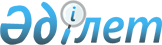 "Кедендік тасымалдаушылардың жалпы тізілімін қалыптастыру, жүргізу және пайдалану" жалпы процесін сыртқы және өзара сауданың интеграцияланған ақпараттық жүйесінің құралдарымен іске асыру кезіндегі ақпараттық өзара іс-қимылды регламенттейтін технологиялық құжаттар туралыЕуразиялық экономикалық комиссия Алқасының 2015 жылғы 8 шілдедегі № 75 шешімі "Кедендік тасымалдаушылардың жалпы тізілімін қалыптастыру, жүргізу және пайдалану" жалпы процесін сыртқы және өзара сауданың интеграцияланған ақпараттық жүйесінің құралдарымен іске асыру кезіндегі ақпараттық өзара іс-қимылды регламенттейтін технологиялық құжаттар туралы
      Еуразиялық экономикалық одақ шеңберіндегі ақпараттық-коммуникациялық технологиялар және ақпараттық өзара іс-қимыл туралы хаттаманың (2014 жылғы 29 мамырдағы Еуразиялық экономикалық одақ туралы шартқа № 3 қосымша) 30-тармағына сәйкес және Еуразиялық экономикалық комиссия Алқасының 2014 жылғы 6 қарашадағы № 200 шешімін басшылыққа ала отырып, Еуразиялық экономикалық комиссия Алқасы шешті:
      1. Қоса беріліп отырған:
      "Кедендік тасымалдаушылардың жалпы тізілімін қалыптастыру, жүргізу және пайдалану" жалпы процесін сыртқы және өзара сауданың интеграцияланған ақпараттық жүйесінің құралдарымен іске асыру кезіндегі ақпараттық өзара іс-қимыл қағидалары;
      "Кедендік тасымалдаушылардың жалпы тізілімін қалыптастыру, жүргізу және пайдалану" жалпы процесін сыртқы және өзара сауданың интеграцияланған ақпараттық жүйесінің құралдарымен іске асыру кезіндегі Еуразиялық экономикалық одаққа мүше мемлекеттердің уәкілетті органдары мен Еуразиялық экономикалық комиссия арасындағы ақпараттық өзара іс-қимыл регламенті;
      "Кедендік тасымалдаушылардың жалпы тізілімін қалыптастыру, жүргізу және пайдалану" жалпы процесін сыртқы және өзара сауданың интеграцияланған ақпараттық жүйесінің құралдарымен іске асыру үшін пайдаланылатын электрондық құжаттардың және мәліметтердің форматтары мен құрылымдарының сипаттамасы;
      "Кедендік тасымалдаушылардың жалпы тізілімін қалыптастыру, жүргізу және пайдалану" жалпы процесіне қосылу тәртібі бекітілсін.
      2. Еуразиялық экономикалық комиссияның Ақпараттық технологиялар департаменті Еуразиялық экономикалық комиссияның Кедендік инфрақұрылым департаментімен бірлесе отырып, осы Шешіммен бекітілген Сипаттамада көзделген электрондық құжаттар мен мәліметтер құрылымдарының техникалық схемаларын әзірлеп, бекітеді және оларды сыртқы және өзара сауданың интеграцияланған ақпараттық жүйесінде ақпараттық өзара іс-қимылды іске асыру кезінде пайдаланылатын электрондық құжаттар мен мәліметтер құрылымдарының тізілімінде орналастыруды қамтамасыз етеді деп белгіленсін.
      3. Осы Шешім ресми жарияланған күнінен бастап күнтізбелік 180 күн өткен соң күшіне енеді. "Кедендік тасымалдаушылардың жалпы тізілімін қалыптастыру, жүргізу және пайдалану" жалпы процесін сыртқы және өзара сауданың интеграцияланған ақпараттық жүйесінің құралдарымен іске асыру кезіндегі ақпараттық өзара іс-қимыл ҚАҒИДАЛАРЫ I. Жалпы ережелер
      1. Осы қағидалар Еуразиялық экономикалық одақтың құқығына кіретін мынадай актілерге сәйкес әзірленді:
      2014 жылғы 29 мамырдағы Еуразиялық экономикалық одақ туралы шарт;
      Еуразиялық экономикалық комиссия Алқасының "Жалпы процестерді сыртқы және өзара сауданың интеграцияланған ақпараттық жүйесінің құралдарымен іске асыру кезіндегі ақпараттық өзара іс-қимылды регламенттейтін технологиялық құжаттар туралы" 2014 жылғы 6 қарашадағы № 200 шешімі;
      Еуразиялық экономикалық комиссия Алқасының "Еуразиялық экономикалық одақ шеңберіндегі жалпы процестердің тізбесі және Еуразиялық экономикалық комиссия Алқасының 2014 жылғы 19 тамыздағы № 132 шешіміне өзгерістер енгізу туралы" 2015 жылғы 14 сәуірдегі № 29 Шешімі;
      Еуразиялық экономикалық комиссия Алқасының "Еуразиялық экономикалық одақ шеңберіндегі жалпы процестерді талдау, оңтайландыру, үйлестіру және сипаттау әдістемесі туралы" 2015 жылғы 9 маусымдағы № 63 шешімі. II. Қолданылу аясы
      2. Осы Қағидалар "Кедендік тасымалдаушылардың жалпы тізілімін қалыптастыру, жүргізу және пайдалану" жалпы процесі (бұдан әрі – Жалпы процесс) шеңберінде орындалатын рәсімдерді сипаттауды қоса алғанда, осы осы процеске қатысушылар арасындағы  ақпараттық өзара іс-қимылдың тәртібі мен шарттарын айқындау мақсатында әзірленген. 
      3.  Осы Қағидаларды жалпы процесс шеңберінде рәсімдер мен операциялардың орындалу тәртібін бақылау кезінде, сондай-ақ жалпы процестің іске асырылуын қамтамасыз ететін ақпараттық жүйелердің құрауыштарын жобалау, әзірлеу және пысықтау кезінде жалпы процеске қатысушылар қолданады.   III. Негізгі ұғымдар
      4.  Осы Қағидалардың мақсаттары үшін мыналарды білдіретін ұғымдар пайдаланылады:
      "авторландыру" – жалпы процеске белгілі бір қатысушыға белгілі бір іс-әрекеттерді орындауға құқықтар беру;
      "жалпы процесс рәсімдерінің тобы" – жалпы процестің ерекшелігіне қарай қандай да бір белгісі бойынша біріктірілген жалпы процестің рәсімдері;
      "жалпы процестің ақпараттық объектісі" – жалпы процесс рәсімдерін орындау барысында туындауы, өзгеруі немесе тоқтатылуы (аяқталуы) туралы мәліметтер жалпы процеске қатысушылар арасында ақпараттық өзара іс-қимыл процесінде берілетін мән-жайлар, әрекеттер немесе оқиғалар; "орындаушы" – операцияны орындаға жауапты жалпы процеске қатысушы;
      "тарихи деректер" – кедендік тасымалдаушылардың жалпы тізілімі қалыптастырылған кезден бастап онда сақталатын және өзгерістер енгізу көзделмейтін ақпарат;
      "ұлттық тізілім" – қалыптастырылуы мен жүргізілуін Еуразиялық экономикалық одаққа мүше мемлекеттің кеден органы жүзеге асыратын кедендік тасымалдаушылардың тізілімі;
      "жалпы процесс операциясы" – жалпы процеске белгілі бір қатысушының функциялары, міндеттері аясына кіретін кезекті, қайталанатын әрекет;
      "жалпы процестің рәсімі" – жалпы процеске қатысушылар орындайтын және жалпы процесс шеңберінде нақты міндетті шешуге бағытталған жалпы процестің өзара байланысты операцияларының жиынтығы;
      "жалпы процеске қатысушы" – Еуразиялық экономикалық комиссия, Еуразиялық экономикалық одаққа мүше мемлекеттің уәкілетті органы, сондай-ақ жалпы процесс нәтижелеріне мүдделі және жалпы процеске қатысуы Еуразиялық экономикалық одақтың құқығын құрайтын халықаралық шарттар мен актілерде регламенттелген заңды немесе жеке тұлға. IV. Жалпы процесс туралы негізгі мәліметтер
      5. Жалпы процестің толық атауы: "Кедендік тасымалдаушылардың жалпы тізілімін қалыптастыру, жүргізу және пайдалану".
      6. Жалпы процестің кодпен белгіленуі: P.CC.06, 1.1.1-нұсқа. 1. Жалпы процестің мақсаты мен міндеттері
      7.  Кедендік тасымалдаушылардың жалпы тізілімінен мәліметтерді қалыптастыру және оларды жалпы процеске қатысушыларға ұсыну тетіктерін жетілдіру жалпы процестің мақсаты болып табылады.
      8. Жалпы процестің мақсатына қол жеткізу үшін мынадай міндеттерді шешу қажет: 
      а) Еуразиялық экономикалық комиссияның (бұдан әрі – Комиссия) Еуразиялық экономикалық одаққа мүше мемлекеттердің уәкілетті органдарынан (бұдан әрі тиісінше – Одақ, мүше мемлекеттер) заңды тұлғаларды ұлттық тізілімге енгізу, оларды осы тізілімнен алып тастау, кедендік тасымалдаушы ретіндегі қызметін тоқтата тұру (қайта бастау) туралы, сондай-ақ ұлттық тізілімдегі заңды тұлғалар туралы мәліметтерді өзгерту туралы ақпаратты алуын қамтамасыз ету;
      б) Комиссияға келіп түскен ақпарат негізінде кедендік тасымалдаушылардың жалпы тізілімінің автоматты түрде қалыптастырылуын және оны Одақтың ақпараттық порталында жариялануын қамтамасыз ету;
      в) мүше мемлекеттердің уәкілетті органдарының ақпараттық жүйелерінде пайдалану мақсатында кедендік тасымалдаушылардың жалпы тізіліміне енгізілген заңды тұлғалар туралы мәліметтерді сыртқы және өзара сауданың интеграцияланған ақпараттық жүйесі арқылы автоматты түрде ұсыну тетігін іске асыру;
      г) сыртқы ақпараттық жүйелердің сұрау салуы бойынша кедендік тасымалдаушылардың жалпы тізіліміне енгізілген заңды тұлғалар туралы мәліметтерді Одақтың ақпараттық порталында орналастырылған сервистерді пайдалана отырып беруді қамтамасыз ету. 2. Жалпы процеске қатысушылар 
      9. Жалпы процеске қатысушылардың тізбесі 1-кестеде келтірілген. Жалпы процеске қатысушылардың тізбесі 3. Жалпы процестің құрылымы
      10. Жалпы процесс өзінің мынадай мақсаты бойынша топтастырылған рәсімдер жиынтығын білдіреді:
      а) кедендік тасымалдаушылардың жалпы тізілімін қалыптастыру мен жүргізу рәсімдері;
      б) кедендік тасымалдаушылардың жалпы тізілімінде қамтылған мәліметтерді мүше мемлекеттердің уәкілетті органдарына ұсыну рәсімдері;
      в) кедендік тасымалдаушылардың жалпы тізілімінде қамтылған мәліметтерді мүдделі тұлғаларға ұсыну рәсімдерін топтастыратын рәсімдер.
      11. Жалпы процесс рәсімдерін орындау кезінде мүше мемлекеттердің уәкілетті органдарынан алынған, ұлттық тізілімдердегі мәліметтердің негізінде кедендік тасымалдаушылардың жалпы тізілімін қалыптастыру, сондай-ақ кедендік тасымалдаушылардың жалпы тізіліміне енгізілген заңды тұлғалар туралы мәліметтерді мүше мемлекеттердің уәкілетті органдарына және мүдделі тұлғаларға ұсыну жүзеге асырылады.
      Кедендік тасымалдаушылардың жалпы тізілімін қалыптастыру кезінде кедендік тасымалдаушылардың жалпы тізілімін қалыптастыру мен жүргізу рәсімдерінің тобына енгізілген мынадай жалпы процесс рәсімдері орындалады::
      Кедендік тасымалдаушылардың жалпы тізіліміне мәліметтерді енгізу;
      кедендік тасымалдаушылардың жалпы тізілімінде қамтылған мәліметтерді өзгерту;
      кедендік тасымалдаушылардың жалпы тізілімінен мәліметтерді алып тастау.
      Мүше мемлекеттің уәкілетті органдарына ақпаратты ұсыну кезінде кедендік тасымалдаушылардың жалпы тізілімінде қамтылған мәліметтерді мүше мемлекеттердің уәкілетті органдарына ұсыну рәсімдерінің тобына енгізілген мынадай жалпы процесс рәсімдері орындалады:
      кедендік тасымалдаушылардың жалпы тізілімін жаңарту күні мен уақыты туралы ақпарат алу;
      кедендік тасымалдаушылардың жалпы тізілімінен мәліметтер алу;
      кедендік тасымалдаушылардың жалпы тізіліміне енгізілген өзгерістер туралы ақпарат алу. 
      Мүдделі тұлғаларға ақпарат беру кезінде кедендік тасымалдаушылардың жалпы тізілімінде қамтылған мәліметтерді мүдделі тұлғаларға ұсыну рәсімдерінің тобына енгізілген "Кедендік тасымалдаушылардың жалпы тізілімінен мәліметтерді Одақтың ақпараттық порталы арқылы алу" рәсімі орындалады.
      12. Жалпы процесс құрылымының келтірілген сипаттамасы 1-суретте берілген.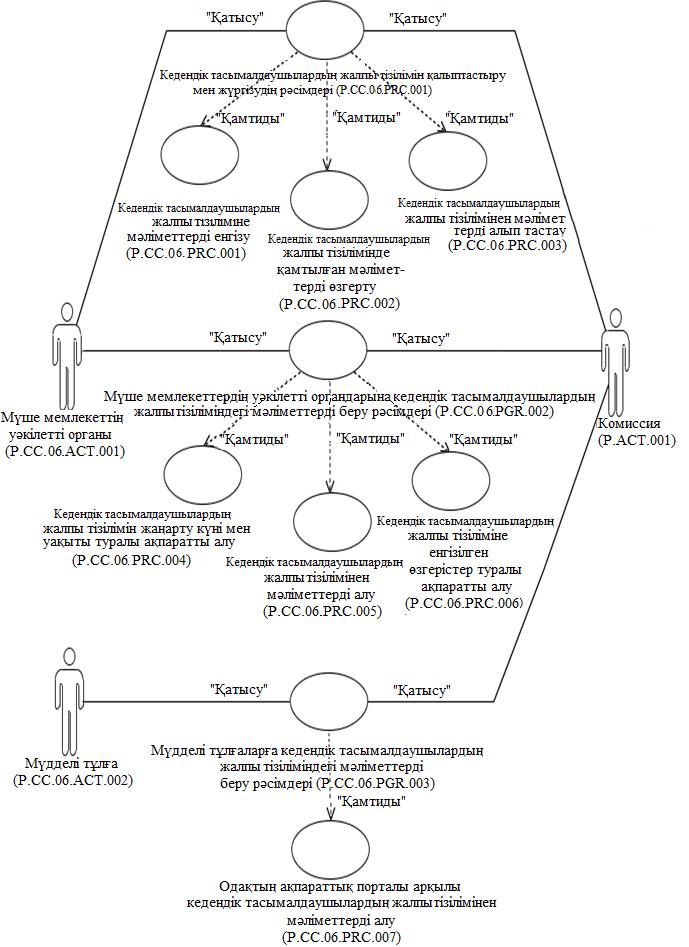 
      1-сурет. Жалпы процесс құрылымы
      13.  Операциялардың егжей-тегжейлі сипаттамасын қоса алғанда,  өз мақсаты бойынша топтастырылған жалпы процесс рәсімдерін орындау тәртібі, осы Қағидалардың VIII бөлімінде берілген.
      14.  Әрбір рәсімдер тобы үшін жалпы процесс рәсімдері арасындағы байланысты және олардың орындалу тәртібін көрсететін жалпы схема келтіріледі. Рәсімдердің жалпы схемасы  UML графикалық нотация (моделдеудің біріздендірілген тілі – Unified Modeling Language) пайдаланыла отырып жасалған және мәтіндік сипаттамамен жабдықталған. 4. Кедендік тасымалдаушылардың жалпы тізілімін қалыптастыру мен жүргізу рәсімдерінің тобы
      15.  Кедендік тасымалдаушылардың жалпы тізілімін қалыптастыру мен жүргізу рәсімдерін орындау ұлттық тізілімде қамтылған мәліметтерді өзгерту (қосу, алып тастау) туралы ақпаратты мүше мемлекеттің уәкілетті органы алған кезден басталады.
      Мүше мемлекеттің уәкілетті органында ұлттық тізілімді жүргізу кезінде осы мемлекеттің заңнамасының талаптарына сәйкес заңды тұлғаны ұлттық тізілімге қосу туралы құжаттардың тіркеу нөмірлерінің бірегейлігі қамтамасыз етіледі.
      Кедендік тасымалдаушылардың жалпы тізілімін қалыптастыру және жүргізу рәсімдерін орындау кезінде мүше мемлекеттің уәкілетті органы ұлттық тізілімге өзгерістер енгізу кезінде осы өзгерістер туралы мәліметтерді қалыптастырып, оны Комиссияға ұсынады. Көрсетілген мәліметтерді ұсыну Еуразиялық экономикалық комиссия Алқасының 2015 жылғы 8 шілдедегі шешімімен бекітілген "Кедендік тасымалдаушылардың жалпы тізілімін қалыптастыру, жүргізу және пайдалану" жалпы процесінің сыртқы және өзара саудасын интеграцияланған ақпараттық жүйе құралдарымен іске асыру кезіндегі Еуразиялық экономикалық одаққа мүше мемлекеттердің уәкілетті органдары мен Еуразиялық экономикалық комиссия арасындағы ақпараттық өзара іс-қимыл регламентіне (бұдан әрі – Ақпараттық өзара іс-қимыл регламенті) сәйкес жүзеге асырылады. Ұсынылатын мәліметтердің форматы мен құрылымы Еуразиялық экономикалық комиссия Алқасының 2015 жылғы 8 шілдедегі шешімімен бекітілген "Кедендік тасымалдаушылардың жалпы тізілімін қалыптастыру, жүргізу және пайдалану" жалпы процесінің сыртқы және өзара саудасын интеграцияланған ақпараттық жүйе құралдарымен іске асыру үшін пайдаланылатын электрондық құжаттардың және мәліметтердің форматтары мен құрылымдарының сипаттамасына (бұдан әрі – Электрондық құжаттар мен мәліметтердің форматтары мен құрылымдарының сипаттамасы) сәйкес келуге тиіс. 
      Заңды тұлғаны ұлттық тізілімге енгізу кезінде "Кедендік тасымалдаушылардың жалпы тізіліміне мәліметтерді енгізу" (P.CC.06.PRC.001) рәсімі орындалады.
      Ұлттық тізілімге енгізілген өзгерістер туралы мәліметтерді беру кезінде  (кедендік тасымалдаушылардың жалпы тізіліміне заңды тұлға туралы мәліметтерді енгізу кезінде мәлімделген ол туралы мәліметтер өзгертілген жағдайда) "Кедендік тасымалдаушылардың жалпы тізіліміндегі мәліметтерді өзгерту" (P.CC.06.PRC.002) рәсімі орындалады.
      Ұлттық тізілімнен заңды тұлғаны алып тастау туралы мәліметтерді беру кезінде "Кедендік тасымалдаушылардың жалпы тізілімінен мәліметтерді алып тастау" (P.CC.06.PRC.003) рәсімі орындалады.
      Егер ұлттық тізілімге өзгерістер енгізу процесінде заңды тұлғаның ұлттық тізілімге енгізілгенін растайтын құжаттың тіркеу нөмірі өзгерген жағдайда, мәліметтерді ұсыну 2 рәсім: "Кедендік тасымалдаушылардың жалпы тізілімінен мәліметтерді алып тастау" (P.CC.06.PRC.003) рәсімі және "Кедендік тасымалдаушылардың жалпы тізіліміне мәліметтерді енгізу" (P.CC.06.PRC.001) рәсімі пайдаланыла отырып жүзеге асырылады.
      16. Кедендік тасымалдаушылардың жалпы тізілімін қалыптастыру мен жүргізу рәсімдері топтарының берілген сипаттамасы 2-суретте ұсынылған. 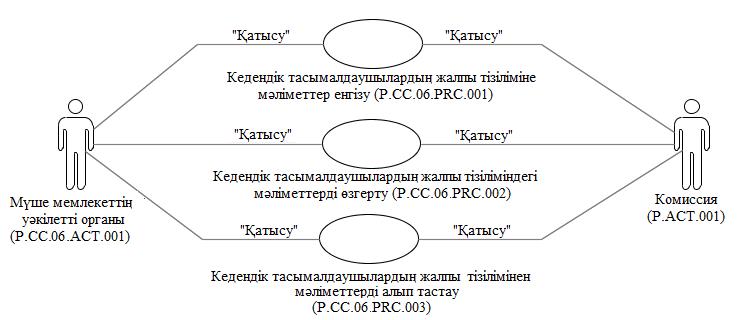 
      2-сурет. Кедендік тасымалдаушылардың жалпы тізілімін қалыптастыру мен жүргізу рәсімдері тобының жалпы орындалу схемасы
      17. Кедендік тасымалдаушылардың жалпы тізілімін қалыптастыру мен жүргізу рәсімдерінің тобына кіретін жалпы процесс рәсімдерінің тізбесі 2-кестеде берілген. Кедендік тасымалдаушылардың жалпы тізілімін қалыптастыру мен жүргізу рәсімдерінің тобына кіретін жалпы процесс рәсімдерінің тізбесі 5. Кедендік тасымалдаушылардың жалпы тізіліміндегі мәліметтерді мүше мемлекеттердің уәкілетті органдарына ұсыну рәсімдерінің тобы 
      18. Кедендік тасымалдаушылардың жалпы тізіліміндегі мәліметтерді мүше мемлекеттердің уәкілетті органдарына ұсыну рәсімдері мүше мемлекеттердің уәкілетті органдарының ақпараттық жүйелерінен тиісті сұрау салу алынған кезде орындалады.
      Кедендік тасымалдаушылардың жалпы тізіліміндегі мәліметтерді мүше мемлекеттердің уәкілетті органдарына ұсыну рәсімдерін орындау шеңберінде мүше мемлекеттердің уәкілетті органдарының ақпараттық жүйелерінен келіп түсетін сұрау салулардың мынадай түрлері өңделеді:
      кедендік тасымалдаушылардың жалпы тізілімін жаңарту күні мен уақыты туралы ақпаратқа сұрау салу;
      кедендік тасымалдаушылардың жалпы тізілімінен мәліметтерге сұрау салу;
      кедендік тасымалдаушылардың жалпы тізіліміне енгізілген өзгерістер туралы ақпаратқа сұрау салу.
      Кедендік тасымалдаушылардың жалпы тізілімін жаңарту күні мен уақыты туралы ақпаратқа сұрау салуды мүше мемлекеттің уәкілетті органының ақпараттық жүйесінде сақталған кедендік тасымалдаушылардың жалпы тізіліміне енгізілген, Комиссиядағы сақтаулы кедендік тасымалдаушылардың жалпы тізіліміндегі мәліметтерімен кедендік тасымалдаушылар туралы мәліметтерді сәйкестендірудің қажеттілігін бағалау мақсатында мүше мемлекеттің уәкілетті органы орындайды. 
      Сұрау салуды жүзеге асыру кезінде "Кедендік тасымалдаушылардың жалпы тізілімін жаңарту күні мен уақыты туралы ақпаратты алу" (P.CC.06.PRC.004) рәсімі орындалады.
      Кедендік тасымалдаушылардың жалпы тізілімінен мәліметтерге сұрау салу мүше мемлекеттің уәкілетті органының Комиссияда сақтаулы кедендік тасымалдаушылардың жалпы тізіліміне енгізілген барлық заңды тұлғалар туралы мәліметтерді алуы мақсатында орындалады. Кедендік тасымалдаушылардың жалпы тізіліміндегі мәліметтерге не толық көлемде (тарихи деректер ескеріле отырып) не белгілі бір күндегі жағдай бойынша сұрау салынады. Кедендік тасымалдаушылардың жалпы тізілімінен мәліметтерге толық көлемде сұрау салу кедендік тасымалдаушылар туралы мәліметтерді бастапқы жүктеу кезінде, мысалы, жалпы процесті жұмысқа дайындау, оған жалпы процестің жаңа қатысушысын қосу, іркілістен кейін ақпаратты қалпына келтіру кезінде пайдаланылады. Сұрау салуды жүзеге асыру кезінде "Кедендік тасымалдаушылардың жалпы тізілімінен мәліметтерді алу" (P.CC.06.PRC.005) рәсімі орындалады.
      Кедендік тасымалдаушылардың жалпы тізіліміне енгізілген өзгерістер туралы ақпаратқа сұрау салу кезінде кедендік тасымалдаушылардың жалпы тізіліміне қосылған мәліметтер немесе сұрау салуда көрсетілген кезден бастап осы сұрау салудың орындалған кезіне дейінгі өзгерістер енгізілген мәліметтер ұсынылады. Сұрау салуды жүзеге асыру кезінде  "Кедендік тасымалдаушылардың жалпы тізіліміне енгізілген өзгерістер туралы ақпаратты алу" (P.CC.06.PRC.006) рәсімі орындалады.
      19.  Кедендік тасымалдаушылардың жалпы тізіліміндегі мәліметтерді мүше мемлекеттердің уәкілетті органдарына ұсыну рәсімдері тобының келтірілген сипаттамасы 3-суретте ұсынылған.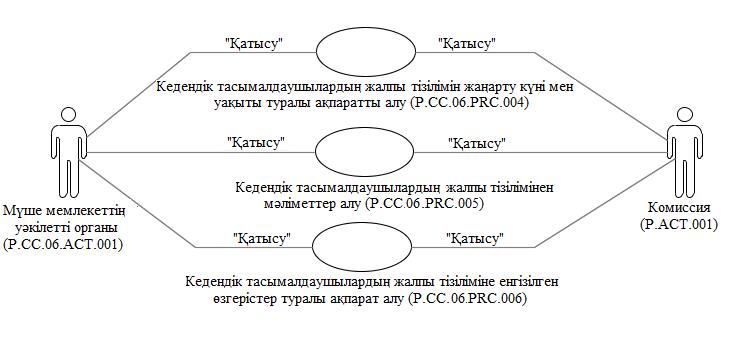 
      3-сурет. Кедендік тасымалдаушылардың жалпы тізіліміндегі мәліметтерді мүше мемлекеттердің уәкілетті органдарына ұсыну рәсімдері тобын орындаудың жалпы схемасы
      20. Кедендік тасымалдаушылардың жалпы тізіліміндегі мәліметтерді мүше мемлекеттердің уәкілетті органдарына ұсыну рәсімдері тобына кіретін жалпы процесс рәсімдерінің тізбесі 3-кестеде берілген. Кедендік тасымалдаушылардың жалпы тізіліміндегі мәліметтерді мүше мемлекеттердің уәкілетті органдарына ұсыну рәсімдері тобына кіретін жалпы процесс рәсімдерінің тізбесі 6. Кедендік тасымалдаушылардың жалпы тізіліміндегі мәліметтерді мүдделі тұлғаларға ұсыну рәсімдерінің тобы
      21. Кедендік тасымалдаушылардың жалпы тізіліміндегі мәліметтерді мүдделі тұлғаларға ұсыну рәсімдері Одақтың ақпараттық порталын пайдалану арқылы орындалады.
      Мәліметтерді Одақтың ақпараттық порталы арқылы ұсыну кезінде осы порталдың веб-интерфейсі не осы порталда орналастырылған сервистер пайдаланылады. Веб-интерфейсті пайдалану кезінде пайдаланушы браузер терезесінде кедендік тасымалдаушылардың жалпы тізілімінде қамтылған мәліметтерді іздеу және (немесе) түсірілу параметрлерін береді, браузер терезесінде берілген кедендік тасымалдаушылардың жалпы тізілімінен ақпаратпен жұмысты жүзеге асырады.
      Одақтың ақпараттық порталында орналастырылған сервистерді пайдалану кезінде өзара іс-қимыл мүдделі тұлғаның ақпараттық жүйесі мен Одақтың ақпараттық порталы арасында жүзеге асырылады.
      22. Кедендік тасымалдаушылардың жалпы тізіліміндегі мәліметтерді мүдделі тұлғаларға ұсыну рәсімдері тобының берілген сипаттамасы 4-суретте берілген.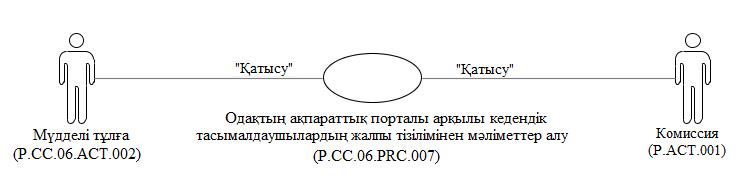 
      4-сурет. Кедендік тасымалдаушылардың жалпы тізіліміндегі мәліметтерді мүдделі тұлғаларға ұсыну рәсімдерінің тобын орындаудың жалпы схемасы
      23. Кедендік тасымалдаушылардың жалпы тізіліміндегі мәліметтерді мүдделі тұлғаларға ұсыну рәсімдерінің тобына кіретін жалпы процесс рәсімдерінің тізбесі 4-кестеде келтірілген. Кедендік тасымалдаушылардың жалпы тізіліміндегі мәліметтерді мүдделі тұлғаларға ұсыну рәсімдерінің тобына кіретін жалпы процесс рәсімдерінің тізбесі V. Жалпы процестің ақпараттық объектілері 
      24. Жалпы процеске қатысушылар арасында ақпараттық өзара іс-қимыл процесінде олар туралы немесе олардан мәліметтер берілетін ақпараттық объектілердің тізбесі 5-кестеде келтірілген. Ақпараттық объектілер тізбесі VI. Жалпы процеске қатысушылардың жауапкершілігі
      25. Мәліметтердің уақтылы және толық берілуін қамтамасыз етуге бағытталған талаптарды сақтамағаны үшін Комиссияның ақпараттық өзара іс-қимылға қатысатын лауазымды адамдары  мен қызметкерлерін тәртіптік жауаптылыққа тарту 2014 жылғы 29 мамырдағы Еуразиялық экономикалық одақ туралы шартқа, Одақтың құқығын құрайтын өзге де халықаралық шарттар мен актілерге сәйкес, ал мүше мемлекеттердің уәкілетті органдарының лауазымды тұлғалары мен қызметкерлерін тәртіптік жауаптылыққа тарту мүше мемлекеттердің заңнамасына сәйкес жүзеге асырылады. VII. Жалпы процестің анықтамалықтары мен сыныптауыштары
      26. Жалпы процестің анықтамалықтары мен сыныптауыштарының тізбесі 6-кестеде берілген. Жалпы процестің анықтамалықтары мен сыныптауыштарының тізбесі VIII. Жалпы процесс рәсімдері 1. Кедендік тасымалдаушылардың жалпы тізілімін қалыптастыру мен жүргізу рәсімдері
"Кедендік тасымалдаушылардың жалпы тізіліміне мәліметтерді енгізу" (P.CC.06.PRC.001) рәсімі
      27. "Кедендік тасымалдаушылардың жалпы тізіліміне мәліметтерді енгізу" (P.CC.06.PRC.001) рәсімін орындау схемасы 5-суретте ұсынылған.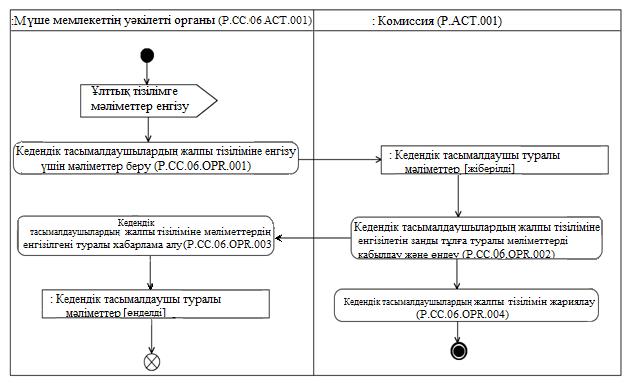 
      5-сурет. Кедендік тасымалдаушылардың жалпы тізіліміне мәліметтерді енгізу" (P.CC.06.PRC.001) рәсімінің орындалу схемасы
      28.  "Кедендік тасымалдаушылардың жалпы тізіліміне мәліметтерді енгізу" (P.CC.06.PRC.001) рәсімі мүше мемлекеттің уәкілетті органы мәліметтерді ұлттық тізілімге енгізген кезде орындалады.
      29. Бірінші "Кедендік тасымалдаушылардың жалпы тізіліміне енгізу үшін мәліметтерді ұсыну" (P.CC.06.OPR.001) операциясы орындалады, оның орындалу нәтижелері бойынша мүше мемлекеттің уәкілетті органы кедендік тасымалдаушылардың жалпы тізіліміне енгізілетін заңды тұлға туралы мәліметті қалыптастырып, Комиссияға ұсынады.
      30.  Кедендік тасымалдаушылардың жалпы тізіліміне енгізілетін заңды тұлға туралы мәліметтер Комиссияға келіп түскен кезде "Кедендік тасымалдаушылардың жалпы тізіліміне енгізілетін заңды тұлға туралы мәліметтерді қабылдау және өңдеу" (P.CC.06.OPR.002) операциясы орындалады, оның орындалу нәтижелері бойынша заңды тұлға туралы мәліметтер кедендік тасымалдаушылардың жалпы тізіліміне енгізіледі. Кедендік тасымалдаушылардың жалпы тізіліміне заңды тұлғаны енгізу туралы хабарлама мүше мемлекеттің уәкілетті органына беріледі.
      31. Кедендік тасымалдаушылардың жалпы тізіліміне заңды тұлғаны енгізу туралы хабарлама мүше мемлекеттің уәкілетті органына келіп түскен кезде "Кедендік тасымалдаушылардың жалпы тізіліміне мәліметтерді енгізу туралы хабарламаны алу" (P.CC.06.OPR.003) операциясы орындалады, оны орындау барысында көрсетілген хабарламаны қабылдау және өңдеу жүзеге асырылады.
      32. "Кедендік тасымалдаушылардың жалпы тізіліміне енгізілетін заңды тұлға туралы мәліметтерді қабылдау және өңдеу" (P.CC.06.OPR.002) операциясы орындалған жағдайда "Кедендік тасымалдаушылардың жалпы тізілімін жариялау" (P.CC.06.OPR.004) операциясы орындалады, оның орындалу нәтижелері бойынша кедендік тасымалдаушылардың жаңартылған жалпы тізілімі Одақтың ақпараттық порталында жарияланады.
      33.  Ұлттық тізілімде қамтылған мәліметтердің Комиссияда өңделуі, кедендік тасымалдаушылардың жалпы тізіліміне заңды тұлғаның енгізілуі және кедендік тасымалдаушылардың жалпы тізілімінің Одақтың ақпараттық порталында жариялануы "Кедендік тасымалдаушылардың жалпы тізіліміне мәліметтерді енгізу" (P.CC.06.PRC.001) рәсімінің орындалу нәтижесі болып табылады.
      34. "Кедендік тасымалдаушылардың жалпы тізіліміне мәліметтер енгізу" (P.CC.06.PRC.001) рәсімі шеңберінде орындалатын жалпы процесс операцияларының тізбесі 7-кестеде берілген. "Кедендік тасымалдаушылардың жалпы тізіліміне мәліметтер енгізу" (P.CC.06.PRC.001) рәсімі шеңберінде орындалатын жалпы процесс операцияларының тізбесі  "Кедендік тасымалдаушылардың жалпы тізіліміне енгізу үшін мәліметтер ұсыну" (P.CC.06.OPR.001) операциясының сипаттамасы "Кедендік тасымалдаушылардың жалпы тізіліміне енгізілетін заңды тұлға туралы мәліметтерді қабылдау және өңдеу" (P.CC.06.OPR.002) операциясының сипаттамасы "Кедендік тасымалдаушылардың жалпы тізіліміне мәліметтерді енгізу туралы хабарламаны алу" (P.CC.06.OPR.003) операциясының сипаттамасы "Кедендік тасымалдаушылардың жалпы тізілімін жариялау" (P.CC.06.OPR.004) операциясының сипаттамасы "Кедендік тасымалдаушылардың жалпы тізілімінде қамтылған мәліметтерді өзгерту" (P.CC.06.PRC.002) рәсімі
      35. "Кедендік тасымалдаушылардың жалпы тізілімінде қамтылған мәліметтерді өзгерту" (P.CC.06.PRC.002) рәсімін орындау схемасы 6-суретте берілген.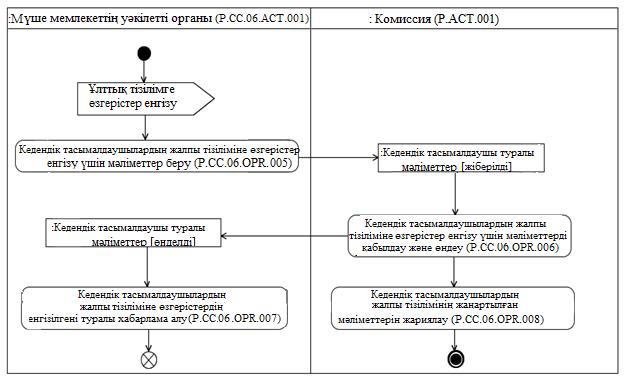 
      6-сурет . "Кедендік тасымалдаушылардың жалпы тізіліміндегі мәліметтерді өзгерту" (P.CC.06.PRC.002) рәсімін орындау схемасы
      36. "Кедендік тасымалдаушылардың жалпы тізіліміндегі мәліметтерді өзгерту" (P.CC.06.PRC.002) рәсімі мүше мемлекеттің уәкілетті органы ұлттық тізілімге өзгерістер енгізген кезде орындалады.
      37. Бірінші "Кедендік тасымалдаушылардың жалпы тізіліміне өзгерістер енгізу үшін мәліметтер ұсыну" (P.CC.06.OPR.005) операциясы орындалады, оның орындалу нәтижелері бойынша мүше мемлекеттің уәкілетті органы кедендік тасымалдаушылардың жалпы тізіліміне өзгерістер енгізу үшін мәліметтерді қалыптастырады және Комиссияға ұсынады.
      38. Кедендік тасымалдаушылардың жалпы тізіліміне өзгерістер енгізу үшін мәліметтер Комиссияға келіп түскен кезде "Кедендік тасымалдаушылардың жалпы тізіліміне өзгерістер енгізу үшін мәліметтерді қабылдау және өңдеу" (P.CC.06.OPR.006) операциясы орындалады, оның орындалу нәтижелері бойынша тиісті мәліметтер кедендік тасымалдаушылардың жалпы тізілімінде жаңартылады. Кедендік тасымалдаушылардың жалпы тізіліміне өзгерістер енгізу туралы хабарлама мүше мемлекеттің уәкілетті органына беріледі.
      39. Кедендік тасымалдаушылардың жалпы тізіліміне өзгерістер енгізу туралы хабарлама мүше мемлекеттің уәкілетті органына келіп түскен кезде "Кедендік тасымалдаушылардың жалпы тізіліміне өзгерістер енгізу туралы хабарламаны алу" (P.CC.06.OPR.007) операциясы орындалады, оның орындалу барысында көрсетілген хабарламаны қабылдау және өңдеу жүзеге асырылады.
      40. "Кедендік тасымалдаушылардың жалпы тізіліміне өзгерістер енгізу үшін мәліметтерді қабылдау және өңдеу" (P.CC.06.OPR.006) операциясы орындалған жағдайда "Кедендік тасымалдаушылардың жалпы тізілімінің жаңартылған мәліметтерін жариялау" (P.CC.06.OPR.008) операциясы орындалады, оның орындалу нәтижелері бойынша кедендік тасымалдаушылардың жалпы тізілімінің жаңартылған мәліметтері Одақтың ақпараттық порталында жарияланады.
      41.Ұлттық тізілімнен мәліметтердің Комиссияда өңделуі, кедендік тасымалдаушылардың жалпы тізіліміне өзгерістер енгізілуі және өзгертілген мәліметтердің Одақтың ақпараттық порталында жариялануы "Кедендік тасымалдаушылардың жалпы тізілімінде қамтылған мәліметтерді өзгерту" (P.CC.06.PRC.002) рәсімінің орындалу нәтижесі болып табылады.
      42.  "Кедендік тасымалдаушылардың жалпы тізіліміндегі мәліметтерді өзгерту" (P.CC.06.PRC.002) рәсімі шеңберінде орындалатын жалпы процесс операцияларының тізбесі 12-кестеде берілген. "Кедендік тасымалдаушылардың жалпы тізіліміндегі мәліметтерді өзгерту" (P.CC.06.PRC.002) рәсімі шеңберінде орындалатын жалпы процесс операцияларының тізбесі "Кедендік тасымалдаушылардың жалпы тізіліміне өзгерістер енгізу үшін мәліметтер ұсыну" (P.CC.06.OPR.005) операциясының сипаттамасы "Кедендік тасымалдаушылардың жалпы тізіліміне өзгерістер енгізу үшін мәліметтерді қабылдау және өңдеу" (P.CC.06.OPR.006) операциясының сипаттамасы "Кедендік тасымалдаушылардың жалпы тізіліміне өзгерістер енгізу туралы хабарламаны алу" (P.CC.06.OPR.007) операциясының сипаттамасы "Кедендік тасымалдаушылардың жалпы тізілімінің жаңартылған мәліметтерін жариялау" (P.CC.06.OPR.008) операциясының сипаттамасы "Кедендік тасымалдаушылардың жалпы тізілімінен мәліметтерді алып тастау" (P.CC.06.PRC.003) рәсімі
      43.  "Кедендік тасымалдаушылардың жалпы тізілімінен мәліметтерді алып тастау" (P.CC.06.PRC.003) рәсімін орындау схемасы 7-суретте берілген.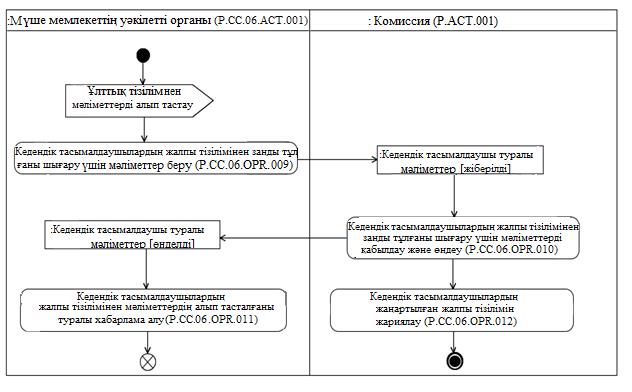 7-сурет. "Кедендік тасымалдаушылардың жалпы тізілімінен мәліметтерді алып тастау" (P.CC.06.PRC.003) рәсімін орындау схемасы




      44. "Кедендік тасымалдаушылардың жалпы тізілімінен мәліметтерді алып тастау" (P.CC.06.PRC.003) рәсімі ұлттық тізілімнен мәліметтерді алып тастау кезінде орындалады.
      45. Бірінші "Кедендік тасымалдаушылардың жалпы тізілімінен заңды тұлғаны алып тастау үшін мәліметтер ұсыну" (P.CC.06.OPR.009) операциясы орындалады, оның орындалу нәтижелері бойынша мүше мемлекеттің уәкілетті органы кедендік тасымалдаушылардың жалпы тізілімінен заңды тұлғаны алып тастау үшін мәліметтерді қалыптастырады және оны Комиссияға ұсынады.
      46. Кедендік тасымалдаушылардың жалпы тізілімінен заңды тұлғаны алып тастау үшін мәліметтер комиссияға келіп түскен кезде "Кедендік тасымалдаушылардың жалпы тізілімінен заңды тұлғаны алып тастау үшін мәліметтерді қабылдау және өңдеу" (P.CC.06.OPR.010) операциясы орындалады, оның орындалу нәтижелері бойынша кедендік тасымалдаушылардың жалпы тізілімінен тиісті заңды тұлға туралы ақпарат алып тасталады. Кедендік тасымалдаушылардың жалпы тізілімінен заңды тұлғаны алып тастау туралы хабарлама мүше мемлекеттің уәкілетті органына беріледі.
      47. Кедендік тасымалдаушылардың жалпы тізілімінен заңды тұлғаны алып тастау туралы хабарлама мүше мемлекеттің уәкілетті органына келіп түскен кезде "Кедендік тасымалдаушылардың жалпы тізілімінен мәліметтерді алып тастау туралы хабарламаны алу" (P.CC.06.OPR.011) операциясы орындалады, оның орындалу барысында көрсетілген хабарламаны қабылдау және өңдеу жүзеге асырылады.
      48.  "Кедендік тасымалдаушылардың жалпы тізілімінен заңды тұлғаны алып тастау үшін мәліметтерді қабылдау және өңдеу" (P.CC.06.OPR.010 операциясы орындалған жағдайда "Жариялануы жаңартылған кедендік тасымалдаушылардың жалпы тізілімі" (P.CC.06.OPR.012) операциясы орындалады, оның орындалу нәтижелері бойынша Одақтың ақпараттық порталында жаңартылған жалпы тізілім жарияланады.
      49. Кедендік тасымалдаушылардың жалпы тізілімінен заңды тұлғаны алып тастау туралы мәліметтердің Комиссияда өңделуі, кедендік тасымалдаушылардың жалпы тізіліміне тиісті ақпараттық енгізілуі және кедендік тасымалдаушылардың жаңартылған жалпы тізілімінің Одақтың ақпараттық порталында жариялануы "Кедендік тасымалдаушылардың жалпы тізілімінен мәліметтерді алып тастау" (P.CC.06.PRC.003) рәсімінің орындалу нәтижесі болып табылады.
      50. "Кедендік тасымалдаушылардың жалпы тізілімінен мәліметтерді алып тастау" (P.CC.06.PRC.003) рәсімі шеңберінде орындалатын жалпы процесс операцияларының тізбесі 17-кестеде берілген. "Кедендік тасымалдаушылардың жалпы тізілімінен мәліметтерді алып тастау" (P.CC.06.PRC.003) рәсімі шеңберінде орындалатын жалпы процесс операцияларының тізбесі "Кедендік тасымалдаушылардың жалпы тізілімінен заңды тұлғаны алып тастау үшін мәліметтер ұсыну" (P.CC.06.OPR.009) операциясының сипаттамасы "Кедендік тасымалдаушылардың жалпы тізілімінен заңды тұлғаны алып тастау үшін мәліметтерді қабылдау және өңдеу" (P.CC.06.OPR.010) операциясының сипаттамасы "Кедендік тасымалдаушылардың жалпы тізілімінен мәліметтерді алып тастау туралы хабарламаны алу" (P.CC.06.OPR.011) операциясының сипаттамасы Операциясының сипаттамасы "Кедендік тасымалдаушылардың жаңартылған жалпы тізілімін жариялау" (P.CC.06.OPR.012) 2. Кедендік тасымалдаушылардың жалпы тізілімінде қамтылған мәліметтерді мүше мемлекеттердің уәкілетті органдарына ұсыну рәсімдері
"Кедендік тасымалдаушылардың жалпы тізілімін жаңарту күні мен уақыты туралы ақпаратты алу" (P.CC.06.PRC.004) рәсімі
      51.  "Кедендік тасымалдаушылардың жалпы тізілімін жаңарту күні мен уақыты туралы ақпаратты алу" (P.CC.06.PRC.004) рәсімінің орындалу схемасы 8-суретте берілген.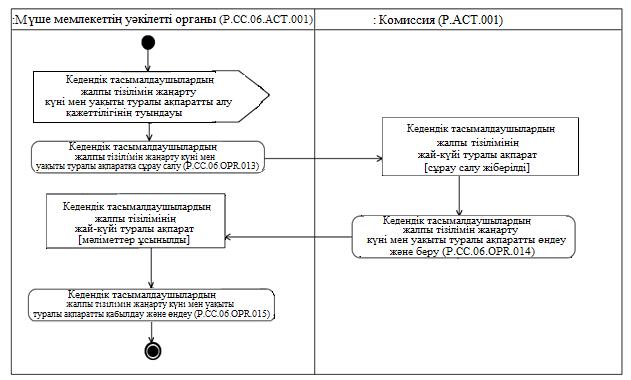 
      8-сурет. "Кедендік тасымалдаушылардың жалпы тізілімін жаңарту күні мен уақыты туралы ақпаратты алу" (P.CC.06.PRC.004) рәсімін орындау схемасы
      52. "Кедендік тасымалдаушылардың жалпы тізілімін жаңарту күні мен уақыты туралы ақпарат алу" (P.CC.06.PRC.004) рәсімі мүше мемлекеттің уәкілетті органының ақпараттық жүйесінде сақтаулы кедендік тасымалдаушылардың жалпы тізілімінің жай-күйі (соңғы жаңарту күні мен уақыты) туралы ақпаратты Комиссияда сақтаулы кедендік тасымалдаушылардың жалпы тізіліміндегі тиісті ақпаратпен сәйкестендіру қажеттілігін бағалау мақсатында орындалады.
      53. Бірінші "Кедендік тасымалдаушылардың жалпы тізілімін жаңарту күні мен уақыты туралы ақпаратқа сұрау салу" (P.CC.06.OPR.013) операциясы орындалады, оның орындалу нәтижелері бойынша мүше мемлекеттің уәкілетті органы кедендік тасымалдаушылардың жалпы тізілімін жаңарту күні мен уақыты туралы ақпаратқа сұрау салуды қалыптастырады және оны Комиссияға жібереді.
      54. Кедендік тасымалдаушылардың жалпы тізілімін жаңарту күні мен уақыты туралы ақпаратқа сұрау салу Комиссияға келіп түскен кезде "Кедендік тасымалдаушылардың жалпы тізілімін жаңарту күні мен уақыты туралы ақпаратты өңдеу және ұсыну" (P.CC.06.OPR.014) операциясы орындалады, оның орындалу нәтижелері бойынша кедендік тасымалдаушылардың жалпы тізілімінің жай-күйі (соңғы жаңарту күні мен уақыты) туралы ақпарат қалыптастырылады және ол мүше мемлекеттің уәкілетті органына ұсынылады.
      55. Кедендік тасымалдаушылардың жалпы тізілімінің жай-күйі (соңғы жаңарту күні мен уақыты) туралы ақпарат мүше мемлекеттің уәкілетті органына келіп түскен кезде "Кедендік тасымалдаушылардың жалпы тізілімін жаңарту күні мен уақыты туралы ақпаратты қабылдау және өңдеу" (P.CC.06.OPR.015) операциясы орындалады.
      56. Кедендік тасымалдаушылардың жалпы тізілімін жаңарту күні мен уақыты туралы ақпаратты мүше мемлекеттің уәкілетті органының алуы "Кедендік тасымалдаушылардың жалпы тізілімін жаңарту күні мен уақыты туралы ақпаратты алу" (P.CC.06.PRC.004) рәсімінің орындалу нәтижесі болып табылады.
      57. "Кедендік тасымалдаушылардың жалпы тізілімін жаңарту күні мен уақыты туралы ақпарат алу" (P.CC.06.PRC.004) рәсімі шеңберінде орындалатын жалпы процесс операцияларының тізбесі 22-кестеде берілген. "Кедендік тасымалдаушылардың жалпы тізілімін жаңарту күні мен уақыты туралы ақпаратты алу" (P.CC.06.PRC.004) рәсімі шеңберінде орындалатын жалпы процесс операцияларының тізбесі "Кедендік тасымалдаушылардың жалпы тізілімін жаңарту күні мен уақыты туралы ақпаратқа сұрау салу" (P.CC.06.OPR.013) операциясының сипаттамасы  "Кедендік тасымалдаушылардың жалпы тізілімін жаңарту күні мен уақыты туралы ақпаратты өңдеу және ұсыну" (P.CC.06.OPR.014) операциясының сипаттамасы "Кедендік тасымалдаушылардың жалпы тізілімін жаңарту күні мен уақыты туралы ақпаратты қабылдау және өңдеу" (P.CC.06.OPR.015) операциясының сипаттамасы "Кедендік тасымалдаушылардың жалпы тізілімінен мәліметтерді алу" (P.CC.06.PRC.005) рәсімі
      58. "Кедендік тасымалдаушылардың жалпы тізілімінен мәліметтерді алу" (P.CC.06.PRC.005) рәсімін орындау схемасы 9-суретте берілген.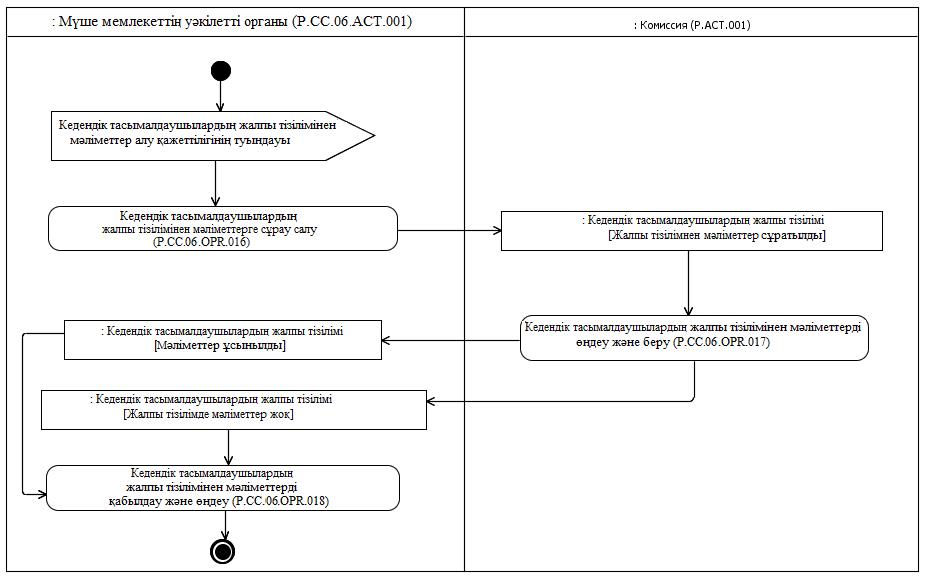 
      9-сурет. "Кедендік тасымалдаушылардың жалпы тізілімінен мәліметтерді алу" (P.CC.06.PRC.005) рәсімін орындау схемасы
      59. "Кедендік тасымалдаушылардың жалпы тізілімінен мәліметтерді алу" (P.CC.06.PRC.005) рәсімі кедендік тасымалдаушылардың жалпы тізілімінен мәліметтерді мүше мемлекеттің уәкілетті органының алуы мақсатында орындалады.
      60. Бірінші "Кедендік тасымалдаушылардың жалпы тізілімінен мәліметтерге сұрау салу" (P.CC.06.OPR.016) операциясы орындалады, оның орындалу нәтижелері бойынша мүше мемлекеттің уәкілетті органы кедендік тасымалдаушылардың жалпы тізілімінен мәліметтерді алуға сұрау салуды қалыптастырады және оны Комиссияға жібереді. Берілген параметрлерге қарай сұрау салудың 2 түрі қалыптастырылуы мүмкін:
      кедендік тасымалдаушылардың жалпы тізілімінде бар мәліметтерді толық көлемде алуға (тарихи деректер ескеріле отырып) сұрау салу; 
      белгілі бір күндегі жағдай бойынша көрсетілген мәліметтерді алуға сұрау салу.
      61. Кедендік тасымалдаушылардың жалпы тізілімінен мәліметтерге сұрау салу Комиссияға келіп түскен кезде "Кедендік тасымалдаушылардың жалпы тізілімінен мәліметтерді өңдеу және ұсыну" (P.CC.06.OPR.017) операциясы орындалады, оның орындалу нәтижелері бойынша сұрау салынатын мәліметтер қалыптастырылады және олар мүше мемлекеттің уәкілетті органына ұсынылады немесе сұрау салу параметрлерін қанағаттандыратын мәліметтердің жоқ екендігі туралы хабарлама жіберіледі.
      62. Кедендік тасымалдаушылардың жалпы тізілімінен мәліметтер мүше мемлекеттің уәкілетті органына келіп түскен кезде "Кедендік тасымалдаушылардың жалпы тізілімінен мәліметтерді қабылдау және өңдеу" (P.CC.06.OPR.018) операциясы орындалады.
      63. Кедендік тасымалдаушылардың жалпы тізілімінен мәліметтерді мүше мемлекеттің уәкілетті органының алуы  "Кедендік тасымалдаушылардың жалпы тізілімінен мәліметтерді алу" (P.CC.06.PRC.005) рәсімінің орындалу нәтижесі болып табылады. Кедендік тасымалдаушылардың жалпы тізілімінде сұрау салу параметрлерін қанағаттандыратын мәліметтер болмаған кезде мұндай мәліметтердің жоқтығы туралы хабарлама қалыптастырылады.
      64.  "Кедендік тасымалдаушылардың жалпы тізілімінен мәліметтерді алу" (P.CC.06.PRC.005) рәсімі шеңберінде орындалатын жалпы процесс операцияларының тізбесі 26-кестеде берілген. "Кедендік тасымалдаушылардың жалпы тізілімінен мәліметтерді алу" (P.CC.06.PRC.005) рәсімі шеңберінде орындалатын жалпы процесс операцияларының тізбесі "Кедендік тасымалдаушылардың жалпы тізілімінен мәліметтерге сұрау салу" (P.CC.06.OPR.016) операциясының сипаттамасы "Кедендік тасымалдаушылардың жалпы тізілімінен мәліметтерді өңдеу және ұсыну" (P.CC.06.OPR.017) операциясының сипаттамасы "Кедендік тасымалдаушылардың жалпы тізілімінен мәліметтерді қабылдау және өңдеу" (P.CC.06.OPR.018) операциясының сипаттамасы "Кедендік тасымалдаушылардың жалпы тізіліміне енгізілген өзгерістер туралы ақпаратты алу" (P.CC.06.PRC.006) рәсімі
      65. "Кедендік тасымалдаушылардың жалпы тізіліміне енгізілген өзгерістер туралы ақпаратты алу" (P.CC.06.PRC.006) рәсімінің орындалу схемасы 10-суретте берілген.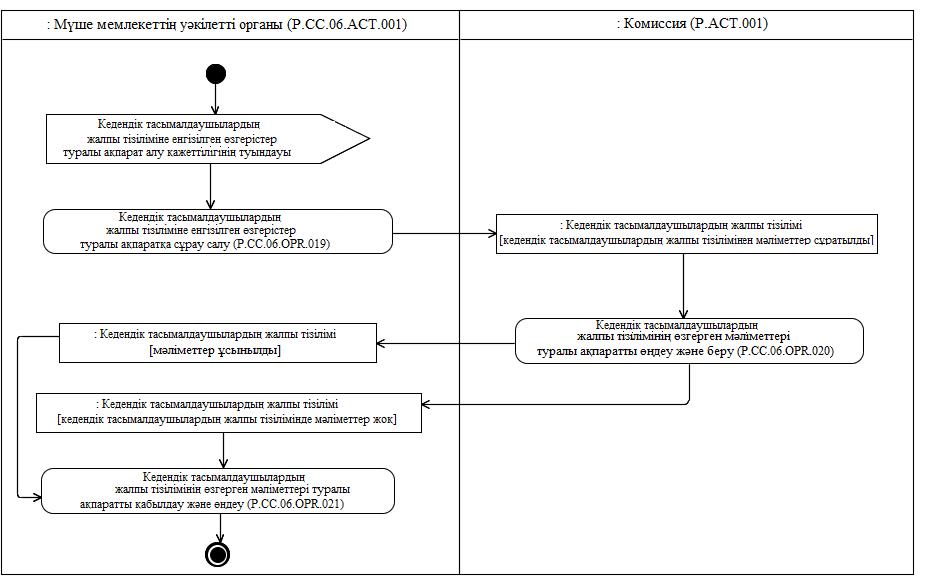 
      10-сурет. "Кедендік тасымалдаушылардың жалпы тізіліміне енгізілген өзгерістер туралы ақпаратты алу" (P.CC.06.PRC.006) рәсімін орындау схемасы
      66. "Кедендік тасымалдаушылардың жалпы тізіліміне енгізілген өзгерістер туралы ақпаратты алу" (P.CC.06.PRC.006) рәсімі кедендік тасымалдаушылардың жалпы тізіліміне енгізу немесе оларға өзгерістер енгізу сұрау салуда көрсетілген кезден бастап осы сұрау салу орындалған кезге дейін болған мәліметтерді кедендік тасымалдаушылардың жалпы тізілімінен мүше мемлекеттің уәкілетті органының алуы мақсатында орындалады. Рәсім, егер "Кедендік тасымалдаушылардың жалпы тізілімін жаңарту күні мен уақыты туралы ақпаратты алу" (P.CC.06.PRC.004) рәсімін орындау нәтижесінде кедендік тасымалдаушылардың жалпы тізілімінен мәліметтерді мүше мемлекеттің уәкілетті органы соңғы алған күні мен уақыты кедендік тасымалдаушылардың жалпы тізілімін Комиссияда соңғы өзгерту күні мен уақытынан неғұрлым ертерек болғаны анықталған кезде орындалады.
      67. Бірінші "Кедендік тасымалдаушылардың жалпы тізіліміне енгізілген өзгерістер туралы ақпаратқа сұрау салу" (P.CC.06.OPR.019) операциясы орындалады, оның орындалу нәтижелері бойынша мүше мемлекеттің уәкілетті органы кедендік тасымалдаушылардың жалпы тізіліміне енгізілген өзгерістер туралы ақпаратты алуға сұрау салуды қалыптастырады және Комиссияға жібереді.
      68. Кедендік тасымалдаушылардың жалпы тізіліміне енгізілген өзгерістер туралы ақпаратты алуға сұрау салу Комиссияға келіп түскен кезде "Кедендік тасымалдаушылардың жалпы тізілімінің өзгертілген мәліметтері туралы ақпаратты өңдеу және ұсыну" (P.CC.06.OPR.020) операциясы орындалады, оның орындалу нәтижелері бойынша сұрау салған күннен бастап кедендік тасымалдаушылардың жалпы тізіліміне енгізілген өзгерістер туралы мәліметтер қалыптастырылады және мүше мемлекеттің уәкілетті органына ұсынылады немесе сұрау салу параметрлерін қанағаттандыратын мәліметтердің жоқтығы туралы хабарлама жіберіледі.
      69. Кедендік тасымалдаушылардың жалпы тізіліміне енгізілген өзгерістер туралы мәліметтер не сұрау салу параметрлерін қанағаттандыратын мәліметтердің жоқтығы туралы хабарлама мүше мемлекеттің уәкілетті органына келіп түскен кезде "Кедендік тасымалдаушылардың жалпы тізілімінің өзгертілген мәліметтері туралы ақпаратты қабылдау және өңдеу" (P.CC.06.OPR.021) операциясы орындалады, оның орындалу нәтижелері бойынша кедендік тасымалдаушылардың жалпы тізілімінен мәліметтерді мүше мемлекеттің уәкілетті органы мен Комиссия арасында үйлестіру жүзеге асырылады.
      70. Кедендік тасымалдаушылардың жалпы тізілімінен мәліметтерді мүше мемлекеттің уәкілетті органының алуы және кедендік тасымалдаушылардың жалпы тізілімінен мәліметтерді мүше мемлекеттің уәкілетті органы мен Комиссия арасында үйлестіру  "Кедендік тасымалдаушылардың жалпы тізіліміне енгізілген өзгерістер туралы ақпаратты алу" (P.CC.06.PRC.006) рәсімінің орындалу нәтижесі болып табылады.
      71. "Кедендік тасымалдаушылардың жалпы тізіліміне енгізілген өзгерістер туралы ақпаратты алу" (P.CC.06.PRC.006) рәсімі шеңберінде орындалатын жалпы процесс операцияларының тізбесі 30-кестеде берілген.  "Кедендік тасымалдаушылардың жалпы тізіліміне енгізілген өзгерістер туралы ақпаратты алу" (P.CC.06.PRC.006) рәсімі шеңберінде орындалатын жалпы процесс операцияларының тізбесі "Кедендік тасымалдаушылардың жалпы тізіліміне енгізілген өзгерістер туралы ақпаратқа сұрау салу" (P.CC.06.OPR.019) операциясының сипаттамасы "Кедендік тасымалдаушылардың жалпы тізілімінің өзгертілген мәліметтері туралы ақпаратты өңдеу және ұсыну" (P.CC.06.OPR.020) операциясының сипаттамасы "Кедендік тасымалдаушылардың жалпы тізілімінің өзгертілген мәліметтері туралы ақпаратты қабылдау және өңдеу" (P.CC.06.OPR.021) операциясының сипаттамасы IX. Ерекше жағдайлардағы іс-қимыл тәртібі
      72. Жалпы процесс рәсімдерін орындау кезінде әдеттегі режимде деректерді өңдеу мүмкін болмайтын ерекше жағдайлар орын алуы ықтимал.   Бұл техникалық ақаулар, құрылымдық және логикалық бақылау қателері пайда болған кезде және өзге де жағдайларда туындауы мүмкін.
      73. Құрылымдық және логикалық бақылау қателері пайда болған кезде  мүше мемлекеттің уәкілетті органы Ақпараттық өзара іс-қимыл регламентіне сәйкес қате туралы хабарлама алынған хабарға қатысты Электрондық құжаттар мен мәліметтердің форматтары мен құрылымдарының сипаттамасына және хабарларды бақылауға қойылатын талаптарға сәйкестігі тұрғысынан тексеруді жүзеге асырады. Мәліметтердің көрсетілген құжаттардың талаптарына сәйкес келмеуі анықталған жағдайда мүше мемлекеттің уәкілетті органы анықталған қателерді белгіленген тәртіпке сәйкес жою үшін қажетті шаралар қабылдайды.
      74. Ерекше жағдайларды шешу мақсатында мүше мемлекеттер бір-бірін және Комиссияны осы Қағидаларда көзделген талаптарды орындау құзыретіне жататын мүше мемлекеттердің уәкілетті органдары туралы хабардар етеді, сондай-ақ жалпы процесті іске асыру кезінде техникалық қолдауды қамтамасыз етуге жауапты адамдар туралы мәліметтерді ұсынады.  "Кедендік тасымалдаушылардың жалпы тізілімін қалыптастыру, жүргізу және пайдалану" жалпы процесін сыртқы және өзара сауданың интеграцияланған ақпараттық жүйесінің құралдарымен іске асыру кезіндегі Еуразиялық экономикалық одаққа мүше мемлекеттердің уәкілетті органдары мен Еуразиялық экономикалық комиссия арасындағы  ақпараттық  өзара іс-қимыл РЕГЛАМЕНТІ I.  Жалпы ережелер
      1. Осы Регламент Еуразиялық экономикалық одақ құқығына кіретін мынадай актілерге сәйкес әзірленді:
      2014 жылғы 29 мамырдағы Еуразиялық экономикалық одақ туралы шарт;
      Еуразиялық экономикалық комиссия Алқасының "Жалпы процестерді сыртқы және өзара сауданың интеграцияланған ақпараттық жүйесінің құралдарымен іске асыру кезіндегі ақпараттық өзара іс-қимылды регламенттейтін технологиялық құжаттар туралы" 2014 жылғы 6 қарашадағы № 200 шешімі;
      Еуразиялық экономикалық комиссия Алқасының "Еуразиялық экономикалық одақ шеңберіндегі жалпы процестердің тізбесі және Еуразиялық экономикалық комиссия Алқасының 2014 жылғы 19 тамыздағы № 132 шешіміне өзгерістер енгізу туралы" 2015 жылғы 14 сәуірдегі № 29 шешімі;
      Еуразиялық экономикалық комиссия Алқасының "Еуразиялық экономикалық одақ шеңберіндегі жалпы процестерді талдау, оңтайландыру, үйлестіру және оларды сипаттау әдістемесі туралы" 2015 жылғы 9 маусымдағы № 63 шешімі. II.  Қолданылу аясы
      2. Осы Регламент "Кедендік тасымалдаушылардың жалпы тізілімін қалыптастыру, жүргізу және пайдалану" жалпы процесінің (бұдан әрі - жалпы процесс) транзакцияларын орындаудың тәртібі мен шарттарын, сондай-ақ оларды орындау кезіндегі өздерінің рөлін жалпы процеске қатысушылардың біркелкі түсінуін қамтамасыз ету мақсатында әзірленді. 
      3. Осы Регламент жалпы процеске қатысушылар арасында ақпараттық өзара іс-қимылды іске асыруға тікелей бағытталған жалпы процесс операцияларын орындаудың тәртібі мен шарттарына қойылатын талаптарды айқындайды.
      4. Осы Регламентті жалпы процесс шеңберіндегі рәсімдер мен операцияларды орындау тәртібін бақылау кезінде, сондай-ақ осы жалпы процестің іске асырылуын қамтамасыз ететін ақпараттық жүйелердің құрауыштарын жобалау, әзірлеу және пысықтау кезінде жалпы процеске қатысушылар қолданады.  III. Негізгі ұғымдар
      5. Осы Регламенттің мақсаттары үшін мыналарды білдіретін ұғымдар пайдаланылады:
      "аутентификация" – жалпы процеске қатысушы ұсынған және оны бірегей сәйкестендіретін белгінің осы жалпы процеске қатысушыға  тиесілігін тексеру және оның түпнұсқалығын растау;
      "бастамашы" – жалпы процесс транзакцияларын орындауды бастайтын ақпараттық өзара іс-қимылға қатысушы;
      "электрондық құжаттың (мәліметтердің) деректемесі" – белгілі бір түпмәтінде бөлінбейтін болып саналатын электрондық құжат (мәліметтер) деректерінің бірлігі;  
      "респондент" – жалпы процесс транзакцияларының бастамашысынан хабар қабылдайтын және жалпы процесс транзакциясының шаблонында айқындалған сценарий бойынша оған ден қоятын ақпараттық өзара іс-қимылға қатысушы;
      "ақпараттық объектінің жай-күйі" – жалпы процесс операцияларын орындау кезінде өзгеретін, жалпы процесс рәсімдерін орындаудың белгілі бір кезеңінде ақпараттық объектіні сипаттайтын қасиет; 
      "жалпы процесс транзакциясы" – әрбір қатысушы өзінің жалпы процесс операциясы шеңберінде жүзеге асыратын екі қатысушы арасындағы қарапайым ақпараттық өзара іс-қимыл.
      Осы Регламентте пайдаланылатын өзге де ұғымдар Еуразиялық экономикалық комиссия Алқасының 2015 жылғы 8 шілдедегі № 75 шешімімен бекітілген "Кедендік тасымалдаушылардың жалпы тізілімін қалыптастыру, жүргізу және пайдалану" жалпы процесін сыртқы және өзара сауданың интеграцияланған ақпараттық жүйесінің құралдарымен іске асыру кезіндегі ақпараттық өзара іс-қимыл қағидаларының (бұдан әрі - Ақпараттық өзара іс-қимыл қағидалары) 4-тармағында айқындалған мағыналарында қолданылады. IV. Жалпы процесс шеңберіндегі ақпараттық өзара іс-қимыл туралы негізгі мәліметтер  1. Ақпараттық өзара іс-қимылға қатысушылар
      6. Ақпараттық өзара іс-қимылға қатысушылардың жалпы процесс шеңберіндегі рөлдерінің тізбесі 1-кестеде келтірілген. Ақпараттық өзара іс-қимылға қатысушылар рөлдерінің тізбесі 2. Ақпараттық өзара іс-қимылдың құрылымы
      7. Еуразиялық экономикалық одаққа мүше мемлекеттердің уәкілетті органдары мен Еуразиялық экономикалық комиссия (бұдан әрі тиісінше – мүше мемлекеттің уәкілетті органы, Комиссия) арасындағы жалпы процесс шеңберіндегі ақпараттық өзара іс-қимыл жалпы процестің мынадай:
      кедендік тасымалдаушылардың жалпы тізілімін қалыптастыру және жүргізу кезіндегі ақпараттық өзара іс-қимыл;
      мүше мемлекеттердің уәкілетті органдарына кедендік тасымалдаушылардың жалпы тізіліміндегі мәліметтерді ұсыну кезіндегі ақпараттық өзара іс-қимыл рәсімдеріне сәйкес жүзеге асырылады.
      Мүше мемлекеттердің уәкілетті органдары мен Комиссия арасындағы ақпараттық өзара іс-қимылдың құрылымы 1-суретте берілген.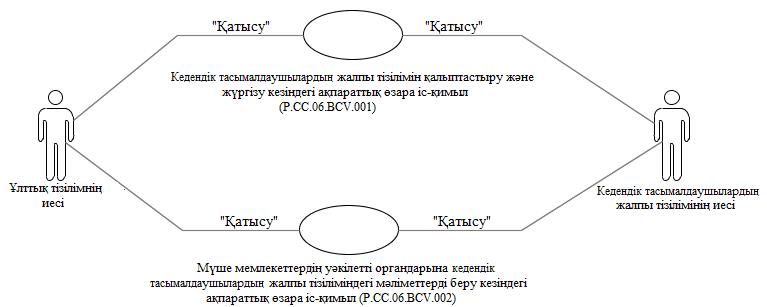 
      1-сурет. Мүше мемлекеттердің уәкілетті органдары мен Комиссия арасындағы ақпараттық өзара іс-қимылдың құрылымы
      8. Мүше мемлекеттердің уәкілетті органдары мен Комиссия арасындағы ақпараттық өзара іс-қимыл жалпы процесс шеңберінде іске асырылады. Жалпы процесс құрылымы Ақпараттық өзара іс-қимыл қағидаларында айқындалған.
      9. Ақпараттық өзара іс-қимыл жалпы процес транзакцияларының орындалу тәртібін айқындайды, олардың әрқайсысы жалпы процеске қатысушылар арасындағы жалпы процестің ақпараттық объектісінің жай-күйін дәл сәйкестендіру мақсатында хабар алмасуды білдіреді. Әрбір ақпараттық өзара іс-қимыл үшін операциялар және осындай операцияларға сәйкес келетін жалпы процесс транзакциялары арасындағы өзара байланыстар айқындалған.
      10. Жалпы процесс транзакцияларын орындау кезінде бастамашы өзі жүзеге асыратын операция (бастамашылық жасалған операция) шеңберінде респондентке хабарлама-сұрау салу жібереді, оған жауап ретінде респондент өзі жүзеге асыратын операция (қабылдайтын операция) шеңберінде жалпы процесс транзакциясының шаблонына қарай хабарлама-жауап жіберуі немесе жібермеуі мүмкін. Хабарламаның құрамындағы деректердің құрылымы Еуразиялық экономикалық комиссия Алқасының 2015 жылғы 8 шілдедегі № 75 шешімімен бекітілген Жалпы процестің интеграцияланған жүйесінің құралдарымен іске асыру үшін пайдаланылатын электрондық құжаттардың және мәліметтердің форматтары мен құрылымдарының сипаттамасына (бұдан әрі – Электрондық құжаттар мен мәліметтердің форматтары мен құрылымдарының сипаттамасы) сәйкес келуге тиіс.
      11. Жалпы процестің транзакциясы осы Регламентте айқындалғандай, жалпы процес транзакцияларының берілген параметрлеріне сәйкес орындалады. V. Рәсімдер топтары шеңберіндегі ақпараттық өзара іс-қимыл 1. Кедендік тасымалдаушылардың жалпы тізілімін қалыптастыру және жүргізу кезіндегі ақпараттық өзара іс-қимыл
      12.  Кедендік тасымалдаушылардың жалпы тізілімін қалыптастыру және жүргізу кезіндегі жалпы процесс транзакцияларының схемасы 2-суретте берілген. Жалпы процестің әрбір рәсімі үшін 2-кестеде жалпы процесс операциялары, ақпараттық объектіледің аралық және нәтижелік жай-күйлері мен жалпы процесс транзакциялары арасындағы байланыс келтірілген.  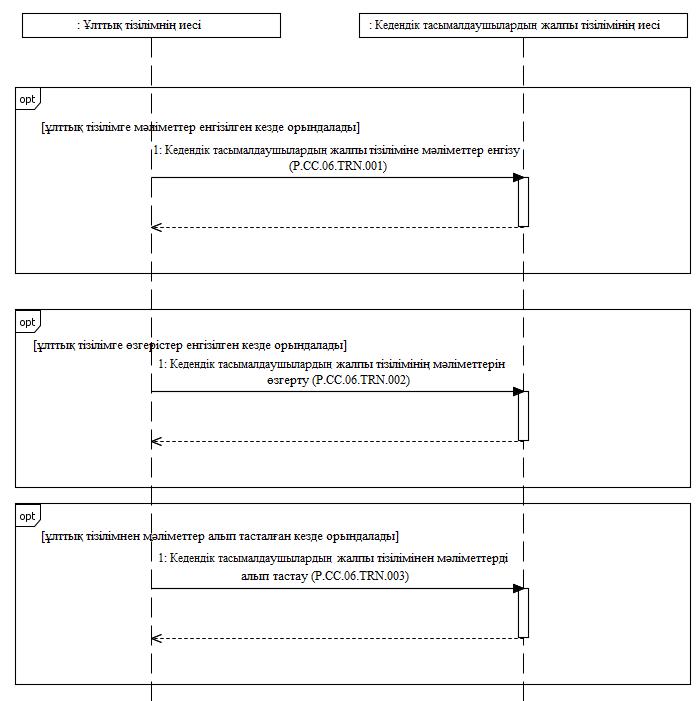 
      2-сурет. Кедендік тасымалдаушылардың жалпы тізілімін қалыптастыру және жүргізу кезіндегі жалпы процесс транзакцияларының орындалу схемасы Кедендік тасымалдаушылардың жалпы тізілімін қалыптастыру және жүргізу кезіндегі жалпы процесс транзакцияларының тізбесі
 2.  Кедендік тасымалдаушылардың жалпы тізіліміндегі мәліметтерді мүше мемлекеттердің уәкілетті органдарына ұсыну кезіндегі ақпараттық өзара іс-қимыл 
      13. Кедендік тасымалдаушылардың жалпы тізіліміндегі мәліметтерді мүше мемлекеттердің уәкілетті органдарына ұсыну кезіндегі жалпы процесс транзакцияларын орындау схемасы 3-суретте берілген. Жалпы процестің әрбір рәсімі үшін 3-кестеде жалпы процесс операциялары, ақпараттық объектілерінің аралық және нәтижелік жай-күйлері мен жалпы процесс транзакциялары арасындағы байланыс берілген.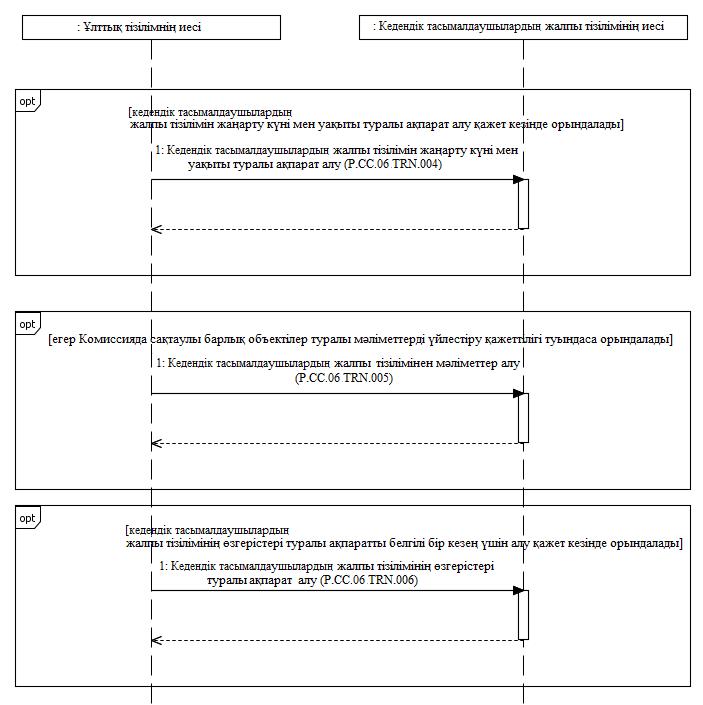 
      3-сурет. Кедендік тасымалдаушылардың жалпы тізіліміндегі мәліметтерді мүше мемлекеттердің уәкілетті органдарына ұсыну кезіндегі жалпы процесс транзакцияларының орындалу схемасы Кедендік тасымалдаушылардың жалпы тізіліміндегі мәліметтерді мүше мемлекеттердің уәкілетті органдарына ұсыну кезіндегі жалпы процесс транзакцияларының тізбесі VI. Жалпы процесс хабарламаларының сипаттамасы
      14. Жалпы процесті іске асыру кезіндегі ақпараттық өзара іс-қимыл шеңберінде берілетін жалпы процесс хабарламаларының тізбесі 4-кестеде берілген. Хабарламаның құрамындағы деректердің құрылымы Электрондық құжаттардың және мәліметтердің форматтары мен құрылымдарының сипаттамасына сәйкес келуге тиіс. Электрондық құжаттардың және мәліметтердің форматтары мен құрылымдарының сипаттамасындағы тиісті құрылымға сілтеме 4-кестенің 3-бағанының мәні бойынша белгіленеді.  Жалпы процесс хабарламаларының тізбесі VII. Жалпы процесс транзакцияларының сипаттамасы  1. "Кедендік тасымалдаушылардың жалпы тізіліміне мәліметтерді енгізу" жалпы процесінің транзакциясы (P.CC.06.TRN.001)
      15. "Кедендік тасымалдаушылардың жалпы тізіліміне мәліметтерді енгізу" жалпы процесінің транзакциясы (P.CC.06.TRN.001) кедендік тасымалдаушылардың жалпы тізіліміне мәліметтерді енгізу мақсатында оларды Комиссияға беру үшін орындалады. Жалпы процестің көрсетілген транзакциясын орындау схемасы 4-суретте берілген. Жалпы процесс транзакциясының параметрлері 5-кестеде келтірілгін.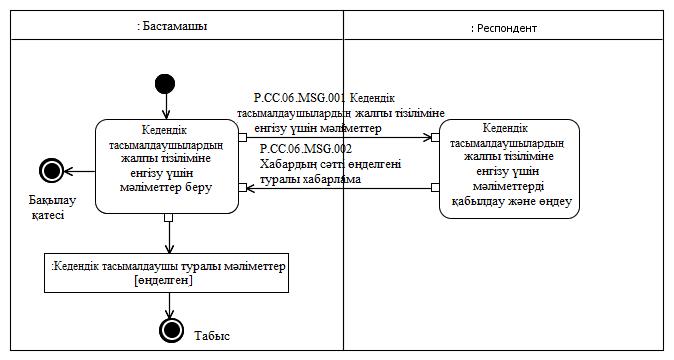 
      4-сурет. "Кедендік тасымалдаушылардың жалпы тізіліміне мәліметтерді енгізу" жалпы процесінің транзакциясының орындалу схемасы (P.CC.06.TRN.001) "Кедендік тасымалдаушылардың жалпы тізіліміне мәліметтерді енгізу" жалпы процесі транзакциясының сипаттамасы (P.CC.06.TRN.001) 2. "Кедендік тасымалдаушылардың жалпы тізілімі мәліметтерінің өзгеруі" жалпы процесінің транзакциясы (P.CC.06.TRN.002)
      16. "Кедендік тасымалдаушылардың жалпы тізілімі мәліметтерінің өзгеруі" жалпы процесінің транзакциясы (P.CC.06.TRN.002) кедендік тасымалдаушылардың жалпы тізіліміне өзгерістер енгізу мақсатында мәліметтерді Комиссияға беру үшін орындалады. Көрсетілген жалпы процесс транзакциясын орындау схемасы 5-суретте берілген. Жалпы процесс транзакциясының параметрлері 6-кестеде келтірілген.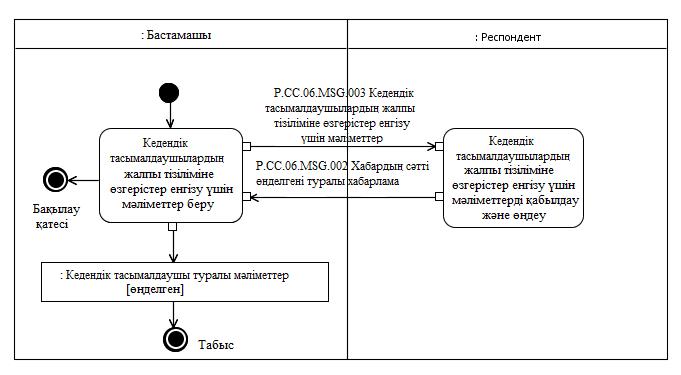 
      5-сурет. "Кедендік тасымалдаушылардың жалпы тізілімі мәліметтерін өзгерту" жалпы процесі транзакциясын орындау схемасы (P.CC.06.TRN.002) "Кедендік тасымалдаушылардың жалпы тізілімі мәліметтерін өзгерту" жалпы процесі транзакциясының сипаттамасы (P.CC.06.TRN.002) 3. "Кедендік тасымалдаушылардың жалпы тізілімінен мәліметтерді алып тастау" жалпы процесінің транзакциясы (P.CC.06.TRN.003)
      17. "Кедендік тасымалдаушылардың жалпы тізілімінен мәліметтерді алып тастау" жалпы процесінің транзакциясы (P.CC.06.TRN.003) кедендік тасымалдаушылардың жалпы тізілімінен заңды тұлғаны алып тастау мақсатында мәліметтерді Комиссияға беру үшін орындалады. Көрсетілген жалпы процесс транзакциясын орындау схемасы 6-суретте берілген. Жалпы процесс транзакциясының параметрлері 7-кестеде келтірілген.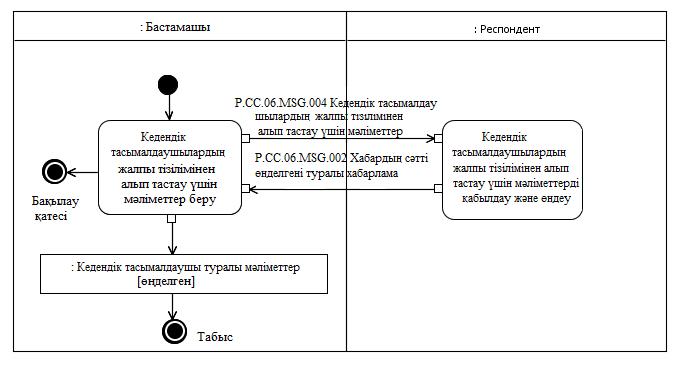 
      6-сурет. "Кедендік тасымалдаушылардың жалпы тізілімінен мәліметтерді алып тастау" жалпы процесі транзакциясының орындалу схемасы (P.CC.06.TRN.003) "Кедендік тасымалдаушылардың жалпы тізілімінен мәліметтерді алып тастау" жалпы процесі транзакциясының сипаттамасы (P.CC.06.TRN.003) 4. "Кедендік тасымалдаушылардың жалпы тізілімін жаңарту күні мен уақыты туралы ақпаратты алу" жалпы процесінің транзакциясы (P.CC.06.TRN.004)
      18. "Кедендік тасымалдаушылардың жалпы тізілімін жаңарту күні мен уақыты туралы ақпаратты алу" (P.CC.06.TRN.004) мүше мемлекеттің уәкілетті органының сұрау салуы бойынша жалпы процесінің транзакциясы кедендік тасымалдаушылардың жалпы тізілімінің жай-күйі (соңғы жаңартудың күні мен уақыты) туралы мәліметтерді Комиссияның ұсынуы үшін орындалады. Көрсетілген жалпы процесс транзакциясын орындау схемасы 7-суретте берілген. Жалпы процесс транзакциясының параметрлері 8-кестеде келтірілген.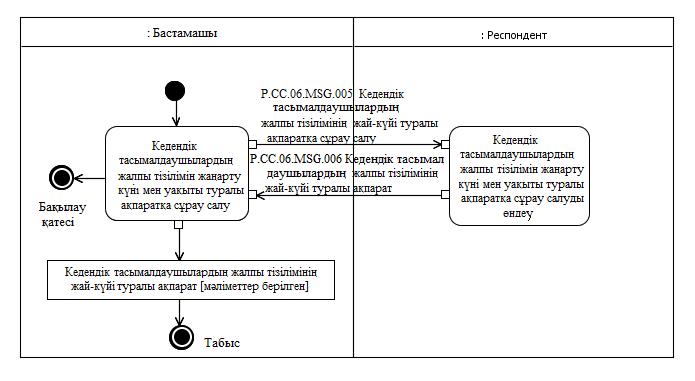 
      7-сурет. "Кедендік тасымалдаушылардың жалпы тізілімін жаңарту күні мен уақыты туралы ақпаратты алу" жалпы процесс транзакциясының орындалу схемасы (P.CC.06.TRN.004)  "Кедендік тасымалдаушылардың жалпы тізілімін жаңарту күні мен уақыты туралы ақпаратты алу" жалпы процесі транзакциясының сипаттамасы (P.CC.06.TRN.004) 5. "Кедендік тасымалдаушылардың жалпы тізілімінен мәліметтер алу" жалпы процессі транзакциясы (P.CC.06.TRN.005)
      19. "Кедендік тасымалдаушылардың жалпы тізілімінен мәліметтер алу" (P.CC.06.TRN.005)  жалпы процесінің транзакциясы кедендік тасымалдаушылардың жалпы тізілімінен мәліметтерді мүше мемлекеттің уәкілетті органының сұрау салуы бойынша Комиссияның ұсынуы үшін орындалады. Көрсетілген жалпы процесс транзакциясын орындау схемасы 8-суретте берілген. Жалпы процесс транзакциясының параметрлері 9-кестеде келтірілген.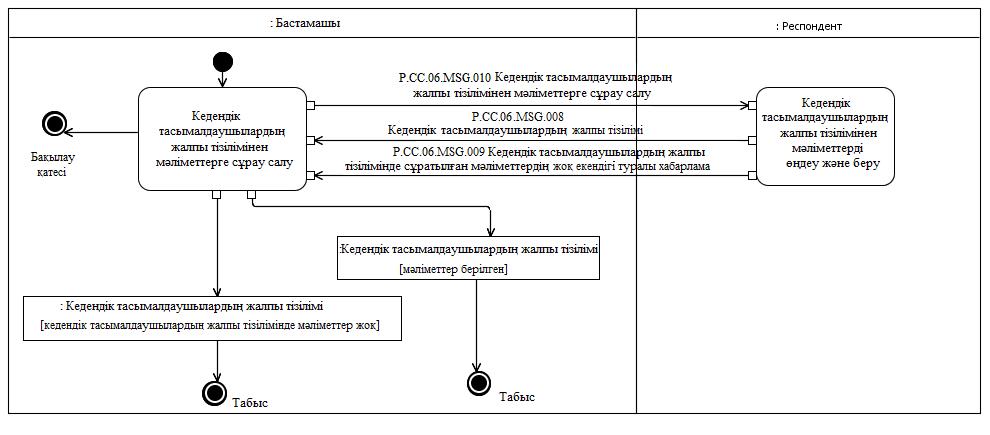 
      8-сурет. "Кедендік тасымалдаушылардың жалпы тізілімінен мәліметтерді алу" (P.CC.06.TRN.005) жалпы процесс транзакциясының орындалу схемасы  "Кедендік тасымалдаушылардың жалпы тізілімінен мәліметтер алу" жалпы процесі транзакциясының сипаттамасы (P.CC.06.TRN.005) 6. "Кедендік тасымалдаушылардың жалпы тізіліміне енгізілген өзгерістер туралы ақпаратты алу" (P.CC.06.TRN.006) жалпы процесс транзакциясы 
      20.  "Кедендік тасымалдаушылардың жалпы тізіліміне енгізілген өзгерістер туралы ақпаратты алу" жалпы процесінің транзакциясы (P.CC.06.TRN.006) кедендік тасымалдаушылардың жалпы тізілімінен өзгертілген мәліметтерді мүше мемлекеттің уәкілетті органының сұрау салуы бойынша Комиссияның ұсынуы үшін орындалады. Көрсетілген жалпы процесс транзакциясын орындау схемасы 9-суретте берілген. Жалпы процесс транзакциясының параметрлері 10-кестеде келтірілген.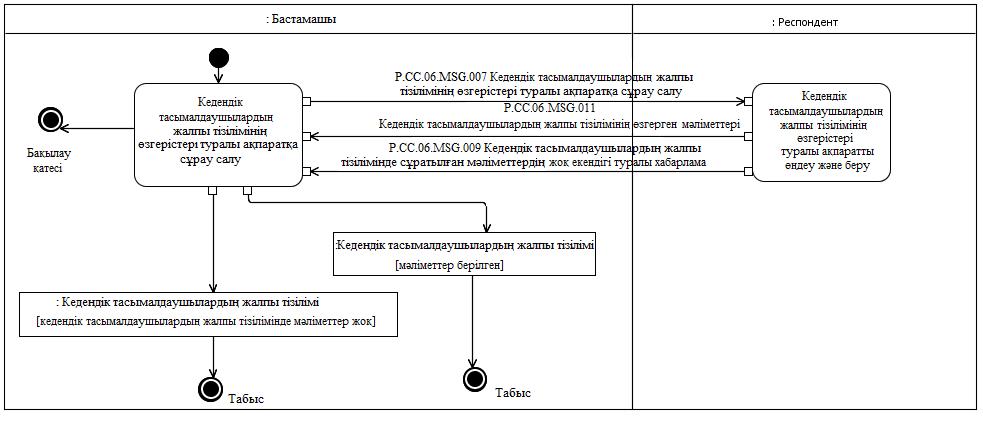 
      9-сурет. "Кедендік тасымалдаушылардың жалпы тізіліміне енгізілген өзгерістер туралы ақпаратты алу" (P.CC.06.TRN.006)жалпы процесс транзакциясын орындау схемасы "Кедендік тасымалдаушылардың жалпы тізіліміне енгізілген өзгерістер туралы ақпаратты алу" жалпы процесінің транзакциясының сипаттамасы (P.CC.06.TRN.006) VIII. Ерекше  жағдайлардағы іс-қимыл тәртібі
      21. Жалпы процесс шеңберіндегі ақпараттық өзара іс-қимыл кезінде деректерді өңдеуді әдеттегі режимде жүргізу мүмкін болмаған кезде ерекше жағдайлар орын алуы мүмкін. Ерекше жағдайлар техникалық ақауларда, күту уақыты аяқталғанда және өзге де жағдайлар кезінде туындайды. Жалпы процеске қатысушының ерекше жағдайдың туындау себептері туралы түсіндірмелерді және оны шешу жөніндегі ұсынымдарды алуы үшін сыртқы және өзара сауданың интеграцияланған ақпараттық жүйесін қолдау қызметіне тиісті сұрау салуды жолдау мүмкіндігі көзделген. Ерекше жағдайды шешу жөніндегі жалпы ұсынымдар 11-кестеде берілген.
      22. Мүше мемлекеттің уәкілетті органы қате туралы хабарламаның алынуына себепші болған хабарды Электрондық құжаттардың және мәліметтердің форматтары мен құрылымдарының сипаттамасына және осы Регламенттің IX тарауында көрсетілген хабарларды бақылауға қойылатын талаптарға сәйкестігіне тексеру жүргізеді. Егер көрсетілген талаптарға сәйкессіздік анықталған жағдайда мүше мемлекеттің уәкілетті органы анықталған қатені жою үшін барлық қажетті шараларды қолданады. Егер сәйкес келмеуі анықталмаған жағдайда мүше мемлекеттің уәкілетті органы осы оқыс жағдай сипатталған хабарды сыртқы және өзара сауданың интеграцияланған ақпараттық жүйесін қолдау қызметіне жолдайды.  Ерекше жағдайлардағы іс-қимылдар IX. Электрондық құжаттар мен мәліметтерді толтыруға қойылатын талаптар 
      23. "Кедендік тасымалдаушылардың жалпы тізіліміне енгізуге арналған мәліметтер" хабарында (P.CC.06.MSG.001) берілетін "Кедендік тасымалдаушылардың тізілімі" электрондық құжаттар (мәліметтер) деректемелерін толтыруға қойылатын талаптар (R.CA.CC.06.001) 12-кестеде берілген. "Кедендік тасымалдаушылардың жалпы тізіліміне енгізуге арналған мәліметтер" (P.CC.06.MSG.001) хабарында берілетін "Кедендік тасымалдаушылардың тізілімі" (R.CA.CC.06.001) электрондық құжаттары (мәліметтер) деректемелерін толтыруға қойылатын талаптар
      24. "Кедендік тасымалдаушылардың жалпы тізіліміне енгізуге арналған мәліметтер" (P.CC.06.MSG.001) хабарында берілетін "Кедендік тасымалдаушылардың тізілімі" электрондық құжаттар (мәліметтер) деректемелерін (R.CA.CC.06.001) толтыруға қойылатын талаптар 13-кестеде келтірілген. "Кедендік тасымалдаушылардың жалпы тізіліміне енгізуге арналған мәліметтер" (P.CC.06.MSG.001) хабарында берілетін "Кедендік тасымалдаушылардың тізілімі" электрондық құжаттары (мәліметтер) деректемелерін (R.CA.CC.06.001) толтыруға қойылатын талаптар
      25. "Кедендік тасымалдаушылардың жалпы тізілімінен алып тастауға арналған мәліметтер" (P.CC.06.MSG.004) хабарында берілетін "Кедендік тасымалдаушылардың тізілімі" электрондық құжаттарды (мәліметтерді) (R.CA.CC.06.001) толтыруға қойылатын талаптар 14-кестеде берілген. "Кедендік тасымалдаушылардың жалпы тізілімінен алып тастауға арналған мәліметтер" (P.CC.06.MSG.004) хабарында берілетін "Кедендік тасымалдаушылардың тізілімі" электрондық құжаттар (мәліметтер) деректемелерін  (R.CA.CC.06.001) толтыруға қойылатын талаптар
      26. "Кедендік тасымалдаушылардың жалпы тізілімінің жай-күйі туралы мәліметтерге сұрау салу" (P.CC.06.MSG.005) хабарында берілетін "Жалпы ресурсты жаңартудың жай-күйі" (R.007) электрондық құжаттар (мәліметтер) деректемелерін толтыруға қойылатын талаптар 15-кестеде берілген. "Кедендік тасымалдаушылардың жалпы тізілімінің жай-күйі туралы мәліметтерге сұрау салу" (P.CC.06.MSG.005) хабарында берілетін "Жалпы ресурсты жаңартудың жай-күйі (R.007) электрондық құжаттарының (мәліметтердің) деректемелерін толтыруға қойылатын талаптар
      27. "Кедендік тасымалдаушылардың жалпы тізілімінен өзгертілген мәліметтерге сұрау салу" (P.CC.06.MSG.007) хабарында берілетін "Жалпы ресурсты жаңартудың жай-күйі" (R.007) электрондық құжаттар (мәліметтер) деректемелерін толтыруға қойылатын талаптар 16-кестеде келтірілген. "Кедендік тасымалдаушылардың жалпы тізілімінен өзгертілген мәліметтерге сұрау салу" (P.CC.06.MSG.007) хабарында берілетін "Жалпы ресурсты жаңартудың жай-күйі" (R.007) электрондық құжаттар (мәліметтер) деректемелерін толтыруға қойылатын талаптар
      28. "Кедендік тасымалдаушылардың жалпы тізілімінен мәліметтерге сұрау салу" ((P.CC.06.MSG.010) хабарында берілетін "Жалпы ресурсты жаңартудың жай-күйі" (R.007) электрондық құжаттарының (мәліметтердің) деректемелерін толтыруға қойылатын талаптар 17-кестеде келтірілген. "Кедендік тасымалдаушылардың жалпы тізілімінен мәліметтерге сұрау салу" ((P.CC.06.MSG.010) хабарында берілетін "Жалпы ресурсты жаңартудың жай-күйі" (R.007) электрондық құжаттарының (мәліметтердің) деректемелерін толтыруға қойылатын талаптар "Кедендік тасымалдаушылардың жалпы тізілімін қалыптастыру, жүргізу және пайдалану" жалпы процесін сыртқы және өзара сауданың интеграцияланған ақпараттық жүйесінің құралдарымен іске асыру үшін пайдаланылатын электрондық құжаттардың және мәліметтердің форматтары мен құрылымдарының  СИПАТТАМАСЫ I. Жалпы ережелер
      1. Осы сипаттама Еуразиялық экономикалық одақ (бұдан әрі – Одақ) құқығына кіретін мынадай актілерге сәйкес әзірленді:
      2014 жылғы 29 мамырдағы Еуразиялық экономикалық одақ туралы шарт;
      Еуразиялық экономикалық комиссия Алқасының "Жалпы процестерді сыртқы және өзара сауданың интеграцияланған ақпараттық жүйесінің құралдарымен іске асыру кезіндегі ақпараттық өзара іс-қимылды регламенттейтін технологиялық құжаттар туралы" 2014 жылғы 6 қарашадағы № 200 шешімі;
      Еуразиялық экономикалық комиссия Алқасының "Еуразиялық экономикалық одақ шеңберіндегі жалпы процестердің тізбесі және Еуразиялық экономикалық комиссия Алқасының 2014 жылғы 19 тамыздағы № 132 шешіміне өзгеріс енгізу туралы" 2015 жылғы 14 сәуірдегі № 29 шешімі;
      Еуразиялық экономикалық комиссия Алқасының "Еуразиялық экономикалық одақ шеңберіндегі жалпы процестерді талдау, оңтайландыру, үйлестіру және оларды сипаттау әдістемесі туралы" 2015 жылғы 9 маусымдағы № 63 шешімі. II. Қолданылу саласы
      2. Осы Сипаттама "Кедендік тасымалдаушылардың жалпы тізілімін қалыптастыру, жүргізу және пайдалану" жалпы процесінің (бұдан әрі – жалпы процесс) шеңберінде ақпараттық өзара іс-қимыл кезінде пайдаланылатын электрондық құжаттардың және мәліметтердің форматтары мен құрылымдарына қойылатын талаптарды айқындайды.
      3. Осы Сипаттама жалпы процесс рәсімдерін сыртқы және өзара сауданың интеграцияланған ақпараттық жүйесінің (бұдан әрі – интеграцияланған жүйе) құралдарымен іске асыру кезінде ақпараттық жүйелердің құрауыштарын жобалау, әзірлеу және пысықтау кезінде қолданылады.
      4. Электрондық құжаттардың (мәліметтердің) форматы мен құрылымының сипаттамасы тіпті қарапайым (атомарлық) деректемелерге дейін иерархияның барлық деңгейлері ескеріліп, толық деректемелік құрамы көрсетіле отырып, кесте нысанында келтіріледі.
      5.  Кестеде электрондық құжаттар (мәліметтер) деректемелерінің (бұдан әрі – деректемелер) және деректер моделі элементтерінің бір мәнді сәйкестігі сипатталады.    
      6. Кестеде мынадай жолдар (бағандар) құрылады:
      "иерархиялық нөмір" - деректеменің реттік нөмірі;
      "деректеменің аты" - деректеменің тұрақтандырылған немесе ресми ауызша белгілемесі; 
      "деректеменің сипаттамасы" - деректеменің мағынасын (семантикасын) түсіндіретін мәтін;
      "сәйкестендіруші" - деректемеге сәйкес келетін деректер моделіндегі деректер элементін сәйкестендіруші;
      "мағыналар аясы" - деректеменің ықтимал мәндерінің ауызша сипаттамасы; 
      "көп." - деректемелердің көптігі: деректеменің ықтимал қайталану саны мен міндеттілігі (опциондығы).
      7. Деректемелердің көптігін көрсету үшін мынадай белгілемелер пайдаланылады:
      1 – деректеме міндетті, қайталануына жол берілмейді;
      n – деректеме міндетті, n рет қайталануға тиіс(n > 1);
      1..* –  деректеме міндетті, шектеусіз қайталануы мүмкін;
      n..* –  деректеме міндетті, кемінде n рет қайталануға тиіс (n > 1);
      n..m –  деректеме міндетті, кемінде n рет және m реттен асырылмай  қайталануға тиіс (n > 1, m > n);
      0..1 – деректеме опционды, қайталануына жол берілмейді;
      0..* – деректеме опционды, шектеусіз қайталануы мүмкін;
                 0..m – деректеме опционды,  ең көбі m рет қайталануы мүмкін (m > 1). III. Негізгі ұғымдар
      8. Осы Сипаттың мақсаттары үшін мыналарды білдіретін ұғымдар пайдаланылады:
      "деректердің базистік моделі" - модельдеудің барлық деңгейінде қайтадан пайдаланылуы мүмкін, семантикалық тұрғыдан  бейтарап болып табылатын және нысаналы  саланың ерекшелігін көрсетпейтін деректердің типтері мен элементтерін қамтитын деректер моделінің бір бөлігі;
      "деректері моделі" – заңдық фактілерді (мән-жайларды) немесе оқиғаларды, олардың арасындағы байланысты және олардың жай-күйін формальды түрде беру, түсіндіру және өңдеу үшін жарамды, жалпы процестерді іске асырудың нысаналы саласының шеңберлерімен шектелген, графикалық және (немесе) ауызша сипаттау түрінде беру;
      "нысаналы сала деректерінің моделі" – электрондық құжаттар мен мәліметтердің құрылымын қалыптастыру үшін қайта пайдаланылатын белгілі бір нысаналы саланың ерекшелігін көрсететін, өздері модельдеудің нәтижесі болып табылатын, оның ішінде базистік деректер моделінің объектілері  пайдаланыла отырып, объектілерді қамтитын деректер моделінің бөлігі; 
      "нысаналы сала" - Еуразиялық экономикалық комиссияның және (немесе) Одаққа мүше мемлекеттердің уәкілетті органдары қызметінің аясы немесе оның Одақтың құқығын құрайтын халықаралық шарттар мен актілерде және тиісінше мүше мемлекеттердің заңнамасында көзделген өкілеттіктер іске асырылатын бөлігі;     
      "электрондық құжаттар мен мәліметтер құрылымдарының тізілімі" - Еуразиялық экономикалық комиссия Алқасының 2014 жылғы 30 қыркүйектегі №180 шешімімен айқындалған, интеграцияланған жүйеде ақпараттық өзара іс-қимылды іске асыру кезінде пайдаланылатын электрондық құжаттар мен мәліметтердің толық тізбесін қамтитын тізілім;
      "электрондық құжаттың (мәліметтердің) деректемесі" - электрондық құжат (мәліметтер) деректерінің белгілі бір түпмәтінде бөлінбейтін болып саналатын бірлігі.  
      Осы Сипаттамада пайдаланылатын өзге де ұғымдар Еуразиялық экономикалық комиссия Алқасының 2015 жылғы 8 шілдедегі №75 шешімімен бекітілген "Кедендік тасымалдаушылардың жалпы тізілімін қалыптастыру, жүргізу және пайдалану" жалпы процесін сыртқы және өзара сауданың интеграцияланған ақпараттық жүйесінің құралдарымен іске асыру кезіндегі ақпараттық өзара іс-қимыл қағидаларының                        4-тармағындада айқындалған мағыналарда қолданылады. 4, 7 және                    10-кестелердегі Ақпараттық өзара іс-қимыл регламенті деп Еуразиялық экономикалық комиссия Алқасының 2015 жылғы 8 шілдедегі №75 шешімімен бекітілген "Кедендік тасымалдаушылардың жалпы тізілімін қалыптастыру, жүргізу және пайдалану" жалпы процесін сыртқы және өзара сауданың интеграцияланған ақпараттық жүйесінің құралдарымен іске асыру кезіндегі ақпараттық өзара іс-қимыл регламенті түсініледі. IV. Электрондық құжаттар мен мәліметтердің құрылымдары 
      9. Электрондық құжаттар мен мәліметтер құрылымдарының тізбесі 1-кестеде берілген. Электрондық құжаттар мен мәліметтер құрылымдарының тізбесі 1.  Базистік модельдегі электрондық құжаттар мен мәліметтердің құрылымдары 
      10.  "Өңдеу нәтижесі туралы хабарлама" (R.006) электрондық құжат (мәліметтер) құрылымының сипаттамасы 2-кестеде берілген. "Өңдеу нәтижесі туралы хабарлама" (R.006) электрондық құжат (мәліметтер) құрылымының сипаттамасы  
      11.  Импортталатын атаулар кеңістіктері 3-кестеде берілген. Импортталатын аттар кеңістіктері
      12. "Өңдеу нәтижесі туралы хабарлама" (R.006) электрондық құжаты (мәліметтері) құрылымының деректемелік құрамы 4-кестеде берілген. "Өңдеу нәтижесі туралы хабарлама" (R.006) электрондық құжаты (мәліметтер) құрылымының деректемелік құрамы  
      13. "Жалпы ресурсты жаңартып отырудың жай-күйі" (R.007) электрондық құжаты (мәліметтер) құрылымының сипаттамасы 5-кестеде берілген. "Жалпы ресурсты жаңартудың жай-күйі" (R.007) электрондық құжатының (мәліметтер) құрылымы
      14. Импортталатын атаулар кеңістігі 6-кестеде берілген. Импортталатын атаулар кеңістігі
      15. "Жалпы ресурсты жаңартудың жай-күйі" (R.007) электрондық құжаты (мәліметтер) құрылымының деректемелік құрамы 7-кестеде берілген. "Жалпы ресурсты жаңартудың жай-күйі" (R.007) электрондық құжаты (мәліметтер) құрылымының деректемелік құрамы 2. "Кедендік әкімшілендіру" нысаналы саласынның электрондық құжаттары мен мәліметтерінің құрылымдары 
      16. "Кедендік тасымалдаушылар тізілімі" (R.CA.CC.06.001) электрондық құжаты (мәліметтер) құрылымының сипаттамасы 8-кестеде берілген. "Кедендік тасымалдаушылар тізілімі" (R.CA.CC.06.001) электрондық құжаты (мәліметтер) құрылымының сипаттамасы
      17.  Импортталатын атаулар кеңістігі 9-кестеде берілген. Импортталатын атаулар кеңістігі
      18. "Кедендік тасымалдаушылар тізілімі" (R.CA.CC.06.001) электрондық құжаты (мәліметтер) құрылымының деректемелік құрамы 10-кестеде берілген. "Кедендік тасымалдаушылар тізілімі" (R.CA.CC.06.001) электрондық құжаты (мәліметтер) құрылымының деректемелік құрамы "Кедендік тасымалдаушылардың жалпы тізілімін қалыптастыру, жүргізу және пайдалану" жалпы процесіне қосылу тәртібі I. Жалпы ережелер
      1. Осы Тәртіп Еуразиялық экономикалық одақ құқығына кіретін мынадай актілерге сәйкес әзірленді:
      2014 жылғы 29 мамырдағы Еуразиялық экономикалық одақ туралы шарт;
      Еуразиялық экономикалық комиссия Алқасының "Жалпы процестерді сыртқы және өзара сауданың интеграцияланған ақпараттық жүйесінің құралдарымен іске асыру кезіндегі ақпараттық өзара іс-қимылды регламенттейтін технологиялық құжаттар туралы" 2014 жылғы 6 қарашадағы № 200 шешімі;
      Еуразиялық экономикалық комиссия Алқасының "Еуразиялық экономикалық одақ шеңберіндегі жалпы процестердің тізбесі және Еуразиялық экономикалық комиссия Алқасының 2014 жылғы 19 тамыздағы № 132 шешіміне өзгерістер енгізу туралы" 2015 жылғы 14 сәуірдегі № 29 шешімі;
      Еуразиялық экономикалық комиссия Алқасының "Еуразиялық экономикалық одақ шеңберіндегі жалпы процестерді талдау, оңтайландыру, үйлестіру және сипаттау әдістемесі туралы" 2015 жылғы 9 маусымдағы № 63 шешімі. II. Қолданылу аясы
      2. Осы Тәртіп "Кедендік тасымалдаушылардың жалпы тізілімін қалыптастыру, жүргізу және пайдалану" (P.CC.06) жалпы процесіне (бұдан әрі – жалпы процесс) жаңа қатысушының қосылуы кезінде ақпараттық өзара іс-қимылға қойылатын талаптарды айқындайды.
      3. Осы Тәртіпте айқындалған рәсімдер жалпы процеске жаңа қатысушының жалпы процеске қосылуы кезінде бір мезетте не белгілі бір уақыт кезеңі ішінде орындалады. III. Негізгі ұғымдар
      4. Осы Тәртіптің мақсаттары үшін мыналарды білдіретін ұғымдар пайдаланылады:
      " сыртқы және өзара сауданың интеграцияланған жүйесінің жұмыс істеуін қамтамасыз ету кезінде қолданылатын құжаттар –  Ақпараттық-коммуникациялық технологиялар және Еуразиялық экономикалық одақ шеңберіндегі ақпараттық өзара іс-қимыл туралы  хаттаманың (2014 жылғы 29 мамырдағы Еуразиялық экономикалық одақ туралы шартқа № 3 қосымша) 30-тармағына сәйкес Еуразиялық экономикалық комиссия әзірлейтін және бекітетін техникалық, технологиялық, әдістемелік және ұйымдастырушылық құжаттар;
      "жалпы процесті іске асыру кезінде ақпараттық өзара іс-қимылды регламенттейтін технологиялық құжаттар" – Еуразиялық экономикалық комиссия Алқасының 2014 жылғы 6 қарашадағы № 200 шешімінің 1-тармағында көрсетілген технологиялық құжаттардың типтік тізбесіне енгізілген құжаттар.
      Осы Тәртіпте пайдаланылатын өзге де ұғымдар Еуразиялық экономикалық комиссия Алқасының 2015 жылғы 8 шілдедегі № 75 шешімімен бекітілген "Кедендік тасымалдаушылардың жалпы тізілімін қалыптастыру, жүргізу және пайдалану" жалпы процесін сыртқы және өзара сауданың интеграцияланған ақпараттық жүйесінің құралдарымен іске асыру кезіндегі ақпараттық өзара іс-қимыл қағидаларының (бұдан әрі – Ақпараттық өзара іс-қимыл қағидалары) 4-тармағында айқындалған мағыналарда қолданылады. IV. Өзара іс-қимылға қатысушылар
      5. Өзара іс-қимылға қатысушылардың жалпы процеске қосылу рәсімдерін орындауы кезіндегі олардың рөлдері 1-кестеде берілген. Өзара іс-қимылға қатысушылардың рөлдері V. Қосылу рәсімінің сипаттамасы 1. Жалпы талаптар
      6. Жалпы процеске қосылу рәсімдерін орындағанға дейін жалпы процеске қосылатын қатысушы жалпы процесті іске асыру және ақпараттық өзара іс-қимылды қамтамасыз ету үшін қажетті сыртқы және өзара сауданың интеграцияланған ақпараттық жүйесінің жұмыс істеуін қамтамасыз ету кезінде қолданылатын құжаттарда айқындалған талаптарды, сондай-ақ Еуразиялық экономикалық одаққа мүше мемлекет  (бұдан әрі  -  мүше мемлекет) заңнамасының ұлттық сегмент шеңберіндегі ақпараттық өзара іс-қимылды регламенттейтін талаптарын орындауға тиіс. 
      7. Жалпы процеске қосылу рәсімерін орындау мынадай тәртіппен жүзеге асырылады:
      а) мүше мемлекеттің жалпы процесс шеңберіндегі ақпараттық өзара іс-қимылды қамтамасыз етуге жауапты уәкілетті органын тағайындау;
      б) Ақпараттық өзара іс-қимыл қағидаларында көрсетілген анықтамалықтар мен сыныптауыштардың ақпаратын үйлестіру;
      в) жалпы процеске қосылатын қатысушының ұлттық тізілім мәліметтерін дайындауы және Еуразиялық экономикалық комиссияға (бұдан әрі – Комиссия) беруі;
      г) кедендік тасымалдаушылардың жалпы тізілімі иесінің ұлттық тізілім мәліметтерін алуы және табысты өңдеу фактісін растауы.
      8. Жалпы процеске қосылатын қатысушының Ақпараттық өзара іс-қимыл қағидаларында көрсетілген анықтамалықтар мен сыныптауыштарды алуы жалпы процесті іске асыру кезіндегі ақпараттық өзара іс-қимылды регламенттейтін технологиялық құжаттарға сәйкес жүзеге асырылады. 
      9. Жалпы процеске қосылатын қатысушы кедендік тасымалдаушылардың жалпы тізіліміне алғаш рет енгізу үшін ұлттық тізілімнің өзекті мәліметтерін қалыптастырады және оларды кедендік тасымалдаушылардың жалпы тізілімінің иесіне береді.
      10. Ұлттық тізілімнің мәліметтері XML-құжат түрінде ұберіледі. Ұлттық тізілімнің мәліметтерін қамтитын, берілетін XML-құжаттың құрылымы мен деректемелік құрамы Еуразиялық экономикалық комиссия Алқасының 2015 жылғы 8 шілдедегі № 75 шешімімен бекітілген "Кедендік тасымалдаушылардың жалпы тізілімін қалыптастыру, жүргізу және пайдалану" жалпы процесін сыртқы және өзара сауданың интеграцияланған ақпараттық жүйесінің құралдарымен іске асыру үшін пайдаланылатын Электрондық құжаттардың және мәліметтердің форматтары мен құрылымдарының сипаттамасында (бұдан әрі – Электрондық құжаттардың және мәліметтердің форматтары мен құрылымдарының сипаттамасы) берілген "Кедендік тасымалдаушылар тізілімі" (R.CA.CC.06.001) электрондық құжат (мәліметтер) құрылымына сәйкес келуге тиіс.
      11. Ұлттық тізілімнің мәліметтерін қамтитын XML-құжаттың жекелеген деректемелерін толтыру кезінде "Кедендік тасымалдаушылардың жалпы тізіліміне енгізуге арналған мәліметтер" (P.CC.06.MSG.001) хабарында берілетін мәліметтерге қатысты, Еуразиялық экономикалық комиссия Алқасының 2015 жылғы 8 шілдедегі № 75 шешімімен бекітілген "Кедендік тасымалдаушылардың жалпы тізілімін қалыптастыру, жүргізу және пайдалану" жалпы процесін сыртқы және өзара сауданың интеграцияланған ақпараттық жүйесінің құралдарымен іске асыру кезіндегі ақпараттық өзара іс-қимыл регламентінде (бұдан әрі – Ақпараттық өзара іс-қимыл регламенті) белгіленген талаптар сақталып, мынадай ерекшеліктер ескеріледі:
      а) ұлттық тізілімнің мәліметтері қамтылатын XML-құжаттың жекелеген деректемелерін толтыруға 1 және 6-кодтары бар талаптар қолданылмайды; 
      б) "Электрондық құжаттың (мәліметтердің) коды" (csdo:​EDoc​Code) деректемесі үшін "R.CA.CC.06.001" мәні белгіленеді;
      в) "Жалпы процесті хабарлау коды" (csdo:​Inf​Envelope​Code) деректемесі үшін "P.CC.06.MSG.000" мәні белгіленеді;
      г) егер "Соңғы күні мен уақыты" (csdo:EndDateTime) деген  деректеме толтырылса, оның мәні "Бастапқы күні мен уақыты" (csdo:StartDateTime) деген деректеменің мәнінен көп не оған тең болуға тиіс.
      12. Кедендік тасымалдаушылардың жалпы тізілімінің иесі ұлттық тізілім мәліметтерін алғанын және олардың табысты өңделгенін растайды. Қателер болмаған жағдайда тізілімінің иесі көрсетілген мәліметтерді кедендік тасымалдаушылардың жалпы кедендік тасымалдаушылардың жалпы тізіліміне енгізеді.
      13 Қателдердің сипаттамасын қамтитын өңдеу хаттамасы алынған кезде жалпы процеске қосылатын қатысушы қателерді жойып, ұлттық тізілімнің мәліметтерін қамтитын  ХМL-құжатты кедендік тасымалдаушылардың жалпы тізілімінің иесіне беру процесін қайталайды
      14. Өңдеу хаттамасын кедендік тасымалдаушылардың жалпы тізілімінің иесі орыс тілінде дайындайды және жалпы процеске қосылатын қатысушыға электрондық пошта бойынша мекенжайына жібереді, ол туралы ақпаратты жалпы процеске қосылатын қатысушы қосылу рәсімдері орындалғанға дейін ұсынады.
      15. Осы Тәртіптің 6 – 14-тармақтарына сәйкес талаптар сақталған және іс-қимылдар табысты орындалған жағдайда жалпы процеске қосылатын қатысушы мен Кедендік тасымалдаушылардың жалпы тізілімінің иесі арасында мәліметтерді кейінгі алмасу жалпы процесті іске асыру кезіндегі ақпараттық өзара іс-қимылды регламенттейтін технологиялық құжаттарға сәйкес жүзеге асырылады.
      16. Жалпы процеске қосылатын қатысушы осы Тәртіптің 6-тармағында белгіленген талаптарды орындағанға дейін және Осы Тәртіптің 7 – 14-тармақтарында көзделген іс-қимылдар табысты орындалған жағдайда одан арғы ақпараттық өзара іс-қимыл (бұдан әрі – уақытша схема бойынша өзара іс-қимыл) осы Тәртіптің V бөлімінің 2-кіші бөлімінде көрсетілген талаптарға сәйкес қамтамасыз етіледі. 
      17. Уақытша схема бойынша өзара іс-қимылды жалпы процеске қосылатын қатысушы 1 жылдан асырмай жүзеге асырады. Көрсетілген мерзім ішінде жалпы процеске қосылатын қатысушы осы Тәртіптің 6-тармағында белгіленген талаптарды орындайды. Жалпы процеске қосылатын қатысушының осы Тәртіптің 6-тармағында белгіленген талаптарды орындауы мақсатында уақытша схема бойынша өзара іс-қимылдың мерзімін ұзарту туралы шешімді жалпы процеске қосылатын қатысушының өтініші негізінде Комиссия Алқасы қабылдайды.   2. Уақытша схема бойынша өзара іс-қимыл
      18.  Ұлттық тізілімге өзгерістер енгізілген кезде (заңды тұлғаларды қосу/шығару) кедендік тасымалдаушы ретінде заңды тұлғаның қызметін тоқтата тұру (қайта бастау), сондай-ақ заңды тұлғалар туралы мәліметтер өзгерген кезде) жалпы процеске қосылатын қатысушы Комиссияға өзгертілген мәліметтерді  ХМL-құжат түрінде (бұдан әрі  – мәліметтердің өзгергені туралы электрондық хабарлама)  береді, оның құрылымы осы Тәртіптің V бөлімінің 1-кіші бөлімінде көрсетілген талаптарға сәйкес келуге тиіс.
      19. Мәліметтердің өзгергені туралы электрондық хабарламаның жекелеген деректемелерін толтыруға қойылатын талаптар "Кедендік тасымалдаушылардың жалпы тізіліміне енгізуге арналған мәліметтер" (P.CC.06.MSG.001),  "Кедендік тасымалдаушылардың жалпы тізіліміне өзгерістер енгізуге арналған мәліметтер" (P.CC.06.MSG.003) және "Кедендік тасымалдаушылардың жалпы тізілімінен алып тастауға арналған мәліметтер" (P.CC.06.MSG.004) хабарламалары арқылы берілетін мәліметтерге қатысты Ақпараттық өзара іс-қимыл регламентінде белгіленген талаптарға сәйкес келуге тиіс, сондай-ақ мынадай ерекшеліктер ескеріледі:
      а) "Электрондық құжаттың (мәліметтердің) коды" (csdo:​EDoc​Code) деректемесі үшін "R.CA.CC.06.001" мәні белгіленеді;
      б)  "Жалпы процесс хабарының коды" (csdo:​Inf​Envelope​Code) деректемесі үшін енгізілетін өзгерістердің түріне (мәліметтерді қосу, алып тастау, өзгерту) сәйкес тиісті хабар кодының мәні белгіленеді.
       20. Комиссияда мәліметтердің өзгергені туралы электрондық хабарламаны өңдеу осы Тәртіптің V бөлімінің 1-кіші бөлімінің 12 – 14-тармақтарына сәйкес жүзеге асырылады. 3. Беру параметрлеріне  қойылатын талаптар
      21. Ұлттық тізілімнің мәліметтерін қамтитын XML-құжатты және мәліметтердің өзгергені туралы электрондық хабарламаны беру CIS@eecommission.org мекенжайына электрондық пошта арқылы жүзеге асырылады.
      22. Ұлттық тізілімнің мәліметтерін қамтитын XML-құжатты, мәліметтердің өзгергені туралы электрондық хабарламаны және оларды өңдеу хаттамаларын қалыптастыру кезінде UTF-8 кодтау пайдаланылады.
      23. Ұлттық тізілімнің мәліметтерін қамтитын XML-құжат атауы құрылымында RCC06_XXYYYYMMDDhhmm.xml деген түрі болуға тиіс, онда:
      а) R – бастапқы жүктеу үшін тізілім мәліметтерінің ұсынылғанын білдіретін тіркелген  мән;
      б) CC06 – жалпы процесс кодын білдіретін белгіленген мән;
      в) XX – Кеден одағының "Кеден декларацияларын толтыру үшін пайдаланылатын сыныптауыштар туралы" 2010 жылғы 20 қыркүйектегі № 378 шешіміне сәйкес қолданылатын әлем елдері сыныптауышына сәйкес мүше мемлекеттің әріппен жазылған коды, оның уәкілетті органы мәліметтерді ұсынады;
      г) YYYYMMDD – файлды қалыптастыру күні (жылы, айы, күні);
      д) hhmm – файлды қалыптастыру уақыты (сағаттары, минуттары).
      24. Мәліметтердің өзгергені туралы электрондық хабарламаны қамтитын файл атауының құрылымы мынадай түрде  болады  CC06_XXYYYYMMDDhhmm.xml, онда:
      а) CC06 – жалпы процесс кодын білдіретін тіркелген мән;
      б) XX – Кеден одағы Комиссиясының "Кеден декларацияларын толтыру үшін пайдаланылатын сыныптауыштар туралы" 2010 жылғы 20 қыркүйектегі № 378 шешіміне сәйкес қолданылатын әлем елдерінің сыныптауышына сәйкес мүше мемлекеттің әріппен жазылған коды, оның уәкілетті органы мәліметтерді ұсынады;
      в) YYYYMMDD – файлды қалыптастыру күні (жылы, айы, күні);
      г) hhmm – файлды қалыптастыру уақыты (сағаттары, минуттары).
      25. Файлдарды электрондық поштамен беру ZIP форматындағы мұрағаттық файл түрінде жүзеге асырылады (алгоритм нұсқасы 2.0-ден төмен болмауға тиіс, файлдың кеңейтілуі: *.zip). Берілетін мәліметтердің сипатына қарай мұрағаттық файлдың атауы осы Тәртіптің 23 және 24-тармақтарында белгіленген талаптарға сәйкес келуге тиіс (мысалы, RСС06_BY201410061733.zip мұрағаты RСС06_BY201410061733.xml файлын қамтуға тиіс). Электрондық пошта хабарының тақырыбында Электрондық құжаттардың және мәліметтердің форматтары мен құрылымдарының сипаттамасына сәйкес электрондық құжат құрылымының коды мен электрондық құжат құрылымының нұсқасы (мысалы, R_CA_CC_06_001_V_x_y_z, мұнда "x_y_z"–электрондық құжат құрылымы нұсқасының нөмірі), сондай-ақ тізілімнің атауы – "Кедендік тасымалдаушылардың жалпы тізілімі" көрсетіледі.
      26. Өңдеу хаттамасы мәтіндік файл түрінде беріледі. Файлдың атауы (кеңейтуді есепке алмағанда) өңделетін файлдың атауына сәйкес келуге тиіс. Файлды кеңейтудің ".txt" деген мәні болуға тиіс.
					© 2012. Қазақстан Республикасы Әділет министрлігінің «Қазақстан Республикасының Заңнама және құқықтық ақпарат институты» ШЖҚ РМК
				
      Еуразиялық экономикалық комиссияАлқасының Төрағасы

В. Христенко
Еуразиялық экономикалық комиссия
Алқасының 2015 жылғы 8 шілдедегі
№ 75 шешімімен
БЕКІТІЛГЕН1-кесте
Кодпен белгіленуі
Атауы
Сипаттамасы
1
2
3
P.ACT.001
Комиссия
кедендік тасымалдаушылардың жалпы тізілімін қалыптастыруды, жүргізу мен пайдалануды қамтамасыз етуге жауап беретін Комиссияның құрылымдық бөлімшесі 
P.CC.06.ACT.001
мүше мемлекеттің уәкілетті органы
ұлттық тізілімді жүргізуге және кедендік тасымалдаушылардың жалпы тізілімін қалыптастыру үшін оны Комиссияға ұсынуға, сондай-ақ  кедендік операцияларды жүргізу және кедендік бақылауды жүзеге асыру кезінде кедендік тасымалдаушылардың жалпы тізілімінен мәліметтерді пайдалануға уәкілеттік берілген мүше мемлекеттің атқарушы билік органы
P.CC.06.ACT.002
мүдделі тұлға
сыртқы экономикалық қызметке қатысушы, өз 
қызметінде кедендік тасымалдаушылардың жалпы тізілімінен мәліметтерді пайдаланатын заңды немесе жеке тұлға 2-кесте 
Кодпен белгіленуі
Атауы
Сипаттамасы
1
2
3
P.CC.06.PRC.001
кедендік тасымалдаушылардың жалпы тізіліміне мәліметтерді енгізу 
мүше мемлекеттің уәкілетті органының рәсімдерді орындауы процесінде кедендік тасымалдаушылардың жалпы тізіліміне енгізуге арналған мәліметтерді қалыптастыру және Комиссияға ұсыну жүзеге асырылады 
P.CC.06.PRC.002
кедендік тасымалдаушылардың жалпы тізіліміндегі мәліметтерді өзгерту
мүше мемлекеттің уәкілетті органының рәсімдерді орындауы процесінде кедендік тасымалдаушылардың жалпы тізіліміне өзгерістер енгізуге арналған мәліметтерді қалыптастыру және Комиссияға ұсыну жүзеге асырылады 
P.CC.06.PRC.003
кедендік тасымалдаушылардың жалпы тізілімінен мәліметтерді алып тастау
мүше мемлекеттің уәкілетті органы рәсімдерді орындау процесінде заңды тұлғаны кедендік тасымалдаушылардың жалпы  тізілімінен алып тастау туралы мәліметтерді қалыптастыруды және Комиссияға беруді жүзеге асырады 3-кесте
Кодпен белгіленуі
Атауы
Сипаттамасы
1
2
3
P.CC.06.PRC.004
кедендік тасымалдаушылардың жалпы тізілімін жаңарту күні мен уақыты туралы ақпарат алу 
рәсім мүше мемлекеттің уәкілетті органының ақпараттық жүйесінде сақтаулы кедендік тасымалдаушылардың жалпы тізіліміне енгізілген кедендік тасымалдаушылар туралы мәліметтерді кедендік тасымалдаушылардың жалпы тізіліміндегі мәліметтермен сәйкестендіру қажеттілігін мүше мемлекеттің уәкілетті органының бағалауына арналған
P.CC.06.PRC.005
кедендік тасымалдаушылардың жалпы тізілімінен мәліметтерді алу 
кедендік тасымалдаушылардың жалпы тізіліміндегі мәліметтерді алуға арналған
P.CC.06.PRC.006
кедендік тасымалдаушылардың жалпы тізіліміне енгізілген өзгерістер туралы ақпаратты алу 
рәсім мүше мемлекеттің уәкілетті органының ақпараттық жүйесінде сақтаулы кедендік тасымалдаушылардың жалпы тізіліміне енгізілген кедендік тасымалдаушылар туралы мәліметтерді кедендік тасымалдаушылардың жалпы тізіліміндегі мәліметтермен сәйкестендіруге арналған4-кесте 
Кодпен белгіленуі
Атауы
Сипаттамасы
1
2
3
P.CC.06.PRC.007
кедендік тасымалдаушылардың жалпы тізілімінен мәліметтерді Одақтың ақпараттық порталы арқылы алу 
рәсім кедендік тасымалдаушылардың жалпы тізіліміндегі мәліметтерді веб-интерфейсті не Одақтың ақпараттық порталында орналастырылған сервистерді пайдалана отырып ,Одақтың ақпараттық порталы арқылы алуға арналған5-кесте
Кодпен белгіленуі
Атауы
Сипаттамасы
1
2
3
P.CC.06.BEN.001
кедендік тасымалдаушы туралы мәліметтер
мүше мемлекеттің уәкілетті органы Комиссияға ұсынған 
ұлттық тізілімнен мәліметтер
P.CC.06.BEN.002
кедендік тасымалдаушылардың жалпы тізілімінің жай-күйі туралы ақпарат
кедендік тасымалдаушылардың жалпы тізілімінің жай-күйі (соңғы жаңарту күні мен уақыты) туралы ақпарат
P.CC.06.BEN.003
кедендік тасымалдаушылардың жалпы тізілімі 
кедендік тасымалдаушылардың жалпы тізіліміне енгізілген заңды тұлғалар туралы мәліметтер 6-кесте
Кодпен белгіленуі
Атауы
Тип
Сипаттамасы
1
2
3
4
P.CLS.001
әлем елдерінің  сыныптауышы 
халықаралық сыныптауыш
елдер атауларының тізбесі мен тиісті кодтарды қамтиды
(Кеден одағы Комиссиясының 2010 жылғы 20 қыркүйектегі № 378 шешіміне сәйкес қолданылады)
P.CLS.024
тілдер кодтарының
сыныптауышы 
халықаралық
сыныптауыш
ISO 639-1 стандартына сәйкес тілдер атауларының тізбесі мен олардың кодтарын 
қамтиды 
P.CLS.025
мүше мемлекеттердің кеден органдарының сыныптауышы 
өңірлік сыныптауыш
мүше мемлекеттердің кеден органдары атауларының тізбесі мен оларға сәйкес кодтарды қамтиды7-кесте
Кодпен белгіленуі
Атауы
Сипаттамасы
1
2
3
P.CC.06.OPR.001
кедендік тасымалдаушылардың жалпы тізіліміне енгізу үшін мәліметтер ұсыну
осы Қағидалардың          8-кестесінде берілген 
P.CC.06.OPR.002
кедендік тасымалдаушылардың жалпы тізіліміне енгізілетін заңды тұлғалар туралы мәліметтерді қабылдау және өңдеу
осы Қағидалардың 
9-кестесінде берілген
P.CC.06.OPR.003
кедендік тасымалдаушылардың жалпы тізіліміне мәліметтер енгізу туралы хабарламаны алу
осы Қағидалардың
 10-кестесінде берілген
P.CC.06.OPR.004
кедендік тасымалдаушылардың жалпы тізілімін жариялау
осы Қағидалардың
 11-кестесінде берілген8-кесте
р/с №
Элементтің белгіленуі
Сипаттамасы
1
2
3
1
Кодпен белгіленуі
P.CC.06.OPR.001
2
Операцияның атауы
кедендік тасымалдаушылардың жалпы тізіліміне енгізу үшін мәліметтер ұсыну
3
Орындаушы
мүше мемлекеттің уәкілетті органы
4
Орындау шарттары
мәліметтерді ұлттық тізілімге енгізу кезінде орындалады 
5
Шектеулер
ұсынылатын мәліметтердің форматы мен құрылымы Электрондық құжаттар мен мәліметтердің форматтары мен құрылымдарының сипаттамасына
сәйкес келуге тиіс 
6
Операцияның сипаттамасы
орындаушы Ақпараттық өзара іс-қимыл регламентіне сәйкес кедендік тасымалдаушылардың жалпы тізіліміне енгізілетін заңды тұлғалар туралы Комиссияға беруге арналған мәліметтерді қамтитын хабарды дайындайды 
7
Нәтижелер
кедендік тасымалдаушылардың жалпы тізіліміне енгізу үшін мәліметтер Комиссияға берілді9-кесте
р/с №
Элементтің белгіленуі
Сипаттамасы
1
2
3
1
Кодпен белгіленуі
P.CC.06.OPR.002
2
Операцияның атауы
кедендік тасымалдаушылардың жалпы тізіліміне енгізілетін заңды тұлғалар туралы мәліметтерді қабылдау және өңдеу
3
Орындаушы
Комиссия
4
Орындау шарттары
кедендік тасымалдаушылардың жалпы тізіліміне енгізу үшін мәліметтерді орындаушы алған кезде орындалады (Кедендік тасымалдаушылардың жалпы тізіліміне енгізу үшін мәліметтер ұсыну" (P.CC.06.OPR.001) операциясы)
5
Шектеулер
ұсынылатын мәліметтердің форматы мен құрылымы Электрондық құжаттар мен мәліметтердің форматтары мен құрылымдарының сипаттамасына сәйкес келуге тиіс. Авторландыру талап етіледі, мәліметтерді мүше мемлекеттердің уәкілетті органдары ғана ұсынады. Хабар мен электрондық құжат (мәліметтер) 
Ақпараттық өзара іс-қимыл регламентінде көзделген электрондық құжаттың (мәліметтердің) деректемелерін толтыруға қойылатын талаптарға сәйкес келуге тиіс
6
Операцияның сипаттамасы
орындаушы кедендік тасымалдаушылардың жалпы тізіліміне заңды тұлға туралы мәліметтерді енгізуді жүзеге асырады, кедендік тасымалдаушылардың жалпы тізіліміне заңды тұлғаны енгізу туралы хабарламаны қалыптастырады және мүше мемлекеттің уәкілетті органына жібереді 
7
Нәтижелер
кедендік тасымалдаушылардың жалпы тізіліміне енгізілетін заңды тұлғалар туралы мәліметтер өңделді, кедендік тасымалдаушылардың жалпы тізіліміне заңды тұлғаны енгізу туралы хабарлама мүше мемлекеттің уәкілетті органына жіберілді 10-кесте
р/с №
Элементтің белгіленуі
Сипаттамасы
1
2
3
1
Кодпен белгіленуі
P.CC.06.OPR.003
2
Операцияның атауы
кедендік тасымалдаушылардың жалпы тізіліміне мәліметтерді енгізу туралы хабарлама алу
3
Орындаушы
мүше мемлекеттің уәкілетті органы
4
Орындау шарттары
кедендік тасымалдаушылардың жалпы тізіліміне заңды тұлғаны енгізу туралы хабарламаны орындаушы алған кезде орындалады ("Кедендік тасымалдаушылардың жалпы тізіліміне енгізілетін заңды тұлға туралы мәліметтерді қабылдау және өңдеу" (P.CC.06.OPR.002) операциясы) 
5
Шектеулер
хабарламаның форматы мен құрылымы  Электрондық құжаттар мен мәліметтердің форматтары мен құрылымдарының сипаттамасына сәйкес келуге тиіс 
6
Операцияның сипаттамасы
орындаушы Ақпараттық өзара іс-қимыл регламентіне сәйкес хабарламаны қабылдауды жүзеге асырады 
7
Нәтижелер
мәліметтерді өңдеу нәтижелері туралы хабарлама өңделді11-кесте
р/с №
Элементтің белгіленуі
Сипаттамасы
1
2
3
1
Кодпен белгіленуі
P.CC.06.OPR.004
2
Операцияның атауы
кедендік тасымалдаушылардың жалпы тізілімін жариялау
3
Орындаушы
Комиссия
4
Орындау шарттары
кедендік тасымалдаушылардың жалпы тізіліміне мәліметтер енгізу кезінде орындалады ("Кедендік тасымалдаушылардың жалпы тізіліміне енгізілетін заңды тұлға туралы мәліметтерді қабылдау және өңдеу" (P.CC.06.OPR.002) операциясы)
5
Шектеулер
– хабарламаның форматы мен құрылымы  Электрондық құжаттар мен мәліметтердің форматтары мен құрылымдарының сипаттамасына сәйкес келуге тиіс
6
Операцияның сипаттамасы
орындаушы кедендік тасымалдаушылардың жалпы тізілімін Одақтың ақпараттық порталында жариялауды қамтамасыз етеді 
7
Нәтижелер
енгізілген мәліметтерді қамтитын кедендік тасымалдаушылардың жалпы тізілімі Одақтың ақпараттық порталында жарияланды12-кесте
Кодпен белгіленуі
Атауы
Сипаттамасы
1
2
3
P.CC.06.OPR.005
кедендік тасымалдаушылардың жалпы тізіліміне өзгерістер енгізу үшін мәліметтерді ұсыну
осы Қағидалардың 13-кестесінде берілген   
P.CC.06.OPR.006
кедендік тасымалдаушылардың жалпы тізіліміне өзгерістер енгізу үшін мәліметтерді қабылдау және өңдеу
осы Қағидалардың 14-кестесінде берілген
P.CC.06.OPR.007
кедендік тасымалдаушылардың жалпы тізіліміне өзгерістер енгізу туралы хабарламаны алу
осы Қағидалардың 15-кестесінде берілген
P.CC.06.OPR.008
кедендік тасымалдаушылардың жалпы тізілімінің жаңартылған мәліметтерін жариялау 
осы Қағидалардың 16-кестесінде берілген13-кесте
р/с №
Элементтің белгіленуі
Сипаттамасы
1
2
3
1
Кодпен белгіленуі
P.CC.06.OPR.005
2
Операцияның атауы
кедендік тасымалдаушылардың жалпы тізіліміне өзгерістер енгізу үшін мәліметтер ұсыну
3
Орындаушы
мүше мемлекеттің уәкілетті органы
4
Орындау шарттары
ұлттық тізілімге өзгерістер енгізу кезінде орындалады 
5
Шектеулер
ұсынылатын мәліметтердің форматы мен құрылымы Электрондық құжаттар мен мәліметтердің форматтары мен құрылымдарының сипаттамасына сәйкес келуге тиіс 
6
Операцияның сипаттамасы
орындаушы Ақпараттық өзара іс-қимыл регламентіне сәйкес кедендік тасымалдаушылардың жалпы тізіліміне өзгерістер енгізу үшін Комиссияға беруге арналған мәліметтерді қамтитын хабарды дайындайды 
7
Нәтижелер
кедендік тасымалдаушылардың жалпы тізіліміне өзгерістер енгізу үшін мәліметтер Комиссияға берілді14-кесте
р/с №
Элементтің белгіленуі
Сипаттамасы
1
2
3
1
Кодпен белгіленуі
P.CC.06.OPR.006
2
Операцияның атауы
кедендік тасымалдаушылардың жалпы тізіліміне өзгерістер енгізу үшін мәліметтерді қабылдау және өңдеу
3
Орындаушы
Комиссия
4
Орындау шарттары
кедендік тасымалдаушылардың жалпы тізіліміне өзгерістер енгізу үшін мәліметтерді орындаушының алуы кезінде орындалады ("Кедендік тасымалдаушылардың жалпы тізіліміне өзгерістер енгізу үшін мәліметтерді ұсыну" (P.CC.06.OPR.005) операциясы)
5
Шектеулер
ұсынылатын мәліметтердің форматы мен құрылымы Электрондық құжаттар мен мәліметтердің форматтары мен құрылымдарының сипаттамасына сәйкес келуге тиіс. Авторландыру талап етіледі, мәліметтерді мүше мемлекеттердің уәкілетті органдары ғана ұсынады. Хабар мен электрондық құжат (мәліметтер) Ақпараттық өзара іс-қимыл регламентінде көзделген электрондық құжаттың (мәліметтердің) деректемелерін толтыруға қойылатын талаптарға сәйкес келуге тиіс
6
Операцияның сипаттамасы
орындаушы кедендік тасымалдаушылардың жалпы тізіліміне өзгерістер енгізеді, кедендік тасымалдаушылардың жалпы тізіліміне өзгерістер енгізу туралы хабарламаны дайындайды және мүше мемлекеттің уәкілетті органына жібереді
7
Нәтижелер
кедендік тасымалдаушылардың жалпы тізіліміне өзгерістер енгізу үшін мәліметтер өңделді, кедендік тасымалдаушылардың жалпы тізіліміне өзгерістер енгізу туралы хабарлама мүше мемлекеттің уәкілетті органына жіберілді 15-кесте
р/с №
Элементтің белгіленуі
Сипаттамасы
1
2
3
1
Кодпен белгіленуі
P.CC.06.OPR.007
2
Операцияның атауы
кедендік тасымалдаушылардың жалпы тізіліміне өзгерістер енгізу туралы хабарламаны алу
3
Орындаушы
мүше мемлекеттің уәкілетті органы
4
Орындау шарттары
кедендік тасымалдаушылардың жалпы тізіліміне өзгерістер енгізу туралы хабарламаны орындаушының алуы кезінде орындалады ("Кедендік тасымалдаушылардың жалпы тізіліміне өзгерістер енгізу үшін мәліметтерді қабылдау және өңдеу" (P.CC.06.OPR.006) операциясы)
5
Шектеулер
хабарламаның форматы мен құрылымы Электрондық құжаттар мен мәліметтердің форматтары мен құрылымдарының сипаттамасына сәйкес келуге тиіс 
6
Операцияның сипаттамасы
орындаушы Ақпараттық өзара іс-қимыл регламентіне сәйкес хабарламаны қабылдауды жүзеге асырады 
7
Нәтижелер
кедендік тасымалдаушылардың жалпы тізіліміне өзгерістер енгізу туралы хабарлама өңделді16-кесте
р/с №
Элементтің белгіленуі
Сипаттамасы
1
2
3
1
Кодпен белгіленуі
P.CC.06.OPR.008
2
Операцияның атауы
кедендік тасымалдаушылардың жалпы тізілімінің жаңартылған мәліметтерін жариялау
3
Орындаушы
Комиссия
4
Орындау шарттары
кедендік тасымалдаушылардың жалпы тізіліміне өзгерістер енгізу кезінде орындалады ("Кедендік тасымалдаушылардың жалпы тізіліміне өзгерістер енгізу үшін мәліметтерді қабылдау және өңдеу" (P.CC.06.OPR.006) операциясы)
5
Шектеулер
–
6
Операцияның сипаттамасы
орындаушы кедендік тасымалдаушылардың жалпы тізілімінің жаңартылған мәліметтерін Одақтың ақпараттық порталында жариялауды қамтамасыз етеді
7
Нәтижелер
кедендік тасымалдаушылардың жалпы тізілімінің жаңартылған мәліметтері Одақтың ақпараттық порталында жарияланды17-кесте
Кодпен белгіленуі
Атауы
Сипаттамасы
1
2
3
P.CC.06.OPR.009
кедендік тасымалдаушылардың жалпы тізілімінен заңды тұлғаны алып тастау үшін мәліметтер ұсыну
осы Қағидалардың
 18-кестесінде берілген 
P.CC.06.OPR.010
кедендік тасымалдаушылардың жалпы тізілімінен заңды тұлғаны алып тастау үшін мәліметтерді қабылдау және өңдеу
осы Қағидалардың 
19-кестесінде берілген
P.CC.06.OPR.011
кедендік тасымалдаушылардың жалпы тізілімінен мәліметтерді алып тастау туралы хабарламаны алу
осы Қағидалардың 
20-кестесінде берілген
P.CC.06.OPR.012
кедендік тасымалдаушылардың жаңартылған жалпы тізілімін жариялау 
осы Қағидалардың 21-кестесінде берілген18-кесте
р/с №
Элементтің белгіленуі
Сипаттамасы
1
2
3
1
Кодпен белгіленуі
P.CC.06.OPR.009
2
Операцияның атауы
кедендік тасымалдаушылардың жалпы тізілімінен заңды тұлғаны алып тастау үшін мәліметтер ұсыну
3
Орындаушы
мүше мемлекеттің уәкілетті органы
4
Орындау шарттары
ұлттық тізілімнен мәліметтерді алып тастау кезінде орындалады
5
Шектеулер
ұсынылатын мәліметтердің форматы мен құрылымы Электрондық құжаттар мен мәліметтердің форматтары мен құрылымдарының сипаттамасына сәйкес келуге тиіс
6
Операцияның сипаттамасы
орындаушы Ақпараттық өзара іс-қимыл регламентіне сәйкес заңды тұлғалар туралы кедендік тасымалдаушылардың жалпы тізілімінен заңды тұлғаны алып тастау үшін Комиссияға беруге арналған мәліметтерді  қамтитын хабарды дайындайды
7
Нәтижелер
кедендік тасымалдаушылардың жалпы тізілімінен заңды тұлғаны алып тастау үшін мәліметтер Комиссияға берілді19-кесте
р/с №
Элементтің белгіленуі
Сипаттамасы
1
2
3
1
Кодпен белгіленуі
P.CC.06.OPR.010
2
Операцияның атауы
кедендік тасымалдаушылардың жалпы тізілімінен заңды тұлғаны алып тастау үшін мәліметтерді қабылдау және өңдеу
3
Орындаушы
Комиссия
4
Орындау шарттары
кедендік тасымалдаушылардың жалпы тізілімінен заңды тұлғаны алып тастау үшін мәліметтерді орындаушының алуы кезінде орындалады ("Кедендік тасымалдаушылардың жалпы тізілімінен заңды тұлғаны алып тастау үшін мәліметтерді ұсыну" (P.CC.06.OPR.009) операциясы)
5
Шектеулер
ұсынылатын мәліметтердің форматы мен құрылымы Электрондық құжаттар мен мәліметтердің форматтары мен құрылымдарының сипаттамасына
сәйкес келуге тиіс. 
Авторландыру талап етіледі, мәліметтерді мүше мемлекеттердің уәкілетті органдары ғана ұсынады. Хабар мен электрондық құжат (мәліметтер) Ақпараттық өзара іс-қимыл регламентінде көзделген электрондық құжаттың (мәліметтердің) деректемелерін толтыруға қойылатын талаптарға сәйкес келуге тиіс
6
Операцияның сипаттамасы
орындаушы кедендік тасымалдаушылардың жалпы тізілімінен заңды тұлғаны алып тастайды, кедендік тасымалдаушылардың жалпы тізілімінен заңды тұлғаны алып тастау туралы хабарламаны қалыптастырады және оны мүше мемлекеттің уәкілетті органына жібереді 
7
Нәтижелер
кедендік тасымалдаушылардың жалпы тізілімінен заңды тұлғаны алып тастау үшін мәліметтер өңделді, кедендік тасымалдаушылардың жалпы тізілімінен заңды тұлғаны алып тастау туралы хабарлама мүше мемлекеттің уәкілетті органына жіберілді 20-кесте
р/с №
Элементтің белгіленуі
Сипаттамасы
1
2
3
1
Кодпен белгіленуі
P.CC.06.OPR.011
2
Операцияның атауы
кедендік тасымалдаушылардың жалпы тізілімінен мәліметтерді алып тастау туралы хабарламаны алу
3
Орындаушы
мүше мемлекеттің уәкілетті органы
4
Орындау шарттары
кедендік тасымалдаушылардың жалпы тізілімінен заңды тұлғаны алып тастау туралы хабарламаны орындаушы алған кезде орындалады ("Кедендік тасымалдаушылардың жалпы тізілімінен заңды тұлғаны алып тастау үшін мәліметтерді қабылдау және өңдеу" (P.CC.06.OPR.010 операциясы)
5
Шектеулер
хабарламаның форматы мен құрылымы Электрондық құжаттар мен мәліметтердің форматтары мен құрылымдарының сипаттамасына
сәйкес келуге тиіс 
6
Операцияның сипаттамасы
орындаушы хабарламаны қабылдауды Ақпараттық өзара іс-қимыл регламентіне сәйкес жүзеге асырады
7
Нәтижелер
кедендік тасымалдаушылардың жалпы тізілімінен мәліметтерді алып тастау туралы хабарлама өңделді21-кесте
р/с №
Элементтің белгіленуі
Сипаттамасы
1
2
3
1
Кодпен белгіленуі
P.CC.06.OPR.012
2
Операцияның атауы
кедендік тасымалдаушылардың жаңартылған жалпы тізілімін жариялау
3
Орындаушы
Комиссия
4
Орындау шарттары
кедендік тасымалдаушылардың жалпы тізілімін жаңарту кезінде орындалады ("Кедендік тасымалдаушылардың жалпы тізілімінен заңды тұлғаны алып тастау үшін мәліметтерді қабылдау және өңдеу" (P.CC.06.OPR.010 операциясы)
5
Шектеулер
–
6
Операцияның сипаттамасы
орындаушы кедендік тасымалдаушылардың жаңартылған жалпы тізілімін Одақтың ақпараттық порталында жариялауды қамтамасыз етеді 
7
Нәтижелер
кедендік тасымалдаушылардың жаңартылған жалпы тізілімін Одақтың ақпараттық порталында жарияланды22-кесте
Кодпен белгіленуі
Атауы
Сипаттамасы
1
2
3
P.CC.06.OPR.013
кедендік тасымалдаушылардың жалпы тізілімін жаңарту күні мен уақыты туралы ақпаратқа сұрау салу
 осы Қағидалардың 
23-кестесінде берілген
P.CC.06.OPR.014
кедендік тасымалдаушылардың жалпы тізілімін жаңарту күні мен уақыты туралы ақпаратты өңдеу және ұсыну
осы Қағидалардың 
24-кестесінде берілген
P.CC.06.OPR.015
кедендік тасымалдаушылардың жалпы тізілімін жаңарту күні мен уақыты туралы ақпаратты қабылдау және өңдеу 
осы Қағидалардың 
25-кестесінде берілген23-кесте
р/с №
Элементтің белгіленуі
Сипаттамасы
1
2
3
1
Кодпен белгіленуі
P.CC.06.OPR.013
2
Операцияның атауы
кедендік тасымалдаушылардың жалпы тізілімін жаңарту күні мен уақыты туралы ақпаратқа сұрау салу
3
Орындаушы
мүше мемлекеттің уәкілетті органы
4
Орындау шарттары
кедендік тасымалдаушылардың жалпы тізілімінің жай-күйі (соңғы жаңарту күні мен уақыты) туралы ақпаратты мүше мемлекеттің уәкілетті органының ақпараттық жүйесінде сақтаулы кедендік тасымалдаушылардың жалпы тізілімінің жай-күйі (соңғы жаңарту күні мен уақыты) туралы ақпаратты Комиссияда сақтаулы кедендік тасымалдаушылардың жалпы тізіліміндегі тиісті ақпаратпен сәйкестендіру
қажет болған кезде орындалады 
5
Шектеулер
сұрау салудың форматы мен құрылымы Электрондық құжаттар мен мәліметтердің форматтары мен құрылымдарының сипаттамасына  сәйкес келуге тиіс
6
Операцияның сипаттамасы
орындаушы Ақпараттық өзара іс-қимыл регламентіне сәйкес кедендік тасымалдаушылардың жалпы тізілімін соңғы жаңарту күні мен уақыты туралы ақпаратты алуға сұрау салуды қалыптастырады және Комиссияға жібереді 
7
Нәтижелер
кедендік тасымалдаушылардың жалпы тізілімін соңғы жаңарту күні мен уақыты туралы ақпаратты алуға сұрау салу Комиссияға жіберілді24-кесте
р/с №
Элементтің белгіленуі
Сипаттамасы
1
2
3
1
Кодпен белгіленуі
P.CC.06.OPR.014
2
Операцияның атауы
кедендік тасымалдаушылардың жалпы тізілімін жаңарту күні мен уақыты туралы ақпаратты өңдеу және ұсыну
3
Орындаушы
Комиссия
4
Орындау шарттары
кедендік тасымалдаушылардың жалпы тізілімін жаңарту күні мен уақыты туралы ақпаратқа сұрау салуды орындаушы алған кезде орындалады ("Кедендік тасымалдаушылардың жалпы тізілімін жаңарту күні мен уақыты туралы ақпаратқа сұрау салу" (P.CC.06.OPR.013) операциясы)
5
Шектеулер
сұрау салудың форматы мен құрылымы Электрондық құжаттар мен мәліметтердің форматтары мен құрылымдарының сипаттамасына  сәйкес келуге тиіс. Авторландыру талап етіледі, мәліметтерге мүше мемлекеттердің уәкілетті органдары ғана сұрау салады
6
Операцияның сипаттамасы
орындаушы Ақпараттық өзара іс-қимыл регламентіне сәйкес алынған сұрау салуды өңдеуді жүзеге асырады және сұрау салуға жауапты дайындайды және жібереді
7
Нәтижелер
кедендік тасымалдаушылардың жалпы тізілімі соңғы жаңарту күні мен уақыты туралы ақпаратты қамтитын хабар мүше мемлекеттің уәкілетті органына жіберілді25-кесте
р/с №
Элементтің белгіленуі
Сипаттамасы
1
2
3
1
Кодпен белгіленуі
P.CC.06.OPR.015
2
Операцияның атауы
кедендік тасымалдаушылардың жалпы тізілімін жаңарту күні мен уақыты туралы ақпаратты қабылдау және өңдеу
3
Орындаушы
мүше мемлекеттің уәкілетті органы
4
Орындау шарттары
кедендік тасымалдаушылардың жалпы тізілімін жаңарту күні мен уақыты туралы ақпаратты қамтитын хабарды орындаушының алуы кезінде орындалады ("Кедендік тасымалдаушылардың жалпы тізілімін жаңарту күні мен уақыты туралы ақпаратты өңдеу және ұсыну" (P.CC.06.OPR.014) операциясы)
5
Шектеулер
ұсынылатын мәліметтердің форматы мен құрылымы Электрондық құжаттар мен мәліметтердің форматтары мен құрылымдарының сипаттамасына сәйкес келуге тиіс 
6
Операцияның сипаттамасы
орындаушы кедендік тасымалдаушылардың жалпы тізілімін жаңарту күні мен уақыты туралы ақпаратты өңдеуді жүзеге асырады. Өңдеу аяқталғаннан кейін операция аяқталады
7
Нәтижелер
кедендік тасымалдаушылардың жалпы тізілімін соңғы жаңарту күні мен уақыты туралы ақпарат алынды26-кесте
Кодпен белгіленуі
Атауы
Сипаттамасы
1
2
3
P.CC.06.OPR.016
кедендік тасымалдаушылардың жалпы тізілімінен мәліметтерге сұрау салу 
осы Қағидалардың 27-кестесінде берілген
P.CC.06.OPR.017
кедендік тасымалдаушылардың жалпы тізілімінен мәліметтерді өңдеу және ұсыну
осы Қағидалардың 28-кестесінде берілген
P.CC.06.OPR.018
кедендік тасымалдаушылардың жалпы тізілімінен мәліметтерді қабылдау және өңдеу
осы Қағидалардың 29-кестесінде берілген27-кесте
р/с №
Элементтің белгіленуі
Сипаттамасы
1
2
3
1
Кодпен белгіленуі
P.CC.06.OPR.016
2
Операцияның атауы
кедендік тасымалдаушылардың жалпы тізілімінен мәліметтерге сұрау салу
3
Орындаушы
мүше мемлекеттің уәкілетті органы
4
Орындау шарттары
кедендік тасымалдаушылардың жалпы тізілімінен мәліметтерді алу қажет болған кезде орындалады 
5
Шектеулер
сұрау салудың форматы мен құрылымы Электрондық құжаттар мен мәліметтердің форматтары мен құрылымдарының сипаттамасына сәйкес келуге тиіс 
6
Операцияның сипаттамасы
орындаушы Ақпараттық өзара іс-қимыл регламентіне сәйкес кедендік тасымалдаушылардың жалпы тізілімінен мәліметтерді ұсынуға сұрау салуды қалыптастырады және оны Комиссияға жібереді.
Кедендік тасымалдаушылардың жалпы тізіліміндегі мәліметтерді толық көлемде (тарихи деректер ескеріле отырып) алу қажет болған кезде, сұрау салуда жаңарту күні көрсетілмейді. Белгілі бір күндегі жағдай бойынша мәліметтерді алу қажет болған кезде сұрау салуда жаңарту күні көрсетіледі. Белгілі бір мүше мемлекеттер ұсынған мәліметтер негізінде кедендік тасымалдаушылардың жалпы тізіліміне енгізілген мәліметтерді ұсыну қажет болған кезде сұрау салуда мүше мемлекеттер елдерінің кодтары көрсетіледі.
7
Нәтижелер
кедендік тасымалдаушылардың жалпы тізілімінен мәліметтерге сұрау салу Комиссияға жіберілді28-кесте
р/с №
Элементтің белгіленуі
Сипаттамасы
1
2
3
1
Кодпен белгіленуі
P.CC.06.OPR.017
2
Операцияның атауы
кедендік тасымалдаушылардың жалпы тізілімінен мәліметтерді өңдеу және ұсыну
3
Орындаушы
Комиссия
4
Орындау шарттары
кедендік тасымалдаушылардың жалпы тізілімінен мәліметтерге сұрау салуды орындаушы алған кезде орындалады 
 ("Кедендік тасымалдаушылардың жалпы тізілімінен мәліметтерге сұрау салу" (P.CC.06.OPR.016) операциясы)
5
Шектеулер
сұрау салудың форматы мен құрылымы Электрондық құжаттар мен мәліметтердің форматтары мен құрылымдарының сипаттамасына сәйкес келуге тиіс. Авторландыру талап етіледі, мәліметтерге мүше мемлекеттердің уәкілетті органдары ғана сұрау салады
6
Операцияның сипаттамасы
орындаушы Ақпараттық өзара іс-қимыл регламентіне сәйкес сұрау салуды өңдеуді жүзеге асырады, сұрау салуда көрсетілген параметрлерге сәйкес кедендік тасымалдаушылардың жалпы тізілімінен мәліметтерді қалыптастырады және мүше мемлекеттің уәкілетті органына ұсынады.Кедендік тасымалдаушылардың жалпы тізілімінен толық ақпарат ұсынылған кезде тарихи деректерді қоса алғанда, осы тізілімде сақтаулы барлық жазбаларды ұсынуды 
жүзеге асырады. Көрсетілген күндегі жағдай бойынша мәліметтерді ұсыну кезінде сұрау салуда көрсетілген күндегі жағдай бойынша кедендік тасымалдаушылардың жалпы тізіліміндегі мәліметтерге таңдау жүзеге асырылады. Кедендік тасымалдаушылардың жалпы тізілімінен мәліметтерді таңдау барлық елдер бойынша не сұрау салу көрсетілген мүше мемлекеттер елдерінің кодтары ескеріле отырып жүзеге асырылады.  Кедендік тасымалдаушылардың жалпы тізілімінде сұрау салу параметрлерін қанағаттандыратын мәліметтер болмаған кезде  сұрау салынған мәліметтердің жоқтығы туралы хабарлама мүше мемлекеттің уәкілетті органына жіберіледі
7
Нәтижелер
кедендік тасымалдаушылардың жалпы тізілімінен мәліметтер ұсынылды немесе сұрау салу параметрлерін қанағаттандыратын мәліметтердің жоқтығы туралы хабарлама мүше мемлекеттің уәкілетті органына жіберілді29-кесте
р/с №
Элементтің белгіленуі
Сипаттамасы
1
2
3
1
Кодпен белгіленуі
P.CC.06.OPR.018
2
Операцияның атауы
кедендік тасымалдаушылардың жалпы тізілімінен мәліметтерді қабылдау және өңдеу
3
Орындаушы
мүше мемлекеттің уәкілетті органы
4
Орындау шарттары
кедендік тасымалдаушылардың жалпы тізілімінен мәліметтерді немесе сұрау салу параметрлерін қанағаттандыратын мәліметтердің жоқтығы туралы хабарламаны  орындаушы алған кезде орындалады ("Кедендік тасымалдаушылардың жалпы тізілімінен мәліметтерді өңдеу және ұсыну" (P.CC.06.OPR.017) операциясы)
5
Шектеулер
ұсынылатын мәліметтердің немесе хабарламаның форматы мен құрылымы Электрондық құжаттар мен мәліметтердің форматтары мен құрылымдарының сипаттамасына сәйкес келуге тиіс
6
Операцияның сипаттамасы
орындаушы кедендік тасымалдаушылардың жалпы тізілімінен мәліметтерді немесе сұрау салу параметрлерін қанағаттандыратын мәліметтердің жоқтығы туралы хабарламаны алады және оларды өңдеуді жүзеге асырады. Өңдеу аяқталғаннан кейін операция аяқталады
7
Нәтижелер
кедендік тасымалдаушылардың жалпы тізілімінен мәліметтер немесе сұрау салу параметрлерін қанағаттандыратын мәліметтердің жоқтығы туралы хабарлама
өңделді30-кесте
Кодпен белгіленуі
Атауы
Сипаттамасы
1
2
3
P.CC.06.OPR.019
кедендік тасымалдаушылардың жалпы тізіліміне енгізілген өзгерістер туралы ақпаратқа сұрау салу
осы Қағидалардың 31-кестесінде берілген 
P.CC.06.OPR.020
кедендік тасымалдаушылардың жалпы тізілімінің өзгертілген мәліметтері туралы ақпаратты  өңдеу және ұсыну 
осы Қағидалардың 32-кестесінде берілген
P.CC.06.OPR.021
кедендік тасымалдаушылардың жалпы тізілімінің өзгертілген мәліметтері туралы ақпаратты қабылдау және өңдеу 
осы Қағидалардың 33-кестесінде берілген31-кесте
р/с №
Элементтің белгіленуі
Сипаттамасы
1
2
3
1
Кодпен белгіленуі
P.CC.06.OPR.019
2
Операцияның атауы
кедендік тасымалдаушылардың жалпы тізіліміне енгізілген өзгерістер туралы ақпаратқа сұрау салу 
3
Орындаушы
мүше мемлекеттің уәкілетті органы 
4
Орындау шарттары
кедендік тасымалдаушылардың жалпы тізіліміне енгізілген өзгерістер туралы ақпаратты алу қажет болған кезде орындалады
5
Шектеулер
сұрау салудың форматы мен құрылымы Электрондық құжаттар мен мәліметтердің форматтары мен құрылымдарының сипаттамасына сәйкес келуге тиіс 
6
Операцияның сипаттамасы
орындаушы Ақпараттық өзара іс-қимыл регламентіне сәйкес кедендік тасымалдаушылардың жалпы тізіліміне енгізілген өзгерістер туралы ақпаратты алуға сұрау салуды қалыптастырады және оны  Комиссияға жібереді 
7
Нәтижелер
кедендік тасымалдаушылардың жалпы тізіліміне енгізілген өзгерістер туралы ақпаратты алуға сұрау салу Комиссияға жіберілді32-кесте
р/с №
Элементтің белгіленуі
Сипаттамасы
1
2
3
1
Кодпен белгіленуі
P.CC.06.OPR.020
2
Операцияның атауы
кедендік тасымалдаушылардың жалпы тізілімінің өзгертілген мәліметтері туралы ақпаратты өңдеу және ұсыну
3
Орындаушы
Комиссия
4
Орындау шарттары
кедендік тасымалдаушылардың жалпы тізіліміне енгізілген өзгерістер туралы ақпаратты алуға сұрау салуды орындаушы алған кезде орындалады ("Кедендік тасымалдаушылардың жалпы тізіліміне енгізілген өзгерістер туралы ақпаратқа сұрау салу" (P.CC.06.OPR.019) операциясы)
5
Шектеулер
сұрау салудың форматы мен құрылымы Электрондық құжаттар мен мәліметтердің форматтары мен құрылымдарының сипаттамасына сәйкес келуге тиіс. Авторландыру талап етіледі, мәліметтерге мүше мемлекеттердің уәкілетті органдары ғана сұрау салады. 
6
Операцияның сипаттамасы
орындаушы Ақпараттық өзара іс-қимыл регламентіне сәйкес алынған сұрау салуды өңдеуді жүзеге асырады, 
кедендік тасымалдаушылардың жалпы тізіліміне енгізілген өзгерістер туралы мәліметтерді немесе сұрау салу параметрлерін қанағаттандыратын мәліметтердің жоқтығы туралы хабарламаны қалыптастырады және мүше оны мемлекеттің уәкілетті органына ұсынады
7
Нәтижелер
кедендік тасымалдаушылардың жалпы тізіліміне енгізілген өзгерістер туралы мәліметтер немесе сұрау салу параметрлерін қанағаттандыратын мәліметтердің жоқтығы туралы хабарлама мүше мемлекеттің уәкілетті органына жіберілді33-кесте
р/с №
Элементтің белгіленуі
Сипаттамасы
1
2
3
1
Кодпен белгіленуі
P.CC.06.OPR.021
2
Операцияның атауы
кедендік тасымалдаушылардың жалпы тізілімінің өзгертілген мәліметтері туралы ақпаратты қабылдау және өңдеу
3
Орындаушы
мүше мемлекеттің уәкілетті органы
4
Орындау шарттары
кедендік тасымалдаушылардың жалпы тізіліміне енгізілген өзгерістер туралы мәліметті қамтитын хабарды немесе сұрау салу параметрлерін қанағаттандыратын мәліметтердің жоқтығы туралы хабарламаны орындаушы алған кезде орындалады ("Кедендік тасымалдаушылардың жалпы тізілімінің өзгертілген мәліметтері туралы ақпаратты өңдеу және ұсыну" (P.CC.06.OPR.020) операциясы)
5
Шектеулер
ұсынылатын мәліметтердің немесе сұрау салу параметрлерін қанағаттандыратын мәліметтердің жоқтығы туралы хабарламаның форматы мен құрылымы Электрондық құжаттар мен мәліметтердің форматтары мен құрылымдарының сипаттамасына сәйкес келуге тиіс 
6
Операцияның сипаттамасы
орындаушы кедендік тасымалдаушылардың жалпы тізіліміне енгізілген өзгерістер туралы мәліметтерді немесе сұрау салу параметрлерін қанағаттандыратын мәліметтердің жоқтығы туралы хабарламаны алады және оларды өңдеуді жүзеге асырады. Кедендік тасымалдаушылардың жалпы тізіліміне енгізілген өзгерістер туралы мәліметтерді алған кезде өңдеу мынадай қағидаларға сәйкес жүзеге асырылады:
кедендік тасымалдаушылардың жалпы тізілімінен алынған өзгертілген мәліметтер құрамында бар және мүше мемлекеттің уәкілетті органында жоқ кедендік тасымалдаушылар туралы мәліметтер  кедендік тасымалдаушылардың жалпы тізілімінің мәліметтеріне енгізіледі
мүше мемлекеттің уәкілетті органында сақтаулы;
кедендік тасымалдаушылардың жалпы тізілімінен алынған өзгертілген мәліметтер құрамында бар және мүше мемлекеттің уәкілетті органында сақтаулы кедендік тасымалдаушылардың жалпы тізілімінің мәліметтерінде бар мәліметтер жаңғыртылады
(жаңартылады).
Өңдеу аяқталғаннан кейін операция аяқталады
7
Нәтижелер
кедендік тасымалдаушылардың жалпы тізілімінің мәліметтері Комиссия мен мүше мемлекеттің уәкілетті органы арасында үйлестірілді Еуразиялық экономикалық комиссия
Алқасының 2015 жылғы
8 шілдедегі № 75 шешімімен
БЕКІТІЛГЕН1-кесте 
Рөльдің атауы
Рөлдің сипаттамасы
Рөлді орындайтын қатысушы
1
2
3
Ұлттық тізілімнің иесі
Ұлттық тізілімді жүргізуді, кедендік тасымалдаушылардың жалпы тізілімін қалыптастыру үшін Комиссияға ақпарат ұсынуды, кедендік тасымалдаушылардың жалпы тізілімінен мәліметтерге сұрау салуды қалыптастыруды және оларды алуды жүзеге асырады
Еуразиялық экономикалық одаққа мүше мемлекеттің уәкілетті органы (P.CC.06.ACT.001)
Кедендік тасымалдаушылардың жалпы тізілімінің иесі 
Кедендік тасымалдаушылардың жалпы  тізілімін қалыптастыруды жүзеге асырады, кедендік тасымалдаушылардың жалпы тізілімінде қамтылған мәліметтерді ұсынады
Комиссия (P.CC.06.ACT.003)2-кесте
р/с № 
Бастамашы орындайтын операция
Жалпы процестің ақпараттық объектісінің аралық жай-күйі
Респондент орындайтын операция
Жалпы процестің ақпараттық объектісінің нәтижелік жай-күйі
Жалпы процесс транзакциясы 
1
2
3
4
5
6
1
Кедендік тасымалдаушылардың жалпы тізіліміне мәліметтер (P.CC.06.PRC.001) енгізу 
Кедендік тасымалдаушылардың жалпы тізіліміне мәліметтер (P.CC.06.PRC.001) енгізу 
Кедендік тасымалдаушылардың жалпы тізіліміне мәліметтер (P.CC.06.PRC.001) енгізу 
Кедендік тасымалдаушылардың жалпы тізіліміне мәліметтер (P.CC.06.PRC.001) енгізу 
Кедендік тасымалдаушылардың жалпы тізіліміне мәліметтер (P.CC.06.PRC.001) енгізу 
1.1
кедендік  тасымалдаушылардың жалпы тізіліміне енгізу үшін мәліметтерді (P.CC.06.OPR.001) ұсыну.
Кедендік  тасымалдаушылардың жалпы тізіліміне мәліметтердің енгізілгені туралы хабарла (P.CC.06.OPR.003) алу
кедендік  тасымалдаушы туралы мәліметтер (P.CC.06.BEN.001) жіберілді: 
кедендік тасымалдаушылардың жалпы тізіліміне енгізілетін заңды тұлға туралы мәліметтерді (P.CC.06.OPR.002) қабылдау және өңдеу
кедендік  тасымалдаушы туралы мәліметтер (P.CC.06.BEN.001) өңделді
кедендік тасымалдаушылардың жалпы тізіліміне мәліметтерді  (P.CC.06.TRN.001) енгізу
2
Кедендік тасымалдаушылардың жалпы тізіліміндегі мәліметтердің (P.CC.06.PRC.002) өзгеруі
Кедендік тасымалдаушылардың жалпы тізіліміндегі мәліметтердің (P.CC.06.PRC.002) өзгеруі
Кедендік тасымалдаушылардың жалпы тізіліміндегі мәліметтердің (P.CC.06.PRC.002) өзгеруі
Кедендік тасымалдаушылардың жалпы тізіліміндегі мәліметтердің (P.CC.06.PRC.002) өзгеруі
Кедендік тасымалдаушылардың жалпы тізіліміндегі мәліметтердің (P.CC.06.PRC.002) өзгеруі
2.1
Кедендік тасымалдаушылардың жалпы тізіліміне өзгерістер енгізу үшін мәліметтерді
 (P.CC.06.OPR.005) ұсыну.
Кедендік тасымалдаушылардың жалпы тізіліміне өзгерістер енгізу туралы хабарламаны (P.CC.06.OPR.007) алу
кедендік  тасымалдаушы туралы мәліметтер (P.CC.06.BEN.001): жіберілді
кедендік тасымалдаушылардың жалпы тізіліміне өзгерістер енгізу үшін мәліметтерді (P.CC.06.OPR.006) қабылдау және өңдеу
кедендік  тасымалдаушы туралы мәліметтер (P.CC.06.BEN.001) өңделді
изменение мәліметтердің кедендік тасымалдаушылардың жалпы тізілімі мәліметтерінің (P.CC.06.TRN.002) өзгеруі  
3
Кедендік тасымалдаушылардың жалпы тізілімінен мәліметтерді алып тастау (P.CC.06.PRC.003)
Кедендік тасымалдаушылардың жалпы тізілімінен мәліметтерді алып тастау (P.CC.06.PRC.003)
Кедендік тасымалдаушылардың жалпы тізілімінен мәліметтерді алып тастау (P.CC.06.PRC.003)
Кедендік тасымалдаушылардың жалпы тізілімінен мәліметтерді алып тастау (P.CC.06.PRC.003)
Кедендік тасымалдаушылардың жалпы тізілімінен мәліметтерді алып тастау (P.CC.06.PRC.003)
3.1
Кедендік тасымалдаушылардың жалпы тізілімінен заңды тұлғаны алып тастау үшін мәліметтерді 
 (P.CC.06.OPR.009) ұсыну.
Кедендік тасымалдаушылардың жалпы тізілімінен мәліметтерді алып тастау туралы хабарламаны ((P.CC.06.OPR.011) алу
кедендік  тасымалдаушы туралы мәліметтер (P.CC.06.BEN.001): жіберілді
кедендік тасымалдаушылардың жалпы тізілімінен заңды тұлғаны алып тастау үшін мәліметтерді (P.CC.06.OPR.010) қабылдау және өңдеу
кедендік  тасымалдаушы туралы мәліметтер (P.CC.06.BEN.001) өңделді
кедендік тасымалдаушылардың жалпы тізілімінен мәліметтерді алып тастау (P.CC.06.TRN.003)3-кесте
р/с № 
Бастамашы орындайтын операция
Жалпы процестің ақпараттық объектісінің аралық жай-күйі
Респондент орындайтын операция
Жалпы процестің ақпараттық объектісінің нәтижелік жай-күйі
Жалпы процесс транзакциясы 
1
2
3
4
5
6
1
Кедендік тасымалдаушылардың жалпы тізілімін жаңарту күні мен уақыты туралы ақпаратты алу (P.CC.06.PRC.004)
Кедендік тасымалдаушылардың жалпы тізілімін жаңарту күні мен уақыты туралы ақпаратты алу (P.CC.06.PRC.004)
Кедендік тасымалдаушылардың жалпы тізілімін жаңарту күні мен уақыты туралы ақпаратты алу (P.CC.06.PRC.004)
Кедендік тасымалдаушылардың жалпы тізілімін жаңарту күні мен уақыты туралы ақпаратты алу (P.CC.06.PRC.004)
Кедендік тасымалдаушылардың жалпы тізілімін жаңарту күні мен уақыты туралы ақпаратты алу (P.CC.06.PRC.004)
1.1
Кедендік тасымалдаушылардың жалпы тізілімін жаңарту күні мен уақыты туралы ақпаратқа сұрау салу
 (P.CC.06.OPR.013).
Кедендік тасымалдаушылардың жалпы тізілімін жаңарту күні мен уақыты туралы ақпаратты қабылдау және өңдеу (P.CC.06.OPR.015)
кедендік тасымалдаушылардың жалпы тізілімінің жай-күйі туралы ақпарат (P.CC.06.BEN.002): сұрау салу жіберілді
кедендік тасымалдаушылардың жалпы тізілімін жаңарту күні мен уақыты туралы ақпаратты өңдеу және ұсыну (P.CC.06.OPR.014)
кедендік тасымалдаушылардың жалпы тізілімінің жай-күйі туралы ақпарат (P.CC.06.BEN.002): мәліметтер ұсынылды
кедендік тасымалдаушылардың жалпы тізілімінің жай-күйі туралы ақпаратты алу
(P.CC.06.TRN.004)
2
Кедендік тасымалдаушылардың жалпы тізілімінен мәліметтерді алу (P.CC.06.PRC.005)
Кедендік тасымалдаушылардың жалпы тізілімінен мәліметтерді алу (P.CC.06.PRC.005)
Кедендік тасымалдаушылардың жалпы тізілімінен мәліметтерді алу (P.CC.06.PRC.005)
Кедендік тасымалдаушылардың жалпы тізілімінен мәліметтерді алу (P.CC.06.PRC.005)
Кедендік тасымалдаушылардың жалпы тізілімінен мәліметтерді алу (P.CC.06.PRC.005)
2.1
Кедендік тасымалдаушылардың жалпы тізілімінен мәліметтерге сұрау салу
(P.CC.06.OPR.016).
Кедендік тасымалдаушылардың жалпы тізілімінен мәліметтерді қабылдау және өңдеу (P.CC.06.OPR.018)
кедендік тасымалдаушылардың жалпы тізілімі (P.CC.06.BEN.003): кедендік тасымалдаушылардың жалпы тізілімінен мәліметтерге сұрау салынды
кедендік тасымалдаушылардың жалпы тізілімінен мәліметтерді өңдеу және ұсыну  (P.CC.06.OPR.017)
кедендік тасымалдаушылардың жалпы тізілімі (P.CC.06.BEN.003): 
кедендік тасымалдаушылардың жалпы тізілімінде мәліметтер
жоқ.
Кедендік тасымалдаушылардың жалпы тізілімі (P.CC.06.BEN.003): мәліметтер ұсынылды
кедендік тасымалдаушылардың жалпы тізілімінен мәліметтерді алу (P.CC.06.TRN.005)
3
Кедендік тасымалдаушылардың жалпы тізіліміне енгізілген өзгерістер туралы ақпаратты алу (P.CC.06.PRC.006)
Кедендік тасымалдаушылардың жалпы тізіліміне енгізілген өзгерістер туралы ақпаратты алу (P.CC.06.PRC.006)
Кедендік тасымалдаушылардың жалпы тізіліміне енгізілген өзгерістер туралы ақпаратты алу (P.CC.06.PRC.006)
Кедендік тасымалдаушылардың жалпы тізіліміне енгізілген өзгерістер туралы ақпаратты алу (P.CC.06.PRC.006)
Кедендік тасымалдаушылардың жалпы тізіліміне енгізілген өзгерістер туралы ақпаратты алу (P.CC.06.PRC.006)
3.1
Кедендік тасымалдаушылардың жалпы тізіліміне енгізілген өзгерістер туралы ақпаратқа сұрау салу
 (P.CC.06.OPR.019).
Кедендік тасымалдаушылардың жалпы тізілімінің өзгертілген мәліметтері туралы ақпаратты қабылдау және өңдеу
(P.CC.06.OPR.021)
кедендік тасымалдаушылардың жалпы тізілімі (P.CC.06.BEN.003): кедендік тасымалдаушылардың жалпы тізілімінен мәліметтерге сұрау салынды
кедендік тасымалдаушылардың жалпы тізілімінің өзгертілген мәліметтері туралы ақпаратты өңдеу және ұсыну (P.CC.06.OPR.020)
кедендік тасымалдаушылардың жалпы тізілімі (P.CC.06.BEN.003): кедендік тасымалдаушылардың жалпы тізілімінде мәліметтер
жоқ.
Кедендік тасымалдаушылардың жалпы тізілімі (P.CC.06.BEN.003): мәліметтер ұсынылды
кедендік тасымалдаушылардың жалпы тізіліміне енгізілген өзгерістер туралы ақпаратты алу
(P.CC.06.TRN.006)4-кесте
Кодпен белгіленуі
Атауы
Электрондық құжаттың (мәліметтердің) құрылымы
1
2
3
P.CC.06.MSG.001
кедендік тасымалдаушылардың жалпы тізіліміне енгізуге арналған мәліметтер
кедендік тасымалдаушылардың тізілімі (R.CA.CC.06.001)
P.CC.06.MSG.002
хабардың табысты өңделгені туралы хабарлама
өңдеу нәтижесі туралы хабарлама (R.006)
P.CC.06.MSG.003
кедендік тасымалдаушылардың жалпы тізіліміне өзгерістер енгізуге арналған мәліметтер
кедендік тасымалдаушылардың тізілімі (R.CA.CC.06.001)
P.CC.06.MSG.004
кедендік тасымалдаушылардың жалпы тізілімінен алып тастауға арналған мәліметтер
кедендік тасымалдаушылардың тізілімі (R.CA.CC.06.001)
P.CC.06.MSG.005
кедендік тасымалдаушылардың жалпы тізілімінің жай-күйі туралы ақпаратқа сұрау салу
жалпы ресурсты жаңартудың жай-күйі (R.007)
P.CC.06.MSG.006
кедендік тасымалдаушылардың жалпы тізілімінің жай-күйі туралы ақпарат 
кедендік тасымалдаушылардың тізілімі (R.CA.CC.06.001)
P.CC.06.MSG.007
кедендік тасымалдаушылардың жалпы тізілімінің өзгерістері туралы ақпаратқа сұрау салу
жалпы ресурсты жаңартудың жай-күйі (R.007)
P.CC.06.MSG.008
кедендік тасымалдаушылардың жалпы тізілімі
кедендік тасымалдаушылардың тізілімі (R.CA.CC.06.001)
P.CC.06.MSG.009
кедендік тасымалдаушылардың жалпы тізілімінде сұратылып отырған мәліметтердің жоқтығы туралы хабарлама 
өңдеу нәтижесі туралы хабарлама (R.006)
P.CC.06.MSG.010
кедендік тасымалдаушылардың жалпы тізілімінен мәліметтерге сұрау салу
жалпы ресурсты жаңартудың жай-күйі (R.007)
P.CC.06.MSG.011
кедендік тасымалдаушылардың жалпы тізілімінің өзгертілген мәліметтері
кедендік тасымалдаушылардың тізілімі (R.CA.CC.06.001)5-кесте
р/с № 
Міндетті элемент
Сипаттамасы
1
2
3
1
Кодпен белгіленуі
P.CC.06.TRN.001
2
Жалпы процесс транзакциясының атауы 
кедендік тасымалдаушылардың жалпы тізіліміне мәліметтер енгізу
3
Жалпы процесс транзакциясының шаблоны 
сұрау салу/жауап
4
Бастамашылық етуші рөл
бастамашы
5
Бастамашылық етуші операция
кедендік тасымалдаушылардың жалпы тізіліміне енгізу үшін мәліметтер ұсыну
6
Ден қою рөлі
респондент
7
Қабылдаушы операция
кедендік тасымалдаушылардың жалпы тізіліміне енгізу үшін мәліметтер қабылдау және өңдеу 
8
Жалпы процесс транзакциясының орындалу нәтижесі 
кедендік тасымалдаушы туралы мәліметтер (P.CC.06.BEN.001): өңделді
9
Жалпы процесс транзакциясының параметрлері:
Алынғанын растау уақыты
–
өңдеуге қабылдауды растау уақыты
20 мин
жауапты күту уақыты
24 сағ.
авторландыру белгісі
да
қайталану саны
3 рет
10
Жалпы процесс транзакциясының хабарлары:
бастамашылық етуші хабар
кедендік тасымалдаушылардың жалпы тізіліміне енгізуге арналған мәліметтер (P.CC.06.MSG.001)
жауап хабар
хабардың табысты өңделгені туралы хабарлама (P.CC.06.MSG.002)
11
Жалпы процесс транзакциясының параметрлері:
ЭЦП белгісі
жоқ
дұрыс емес ЭЦП бар атауды беру
–6-кесте
р/с № 
Міндетті элемент
Сипаттама
1
2
3
1
Кодпен белгіленуі
P.CC.06.TRN.002
2
Жалпы процесс транзакциясының атауы
кедендік тасымалдаушылардың жалпы тізілімінің мәліметтерін өзгерту
3
Жалпы процесс транзакциясының шаблоны
сұрау салу/жауап
4
Бастамашылық етуші рөл
бастамашы
5
Бастамашылық етуші операция
кедендік тасымалдаушылардың жалпы тізіліміне өзгерістер енгізу үшін мәліметтер ұсыну
6
Ден қою рөлі
респондент
7
Қабылдаушы операция
кедендік тасымалдаушылардың жалпы тізіліміне өзгерістер енгізу үшін мәліметтерді қабылдау және өңдеу
8
Жалпы процесс транзакциясын орындау нәтижесі
кедендік тасымалдаушы туралы мәлімет (P.CC.06.BEN.001): өңделді
9
Жалпы процесс транзакциясының параметрлері:
алуды растауға арналған уақыт
–
өңдеуге қабылдауды растау уақыты
20 мин
жауапты күту уақыты
24 сағ
авторландыру белгісі
иә
қайталаулар саны
3 рет
10
Жалпы процесс транзакциясының хабарлары:
бастамашылық хабар
кедендік тасымалдаушылардың жалпы тізіліміне өзгерістер енгізуге арналған мәліметтер (P.CC.06.MSG.003)
жауап хабар
хабарды табысты өңдеу туралы хабарлама (P.CC.06.MSG.002)
11
Жалпы процесс транзакциясының параметрлері:
ЭЦП белгісі
жоқ
Электрондық құжатты дұрыс емес ЭЦҚ-мен беру
–7-кесте
р/с № 
Міндетті элемент
Сипаттама
1
2
3
1
Кодпен белгіленуі
P.CC.06.TRN.003
2
Жалпы процесс транзакциясының атауы
кедендік тасымалдаушылардың жалпы тізілімінен мәліметтерді алып тастау 
3
Жалпы процесс транзакциясының шаблоны
сұрау салу/жауап
4
Бастамашылық етуші рөл
бастамашы
5
Бастамашылық етуші операция
кедендік тасымалдаушылардың жалпы тізілімінен алып тастау үшін мәліметтер ұсыну
6
Ден қою рөлі
респондент
7
Қабылдаушы операция
кедендік тасымалдаушылардың жалпы тізілімінен алып тастау үшін мәліметтерді қабылдау және өңдеу
8
Жалпы процесс транзакциясын орындау нәтижесі
кедендік тасымалдаушы туралы мәлімет (P.CC.06.BEN.001): өңделді
9
Жалпы процесс транзакциясының параметрлері:
алуды растауға арналған уақыт
–
өңдеуге қабылдауды растау уақыты
20 мин
жауапты күту уақыты
24 сағ.
авторландыру белгісі
иә
қайталау саны
3 рет
10
Жалпы процесс транзакциясының хабарлары:
бастамашылық етуші хабар
кедендік тасымалдаушылардың жалпы тізілімінен алып тастауға арналған мәліметтер
 (P.CC.06.MSG.004)
жауап хабар
хабарды табысты өңдеу туралы хабарлама (P.CC.06.MSG.002)
11
Жалпы процесс транзакциясының параметрлері:
ЭЦП белгісі
жоқ
Электрондық құжатты дұрыс емес ЭЦҚ-мен беру
–8-кесте
р/с № 
Міндетті элемент
Сипаттамасы
1
2
3
1
Кодпен белгіленуі
P.CC.06.TRN.004
2
Жалпы процесс транзакциясының атауы
кедендік тасымалдаушылардың жалпы тізілімін жаңарту күні мен уақыты туралы ақпаратты алу
3
Жалпы процесс транзакциясының шаблоны
сұрау салу/жауап
4
Бастамашылық рөл
бастамашы
5
Бастамашылық операция
кедендік тасымалдаушылардың жалпы тізілімін жаңарту күні мен уақыты туралы ақпаратқа сұрау салу
6
Ден қою  рөлі
респондент
7
Қабылдаушы операция
кедендік тасымалдаушылардың жалпы тізілімін жаңарту күні мен уақыты туралы ақпаратқа сұрау салуды өңдеу
8
Жалпы процесс транзакциясын орындау нәтижесі
кедендік тасымалдаушылардың жалпы тізілімінің жай-күйі туралы ақпарат (P.CC.06.BEN.002): мәліметтер ұсынылды
9
Жалпы процесс транзакциясының параметрлері:
алуды растауға арналған уақыт
–
өңдеуге қабылдауды растау уақыты
1 мин
жауапты күту уақыты
5 мин
авторландыру белгісі
иә
қайталаулар саны
1 рет
10
Жалпы процесс транзакциясының хабарлары:
бастамашылық етуші хабар
кедендік тасымалдаушылардың жалпы тізілімінің жай-күйі туралы ақпаратқа сұрау салу
(P.CC.06.MSG.005)
жауап хабар
кедендік тасымалдаушылардың жалпы тізілімінің жай-күйі туралы ақпарат (P.CC.06.MSG.006)
11
Жалпы процесс транзакциясының параметрлері:
ЭЦП белгісі
жоқ
Электрондық құжатты дұрыс емес ЭЦҚ-мен беру
–9-кесте
р/с №
Міндетті элемент
Сипаттама
1
2
3
1
Кодпен белгіленуі
P.CC.06.TRN.005
2
Жалпы процесс транзакциясының атауы
кедендік тасымалдаушылардың жалпы тізілімінен мәліметтер алу
3
Жалпы процесс транзакциясының шаблоны
сұрау салу/жауап
4
Бастамашылық етуші рөл
бастамашы
5
Бастамашылық етуші операция
кедендік тасымалдаушылардың жалпы тізілімінен мәліметтерге сұрау салу
6
Ден қою рөлі
респондент
7
Қабылдаушы операция
кедендік тасымалдаушылардың жалпы тізілімінен мәліметтерді өңдеу және ұсыну
8
Жалпы процесс транзакциясын орындау нәтижесі
кедендік тасымалдаушылардың жалпы тізілімі (P.CC.06.BEN.003): кедендік тасымалдаушылардың жалпы тізілімінде мәліметтер жоқ
кедендік тасымалдаушылардың жалпы тізілімі (P.CC.06.BEN.003): мәліметтер ұсынылды
9
Жалпы процесс транзакциясының параметрлері:
алуды растауға арналған уақыт
–
өңдеуге қабылдауды растау уақыты
1 мин
жауапты күту уақыты
5 мин
авторландыру белгісі
иә
қайталау саны
1 рет
10
Жалпы процесс транзакциясының хабарлары:
бастамашылық етуші хабар
кедендік тасымалдаушылардың жалпы тізілімінен мәліметтерге сұрау салу (P.CC.06.MSG.010)
жауап хабар
кедендік тасымалдаушылардың жалпы тізілімі (P.CC.06.MSG.008)
сұрау салынған мәліметтердің жоқ екендігі туралы хабарлама (P.CC.06.MSG.009)
11
Жалпы процесс транзакциясының параметрлері:
ЭЦП белгісі
жоқ
Электрондық құжатты дұрыс емес ЭЦҚ-мен беру
–10-кесте
р/с № 
Міндетті элемент
Сипаттама
1
2
3
1
Кодпен белгіленуі
P.CC.06.TRN.006
2
Жалпы процесс транзакциясының атауы
кедендік тасымалдаушылардың жалпы тізіліміне енгізілген өзгерістер туралы ақпаратты алу
3
Жалпы процесс транзакциясының шаблоны
сұрау салу/жауап
4
Бастамашылық етуші рөл
бастамашы
5
Бастамашылық етуші операция
кедендік тасымалдаушылардың жалпы тізілімінің өзгерістері туралы ақпаратқа сұрау салу 
6
Ден қоюшы рөлі
респондент
7
Қабылдаушы операция
кедендік тасымалдаушылардың жалпы тізілімінің өзгерістері туралы ақпаратты өңдеу және ұсыну
8
Жалпы процесс транзакциясын орындау нәтижесі
кедендік тасымалдаушылардың жалпы тізілімі (P.CC.06.BEN.003): кедендік тасымалдаушылардың жалпы тізілімінде мәліметтер жоқ
кедендік тасымалдаушылардың жалпы тізілімі (P.CC.06.BEN.003): мәліметтер ұсынылды
9
Жалпы процесс транзакциясының параметрлері:
алуды растауға арналған уақыт
–
өңдеуге қабылдауды растау уақыты
1 мин
жауапты күту уақыты
5 мин
авторландыру белгісі
иә
қайталау саны
1 рет
10
Жалпы процесс транзакциясының хабарлар:
бастамашылық етуші хабар
кедендік тасымалдаушылардың жалпы тізілімінің өзгерістері туралы ақпаратқа сұрау салу (P.CC.06.MSG.007)
жауап хабар
кедендік тасымалдаушылардың жалпы тізілімінің өзгертілген мәліметтері (P.CC.06.MSG.011)
сұрау салынған мәліметтердің жоқ екендігі туралы хабарлама (P.CC.06.MSG.009)
11
Жалпы процесс транзакциясының параметрлері:
ЭЦП белгісі
жоқ
Электрондық құжатты дұрыс емес ЭЦҚ-мен беру
–11-кесте
Ерекше жағдайдың коды
Ерекше жағдайдың сипаттамасы 
Ерекше жағдайдың себептері
Ерекше жағдай туындаған кездегі іс-қимылдар сипаттамасы
1
2
3
4
P.EXC.002
жалпы процестің екі жақты транзакциясының бастамашысы қайталаулардың келісілген саны аяқталғаннан кейін жауап хабарды алмаған 
көлік жүйесіндегі техникалық ақаулар немесе бағдарламалық қамтылымның жүйелік қатесі
Хабар жинақталған ұлттық сегменттің техникалық қолдау қызметіне сұрау салуды жіберу қажет
P.EXC.004
жалпы процесс транзакциясының бастамашысы қате туралы хабарламаны алды
Анықтамалықтар мен сыныптауыштар сәйкестендірілмеген
немесе атауының (мәліметтердің)
XML-схемалары жаңартылмаған 
бастамашы пайдаланылатын анықтамалықтар мен сыныптауыштарды сәйкестендіруі немесе атауының (мәліметтердің)
XML-схемаларын жаңартуы қажет. 
Егер анықтамалықтар мен сыныптауыштар сәйкестендірілсе, атауының (мәліметтердің)
XML-схемалары жаңартылса, қабылдайтын қатысушының қолдау қызметіне сұрау салуды жіберу қажет.
P.CC.06.EXC.003
Бастамашының ақпараттық жүйесінде 
респонденттен жауап хабарламаны өңдеу кезінде қателік туындады
Анықтамалықтар мен сыныптауыштар сәйкестендірілмеген
немесе атауының (мәліметтердің)
XML-схемалары жаңартылмаған, жалпы процесс транзакциясының бастамашысы жағында хабарды өңдеу кезіндегі ішкі қате
сұрау салуды хабарлама жинақталған ұлттық сегменттің техникалық қолдау қызметіне жіберу қажет.12-кесте
Талаптың коды
Талаптың тұжырымдалуы
1
электрондық хабарда "Кедендік тасымалдаушылар тізілімінің есептік бірлігі" (cacdo:RegisterCustomsCarrierDetails) деректемесінің тек бір данасы ғана берілуге тиіс 
2
"Тізілімге ақпарат ұсынған елдің коды" (casdo:RegisterCountryCode) деректемесінің мәні мәліметті беретін мүше мемлекет кодының мәнін қамтуға тиіс
3
"Қызметті жүзеге асырудың басталу күні" (casdo:StartActivityDate) деректемесі толтырылуға тиіс
4
"Қызметті жүзеге асырудың аяқталу күні" (casdo:EndActivityDate) (егер деректеме толтырылса) деректемесінде көрсетілген күн "Қызметті жүзеге асырудың басталу күні" (casdo:StartActivityDate) деректемесінде көрсетілген күннен көп немесе онымен тең болуға тиіс
5
"Бастапқы күні және уақыты" (csdo:StartDateTime) деректемесінің мәні толтырылуға және мәні бойынша "Қызметті жүзеге асырудың басталу күні" (casdo:StartActivityDate) деректемесіне сәйкес келуге тиіс
6
"Соңғы күні және уақыты" (csdo:EndDateTime) деректемесі толтырылмайды
7
"Тізілімге заңды тұлғаны енгізу туралы тіркеу құжатының үлгісі" (casdo:RegisterDocumentCode) деректемесінің мәні 1 немесе 2-мәнді қамтуға тиіс (Ресей Федерациясы үшін) 
8
"Пошталық мекенжай" (cacdo:PostalAddressDetails) деректемесі толтырылған болуға тиіс
9
"Кеден органының коды" (casdo:CustomsOfficeCode) деректемесінің мәні толтырылған болуға тиіс
10
кедендік тасымалдаушылардың жалпы тізілімінде "Тізілімге ақпаратты ұсынған елдің коды" (casdo:RegisterCountryCode) және "Тізілімге енгізу кезінде заңды тұлғаны тіркеу нөмірі"  (casdo:RegistrationNumberIdentifier)деректемелеріне мәні бойынша бір мезгілде сәйкес келетін жазба болмауға тиіс 13-кесте
Талаптың коды
Талаптың тұжырымдалуы
1
электрондық хабарда тиісінше өзгертілетін және өзгертілген мәліметтерді қамтитын "Кедендік тасымалдаушылар тізілімінің есептік бірлігі" (cacdo:RegisterCustomsCarrierDetails)  деректемесінің 2 данасы болуға тиіс
2
өзгертілетін және өзгертілген мәліметтер үшін "Тізілімге ақпаратты ұсынған елдің коды" (casdo:RegisterCountryCode) және "Тізілімге енгізу кезінде заңды тұлғаны тіркеу нөмірі"  (casdo:RegistrationNumberIdentifier)деректемелерінің мәндері сәйкес келуге тиіс
3
өзгертілетін мәліметтер үшін кедендік тасымалдаушылардың жалпы тізілімінде "Тізілімге ақпаратты ұсынған елдің коды" (casdo:RegisterCountryCode), "Тізілімге енгізу кезінде заңды тұлғаны тіркеу нөмірі"  (casdo:RegistrationNumberIdentifier), "Қайта тіркеу белгісі" (casdo:ReregistrationCode), "Қызметті жүзеге асырудың басталу күні" (casdo:StartActivityDate) және "Бастапқы күні және уақыты" (csdo:StartDateTime) деректемелерінің мәні бойынша сәйкес келетін жазба болуға тиіс
4
өзгертілетін мәліметтер үшін "Соңғы күні және уақыты" (csdo:EndDateTime) деректемесі толтырылған болуға тиіс
5
өзгертілетін мәліметтер үшін "Соңғы күні және уақыты" (csdo:EndDateTime) деректемесінің мәні өзгертілетін мәліметтердің "Бастапқы күні және уақыты" (csdo:StartDateTime) деректемесінің мәнінен жоғары  немесе оған тең болуға тиіс
6
өзгертілетін мәліметтер үшін "Қызметті жүзеге асырудың аяқталу күні" (casdo:EndActivityDate) (егер деректеме толтырылса) деректемесінде көрсетілген күн өзгертілетін мәліметтердің "Қызметті жүзеге асырудың басталу күні" (casdo:StartActivityDate) деректемесінде көрсетілген күннен көп немесе онымен бірдей болуға тиіс
7
өзгертілетін мәліметтер үшін қолданбалы деректер кедендік тасымалдаушылардың жалпы тізілімінде сақталатын мәліметтерге сәйкес келуге тиіс 
8
өзгертілген мәліметтер үшін "Қызметті жүзеге асырудың басталу күні" (casdo:StartActivityDate) деректемесі толтырылған болуға тиіс
9
өзгертілген мәліметтер үшін "Қызметті жүзеге асырудың басталу күні" (casdo:StartActivityDate) деректемесінің мәні өзгертілетін мәліметтердің "Қызметті жүзеге асырудың аяқталу күні" (casdo:EndActivityDate) (егер "Қызметті жүзеге асырудың аяқталу күні" (casdo:EndActivityDate) деректемесі толтырылса) деректемесінің мәнінен жоғары болуға тиіс
10
өзгертілген мәліметтер үшін "Бастапқы күні және уақыты" (csdo:StartDateTime) деректемесі толтырылған болуға тиіс
11
өзгертілетін мәліметтер үшін "Бастапқы күні және уақыты" (csdo:StartDateTime) деректемесінің мәні өзгертілетін мәліметтердің "Соңғы күні және уақыты" (csdo:EndDateTime) деректемесінің мәнінен көп болуға тиіс
12
өзгертілетін және өзгертілген мәліметтер үшін "Тізілімге ақпарат ұсынған елдің коды" (casdo:RegisterCountryCode) деректемесінің мәні мәліметті беретін мүше мемлекет кодының мәнін қамтуға тиіс
13
өзгертілетін және өзгертілген мәліметтер үшін "Тізілімге заңды тұлғаны енгізу туралы тіркеу құжатының типі" (casdo:RegisterDocumentCode) деректемесінің мәні 1 немесе 2-мәнді қамтуға тиіс (Ресей Федерациясы үшін)
14
өзгертілетін және өзгертілген мәліметтер үшін "Пошталық мекенжай" (cacdo:PostalAddressDetails) деректемесі толтырылған болуға тиіс
15
өзгертілетін және өзгертілген мәліметтер үшін "Кеден органының коды" (casdo:CustomsOfficeCode) деректемесінің мәні толтырылған болуға тиіс
16
өзгертілетін мәліметтер үшін "Тізілімге заңды тұлғаны енгізу туралы тіркеу құжатының үлгісі" (casdo:RegisterDocumentCode) деректемесінің мәні өзгертілетін мәліметтердің "Тізілімге заңды тұлғаны енгізу туралы тіркеу құжатының үлгісі" (casdo:RegisterDocumentCode) деректемесінің мәніне сәйкес келуге тиіс14-кесте
Талаптың коды
Талаптың тұжырымдалуы
1
электрондық хабарда "Кедендік тасымалдаушылар тізілімінің есептік бірлігі" (cacdo:RegisterCustomsCarrierDetails) деректемесінің тек бір данасы ғана берілуге тиіс
2
кедендік тасымалдаушылардың жалпы тізілімінде "Тізілімге ақпаратты ұсынған елдің коды" (casdo:RegisterCountryCode), "Тізілімге енгізу кезінде заңды тұлғаны тіркеу нөмірі"  (casdo:RegistrationNumberIdentifier), "Қайта тіркеу белгісі" (casdo:ReregistrationCode), "Қызметті жүзеге асырудың басталу күні" (casdo:StartActivityDate) және "Бастапқы күні және уақыты" (csdo:StartDateTime) деректемелерінің мәні бойынша сәйкес келетін жазба болуға тиіс 
3
"Қызметті жүзеге асырудың аяқталу күні" (casdo:EndActivityDate) деректемесі толтырылған болуға тиіс
4
"Қызметті жүзеге асырудың аяқталу күні" (casdo:EndActivityDate) (егер деректеме толтырылса) деректемесінде көрсетілген күн "Қызметті жүзеге асырудың басталу күні" (casdo:StartActivityDate) деректемесінде көрсетілген күннен көп немесе оған тең болуға тиіс
5
"Соңғы күні және уақыты" (csdo:EndDateTime) деректемесі толтырылған болуға тиіс
6
"Соңғы күні және уақыты" (csdo:EndDateTime) деректемесінің мәні өзгертілетін мәліметтердің "Бастапқы күні және уақыты" (csdo:StartDateTime) деректемесінің мәнінен көп немесе онымен бірдей болуға тиіс
7
Ұсынылған қолданбалы деректер "Соңғы күні және уақыты" (csdo:EndDateTime) деректемесін және "Қызметті жүзеге асырудың аяқталу күні" (casdo:EndActivityDate) деректемесін қоспағанда, кедендік тасымалдаушылардың жалпы тізілімінде сақталатын мәліметтерге сәйкес келуге тиіс15-кесте
Талаптың коды
Талаптың тұжырымдалуы
1
"Жаңартудың күні және уақыты" (csdo:UpdateDateTime) деректемесі толтырылмайды16-кесте
Талаптың коды
Талаптың тұжырымдалуы
1
"Жаңарту күні мен уақыты" (csdo:UpdateDateTime) деректемесі мүше мемлекеттің уәкілетті органында кедендік тасымалдаушылардың жалпы тізілімінің мәліметтерін жаңарту күні мен уақытын қамтуға тиіс, олардан кейін кедендік тасымалдаушылардың жалпы тізілімінің өзгертілген мәліметтері ұсынылуға тиіс
2
"Елдің коды" (csdo:CountryCode) таңдалған мүше мемлекеттер бойынша мәліметтерді ұсыну қажет болған жағдайда толтырылады17-кесте
Талаптың коды
Талаптың тұжырымдалуы
1
Егер кедендік тасымалдаушылардың жалпы тізілімінде толық көлемде қамтылған мәліметтерді ұсыну талап етілсе, "Жаңарту күні мен уақыты" (csdo:UpdateDateTime) деректемесі толтырылмайды.
"Жаңарту күні мен уақыты" (csdo:UpdateDateTime) деректемесі кедендік тасымалдаушылардың жалпы тізілімінің белгілі бір күнге арналған өзекті мәліметтерін ұсыну қажет болған кезде оның күні мен уақытын қамтуға тиіс
"Елдің коды" (csdo:CountryCode) деректемесі таңдалған мүше мемлекеттер бойынша мәліметтерді ұсыну қажет болған жағдайда толтырыладыЕуразиялық экономикалық комиссия
Алқасының 2015 жылғы 8 шілдедегі
№ 75 шешімімен
БЕКІТІЛГЕН1-кесте
р/с №
р/с №
Сәйкестендіруші
Атауы
Атаулар кеңістігі
1
1
2
3
4
1
1
 Базистік модельдегі электрондық құжаттар мен мәліметтердің құрылымдары 
 Базистік модельдегі электрондық құжаттар мен мәліметтердің құрылымдары 
 Базистік модельдегі электрондық құжаттар мен мәліметтердің құрылымдары 
1.1
1.1
R.006
өөңдеу нәтижесі туралы хабарлама
urn:EEC:R:ProcessingResultDetails:v0.3.4
1.2
1.2
R.007
жалпы ресурсты жаңартып отырудың жай-күйі
urn:EEC:R:ResourceStatusDetails:
v0.3.3
2
2
"Кедендік әкімшілендіру" нысаналысаласындағы электрондық құжаттар мен мәліметтердің құрылымдары
"Кедендік әкімшілендіру" нысаналысаласындағы электрондық құжаттар мен мәліметтердің құрылымдары
"Кедендік әкімшілендіру" нысаналысаласындағы электрондық құжаттар мен мәліметтердің құрылымдары
2.1
2.1
R.CA.CC.06.001
кедендік тасымалдаушылар тізілімі 
urn:EEC:R:CA:CC:06:RegisterCustomsCarrier:v1.2.42-кесте
р/с №
Элементтің белгіленуі 
Сипаттамасы
1
2
3
1
Атауы
өңдеу нәтижесі туралы хабарлама
2
Сәйкестендіруші
R.006
3
Нұсқа
0.3.4
4
Анықтама
респонденттің сұрау салуын өңдеу нәтижесі туралы мәліметтер
5
Пайдалану
–
6
Атаулар кеңістігінің сәйкестендірушісі 
urn:EEC:R:ProcessingResultDetails:v0.3.4
7
XML- құжаттың түпкі элементі
ProcessingResultDetails
8
XML-схема файлының атауы
EEC_R_ProcessingResultDetails_v0.3.4.xsd3-кесте
р/с №
Атаулар кеңістігінің сәйкестендірушісі 
Префикс
1
2
3
1
urn:EEC:M:ComplexDataObjects:v0.3.3
ccdo
2
urn:EEC:M:SimpleDataObjects:v0.3.3
csdo4-кесте
Деректеменің атауы
Деректеменің атауы
Деректеменің сипаттамасы
Деректеменің сипаттамасы
Сәйкестендіруші
Сәйкестендіруші
Деректер үлгісі
Деректер үлгісі
Деректер үлгісі
Көп.
1.  Электрондық құжаттың (мәліметтер) тақырыбы 
(ccdo:‌EDoc‌Header) 
1.  Электрондық құжаттың (мәліметтер) тақырыбы 
(ccdo:‌EDoc‌Header) 
электрондық құжаттың (мәліметтер) технологиялық деректемелерінің жиынтығы
электрондық құжаттың (мәліметтер) технологиялық деректемелерінің жиынтығы
M.CDE.90001
M.CDE.90001
ccdo:‌EDoc‌Header‌Type (M.CDT.90001)
салынған элементтер мәндерінің салаларымен айқындалады.
ccdo:‌EDoc‌Header‌Type (M.CDT.90001)
салынған элементтер мәндерінің салаларымен айқындалады.
ccdo:‌EDoc‌Header‌Type (M.CDT.90001)
салынған элементтер мәндерінің салаларымен айқындалады.
1
1.1. Жалпы процесс хабарламасының коды
 (csdo:‌Inf‌Envelope‌Code)
1.1. Жалпы процесс хабарламасының коды
 (csdo:‌Inf‌Envelope‌Code)
жалпы процесс хабарламасының кодпен белгіленуі
жалпы процесс хабарламасының кодпен белгіленуі
M.SDE.90010
M.SDE.90010
csdo:‌Inf‌Envelope‌Code‌Type (M.SDT.90004)
ақпараттық өзара іс-қимыл регламентіне сәйкес кодтың мәні .
Шаблон: P\.[A-Z]{2}\.[0-9]{2}\.MSG\.[0-9]{3}
csdo:‌Inf‌Envelope‌Code‌Type (M.SDT.90004)
ақпараттық өзара іс-қимыл регламентіне сәйкес кодтың мәні .
Шаблон: P\.[A-Z]{2}\.[0-9]{2}\.MSG\.[0-9]{3}
1
1.2.  Электрондық құжаттың (мәліметтер) коды
(csdo:‌EDoc‌Code)
1.2.  Электрондық құжаттың (мәліметтер) коды
(csdo:‌EDoc‌Code)
электрондық құжаттар мен мәліметтер құрылымдарының тізіліміне сәйкес электрондық құжаттың (мәліметтердің) кодпен белгіленуі
электрондық құжаттар мен мәліметтер құрылымдарының тізіліміне сәйкес электрондық құжаттың (мәліметтердің) кодпен белгіленуі
M.SDE.90001
M.SDE.90001
csdo:‌EDoc‌Code‌Type (M.SDT.90001)
электрондық құжаттар мен мәліметтер құрылымдарының тізіліміне сәйкес кодпен белгіленуі
Шаблон: R(\.[A-Z]{2}\.[A-Z]{2}\.[0-9]{2})?\.[0-9]{3}
csdo:‌EDoc‌Code‌Type (M.SDT.90001)
электрондық құжаттар мен мәліметтер құрылымдарының тізіліміне сәйкес кодпен белгіленуі
Шаблон: R(\.[A-Z]{2}\.[A-Z]{2}\.[0-9]{2})?\.[0-9]{3}
1
1.3.  Электрондық құжат (мәліметтер) сәйкестендіруші  
(csdo:‌EDoc‌Id)
1.3.  Электрондық құжат (мәліметтер) сәйкестендіруші  
(csdo:‌EDoc‌Id)
электрондық құжатты (мәліметтер) бірдей сәйкестендіретін символдар жолы
электрондық құжатты (мәліметтер) бірдей сәйкестендіретін символдар жолы
M.SDE.90007
M.SDE.90007
csdo:‌Universally‌Unique‌Id‌Type (M.SDT.90003)
ISO/IEC 9834-8 стандартына сәйкес сәйкестендірушінің мәні
Шаблон: [0-9a-fA-F]{8}-[0-9a-fA-F]{4}-[0-9a-fA-F]{4}-[0-9a-fA-F]{4}-[0-9a-fA-F]{12}
csdo:‌Universally‌Unique‌Id‌Type (M.SDT.90003)
ISO/IEC 9834-8 стандартына сәйкес сәйкестендірушінің мәні
Шаблон: [0-9a-fA-F]{8}-[0-9a-fA-F]{4}-[0-9a-fA-F]{4}-[0-9a-fA-F]{4}-[0-9a-fA-F]{12}
1
1.4.  Бастапқы электрондық құжаттың (мәліметтер) сәйкестендірушісі  
(csdo:‌EDoc‌Ref‌Id)
1.4.  Бастапқы электрондық құжаттың (мәліметтер) сәйкестендірушісі  
(csdo:‌EDoc‌Ref‌Id)
электрондық құжатқа (мәліметтерге) жауап ретінде құрылған электрондық құжаттың (мәліметтер) сәйкестендірушісі
электрондық құжатқа (мәліметтерге) жауап ретінде құрылған электрондық құжаттың (мәліметтер) сәйкестендірушісі
M.SDE.90008
M.SDE.90008
csdo:‌Universally‌Unique‌Id‌Type (M.SDT.90003)
ISO/IEC 9834-8 стандартына сәйкес сәйкестендірушінің мәні
Шаблон: [0-9a-fA-F]{8}-[0-9a-fA-F]{4}-[0-9a-fA-F]{4}-[0-9a-fA-F]{4}-[0-9a-fA-F]{12}
csdo:‌Universally‌Unique‌Id‌Type (M.SDT.90003)
ISO/IEC 9834-8 стандартына сәйкес сәйкестендірушінің мәні
Шаблон: [0-9a-fA-F]{8}-[0-9a-fA-F]{4}-[0-9a-fA-F]{4}-[0-9a-fA-F]{4}-[0-9a-fA-F]{12}
0..1
1.5.  Электрондық құжаттың  (мәліметтер) күні мен уақыты 
(csdo:‌EDoc‌Date‌Time)
1.5.  Электрондық құжаттың  (мәліметтер) күні мен уақыты 
(csdo:‌EDoc‌Date‌Time)
электрондық құжаттың  (мәліметтер) жасалған күні мен уақыты
электрондық құжаттың  (мәліметтер) жасалған күні мен уақыты
M.SDE.90002
M.SDE.90002
bdt:‌Date‌Time‌Type (M.BDT.00006)
МЕМСТ ИСО 8601–2001 сәйкес күн мен уақытты белгілеу
bdt:‌Date‌Time‌Type (M.BDT.00006)
МЕМСТ ИСО 8601–2001 сәйкес күн мен уақытты белгілеу
1
1.6. Тілдің коды
(csdo:‌Language‌Code)
1.6. Тілдің коды
(csdo:‌Language‌Code)
негізгі тілдің кодпен белгіленуі 
негізгі тілдің кодпен белгіленуі 
M.SDE.00051
M.SDE.00051
csdo:‌Language‌Code‌Type (M.SDT.00051)
ISO 639-1 стандартына сәйкес тілдің екі әріптік коды
Шаблон: [a-z]{2}
csdo:‌Language‌Code‌Type (M.SDT.00051)
ISO 639-1 стандартына сәйкес тілдің екі әріптік коды
Шаблон: [a-z]{2}
0..1
2. Күні мен уақыты
(csdo:‌Event‌Date‌Time)
2. Күні мен уақыты
(csdo:‌Event‌Date‌Time)
электрондық құжатты (мәліметтер) өңдеу аяқталған күні мен уақыты 
электрондық құжатты (мәліметтер) өңдеу аяқталған күні мен уақыты 
M.SDE.00132
M.SDE.00132
bdt:‌Date‌Time‌Type (M.BDT.00006)
МЕМСТ ИСО 8601–2001 сәйкес күн мен уақытты белгілеу 
bdt:‌Date‌Time‌Type (M.BDT.00006)
МЕМСТ ИСО 8601–2001 сәйкес күн мен уақытты белгілеу 
bdt:‌Date‌Time‌Type (M.BDT.00006)
МЕМСТ ИСО 8601–2001 сәйкес күн мен уақытты белгілеу 
1
3. Өңдеу нәтижесінің коды 
(csdo:‌Processing‌Result‌Code)
3. Өңдеу нәтижесінің коды 
(csdo:‌Processing‌Result‌Code)
электрондық құжатты (мәліметтер) өңдеу нәтижесінің кодпен белгіленуі 
электрондық құжатты (мәліметтер) өңдеу нәтижесінің кодпен белгіленуі 
M.SDE.90013
M.SDE.90013
csdo:‌Processing‌Result‌Code‌Type (M.SDT.90005)
Ондық сан.
Мүмкін болатын мән: 
1 – мәліметтер жоқ; 
2 – мәліметтер алынды; 
3 – мәліметтер қосылды; 
4 – мәліметтер өзгертілді; 
5 – мәліметтер жойылды.
csdo:‌Processing‌Result‌Code‌Type (M.SDT.90005)
Ондық сан.
Мүмкін болатын мән: 
1 – мәліметтер жоқ; 
2 – мәліметтер алынды; 
3 – мәліметтер қосылды; 
4 – мәліметтер өзгертілді; 
5 – мәліметтер жойылды.
csdo:‌Processing‌Result‌Code‌Type (M.SDT.90005)
Ондық сан.
Мүмкін болатын мән: 
1 – мәліметтер жоқ; 
2 – мәліметтер алынды; 
3 – мәліметтер қосылды; 
4 – мәліметтер өзгертілді; 
5 – мәліметтер жойылды.
1
4. Сипаттамасы
(csdo:‌Description‌Text)
4. Сипаттамасы
(csdo:‌Description‌Text)
электрондық құжаттың (мәліметтер) өңдеу нәтижесін еркін нысанда сипаттау 
электрондық құжаттың (мәліметтер) өңдеу нәтижесін еркін нысанда сипаттау 
M.SDE.00002
M.SDE.00002
csdo:‌Text4000‌Type (M.SDT.00088)
Символдар жолы.
Ең төм. ұзындық: 1.
Ең жоғ. ұзындық: 4000
csdo:‌Text4000‌Type (M.SDT.00088)
Символдар жолы.
Ең төм. ұзындық: 1.
Ең жоғ. ұзындық: 4000
csdo:‌Text4000‌Type (M.SDT.00088)
Символдар жолы.
Ең төм. ұзындық: 1.
Ең жоғ. ұзындық: 4000
0..15-кесте
р/с №
Элементтің белгіленуі
Сипаттамасы
1
2
3
1
Атауы
жалпы ресурсты жаңартып отырудың жай-күйі
2
Сәйкестендіруші
R.007
3
Нұсқа
0.3.3
4
Анықтама
жалпы ресурсты жаңартып отыруға арналған мәліметтер 
5
Қолдану
жалпы ресурстың жаңартылған күні мен уақытына сұрау салу және  сұранысқа жауап беру үшін, сондай-ақ жалпы ресурстан өзекті немесе толық (өзгертілген, жаңартылған) мәліметтерге сұрау салу үшін пайдаланылады.
6
Атаулар кеңістігінің сәйкестендірушісі 
urn:EEC:R:ResourceStatusDetails:v0.3.3
7
XML-құжаттың түпкі элементі
ResourceStatusDetails
8
XML-схема файлының атауы
EEC_R_ResourceStatusDetails_v0.3.3.xsd6-кесте
р/с №
Атаулардың импортталатын кеңістіктері
Префикс
1
2
3
1
urn:EEC:M:ComplexDataObjects:v0.3.3
ccdo
2
urn:EEC:M:SimpleDataObjects:v0.3.3
csdo7-кесте
Деректеменің атауы
Деректеменің атауы
Деректеменің сипаттамасы
Сәйкестендіруші
Деректер үлгісі
Көп.
1.  Электрондық құжаттың (мәліметтер) тақырыбы 
(ccdo:‌EDoc‌Header)
1.  Электрондық құжаттың (мәліметтер) тақырыбы 
(ccdo:‌EDoc‌Header)
электрондық құжаттың (мәліметтер) технологиялық деректемелерінің жиынтығы
M.CDE.90001
ccdo:‌EDoc‌Header‌Type (M.CDT.90001)
Салынған элементтер мәндерінің салаларымен айқындалады
1
1.1.  Жалпы процесс хабарламасының коды
 (csdo:‌Inf‌Envelope‌Code)
жалпы процесс хабарламасының кодпен белгіленуі 
M.SDE.90010
csdo:‌Inf‌Envelope‌Code‌Type (M.SDT.90004)
ақпараттық өзара іс-қимыл регламентіне сәйкес кодтың мәні.
Шаблон: P\.[A-Z]{2}\.[0-9]{2}\.MSG\.[0-9]{3}
1
1.2.  Электрондық құжаттың (мәліметтер) коды
(csdo:‌EDoc‌Code)
электрондық құжаттар мен мәліметтер құрылымдарының тізіліміне сәйкес электрондық құжаттың (мәліметтер) кодпен белгіленуі
M.SDE.90001
csdo:‌EDoc‌Code‌Type (M.SDT.90001)
Электрондық құжаттар мен мәліметтер құрылымдарының тізіліміне сәйкес кодтың мәні
Шаблон: R(\.[A-Z]{2}\.[A-Z]{2}\.[0-9]{2})?\.[0-9]{3}
1
1.3.  Электрондық құжат (мәліметтер) сәйкестендірушісі  
(csdo:‌EDoc‌Id)
электрондық құжатты (мәліметтер) бірдей сәйкестендіретін символдар жолы
M.SDE.90007
csdo:‌Universally‌Unique‌Id‌Type (M.SDT.90003)
ISO/IEC 9834-8 стандартына сәйкес сәйкестендірушінің мәні
Шаблон: [0-9a-fA-F]{8}-[0-9a-fA-F]{4}-[0-9a-fA-F]{4}-[0-9a-fA-F]{4}-[0-9a-fA-F]{12}
1
1.4.  Бастапқы электрондық құжаттың (мәліметтер) сәйкестендірушісі  
(csdo:‌EDoc‌Ref‌Id)
жауап ретінде осы электрондық құжат (мәліметтер) қалыптастырылған электрондық құжаттың (мәліметтердің) сәйкестендіргіші 
M.SDE.90008
csdo:‌Universally‌Unique‌Id‌Type (M.SDT.90003)
ISO/IEC 9834-8 стандартына сәйкес сәйкестендірушінің мәні
Шаблон: [0-9a-fA-F]{8}-[0-9a-fA-F]{4}-[0-9a-fA-F]{4}-[0-9a-fA-F]{4}-[0-9a-fA-F]{12}
0..1
1.5.  Электрондық құжаттың  (мәліметтер) күні мен уақыты 
(csdo:‌EDoc‌Date‌Time)
электрондық құжаттың  (мәліметтер) жасалған күні мен уақыты
M.SDE.90002
bdt:‌Date‌Time‌Type (M.BDT.00006)
МЕМСТ ИСО 8601–2001 сәйкес күн мен уақытты белгілеу 
1
1.6. Тілдің коды
(csdo:‌Language‌Code)
негізгі тілдің кодпен белгіленуі 
M.SDE.00051
csdo:‌Language‌Code‌Type (M.SDT.00051)
ISO 639-1 стандартына сәйкес тілдің екі әріпті коды.
Шаблон: [a-z]{2}
0..1
2. Жаңарту күні мен уақыты
(csdo:‌Update‌Date‌Time)
2. Жаңарту күні мен уақыты
(csdo:‌Update‌Date‌Time)
жалпы ресурсты (тізілім, тізбе, дерекқор) жаңарту күні мен уақыты
M.SDE.00079
bdt:‌Date‌Time‌Type (M.BDT.00006)
МЕМСТ ИСО 8601–2001 сәйкес күн мен уақытты белгілеу 
0..1
3. Елдің коды
(csdo:‌Country‌Code)
3. Елдің коды
(csdo:‌Country‌Code)
жалпы ресурсқа (тізілім, тізбе, дерекқор) мәлімет ұсынған елдің кодпен белгіленуі 
M.SDE.00001
csdo:‌Country‌Code‌Type (M.SDT.00001)
кеден одағының 2010 жылғы 20 қыркүйектегі №378 шешіміне сәйкес қолданылатын, әлем елдерінің сыныптауышына сәйкес кодтың мәні.  
Шаблон: [A-Z]{2}
0..*8-кесте
р/с №
Элементтің белгіленуі
Сипаттамасы
1
2
3
1
Атауы
кедендік тасымалдаушылар тізілімі
2
Сәйкестендіруші
R.CA.CC.06.001
3
Нұсқа
1.2.4
4
Анықтама
кедендік тасымалдаушылар тізілімінен мәліметтер
5
Пайдалану
кедендік тасымалдаушылар тізілімін қалыптастыру және жүргізу кезінде кедендік тасымалдаушы (кедендік тасымалдаушылар) туралы мәліметтерді беруге арналған 
6
Атаулар кеңістігінің сәйкестендірушісі 
urn:EEC:R:CA:CC:06:RegisterCustomsCarrier:v1.2.4
7
XML-құжаттың түпкі элементі
RegisterCustomsCarrier
8
XML-схема файлының аты
EEC_R_CA_CC_06_RegisterCustomsCarrier_v1.2.4.xsd9-кесте
р/с №
Атаулар кеңістіктерін сәйкестендіруші
Префикс
1
2
3
1
urn:EEC:M:CA:ComplexDataObjects:v1.2.3
cacdo
2
urn:EEC:M:CA:SimpleDataObjects:v1.2.3
casdo
3
urn:EEC:M:ComplexDataObjects:v0.3.3
ccdo
4
urn:EEC:M:SimpleDataObjects:v0.3.3
csdo10-кесте
Деректеменің атауы
Деректеменің атауы
Деректеменің атауы
Деректеменің атауы
Деректеменің сипаттамасы
Сәйкестендіруші
Деректер үлгісі
Көп.
1.  Электрондық құжаттың (мәліметтер) тақырыбы 
(ccdo:‌EDoc‌Header)
1.  Электрондық құжаттың (мәліметтер) тақырыбы 
(ccdo:‌EDoc‌Header)
1.  Электрондық құжаттың (мәліметтер) тақырыбы 
(ccdo:‌EDoc‌Header)
1.  Электрондық құжаттың (мәліметтер) тақырыбы 
(ccdo:‌EDoc‌Header)
электрондық құжаттың (мәліметтер) технологиялық деректемелерінің жиынтығы
M.CDE.90001
ccdo:‌EDoc‌Header‌Type (M.CDT.90001)
салынған элементтер мәндерінің салаларымен айқындалады.
1
1.1.  Жалпы процесс хабарының коды
 (csdo:‌Inf‌Envelope‌Code)
1.1.  Жалпы процесс хабарының коды
 (csdo:‌Inf‌Envelope‌Code)
1.1.  Жалпы процесс хабарының коды
 (csdo:‌Inf‌Envelope‌Code)
жалпы процесс хабарының кодпен белгіленуі
M.SDE.90010
csdo:‌Inf‌Envelope‌Code‌Type (M.SDT.90004)
ақпараттық өзара іс-қимыл регламентіне сәйкес кодтың мәні.
Шаблон: P\.[A-Z]{2}\.[0-9]{2}\.MSG\.[0-9]{3}
1
1.2.  Электрондық құжаттың (мәліметтер) коды
(csdo:‌EDoc‌Code)
1.2.  Электрондық құжаттың (мәліметтер) коды
(csdo:‌EDoc‌Code)
1.2.  Электрондық құжаттың (мәліметтер) коды
(csdo:‌EDoc‌Code)
электрондық құжаттар мен мәліметтер құрылымдарының тізіліміне сәйкес электрондық құжаттың (мәліметтер) кодпен белгіленуі
M.SDE.90001
csdo:‌EDoc‌Code‌Type (M.SDT.90001)
электрондық құжаттар мен мәліметтер құрылымдарының тізіліміне сәйкес кодтың мәні
Шаблон: R(\.[A-Z]{2}\.[A-Z]{2}\.[0-9]{2})?\.[0-9]{3}
1
1.3.  Электрондық құжаттың (мәліметтер) сәйкестендірушісі  
(csdo:‌EDoc‌Id)
1.3.  Электрондық құжаттың (мәліметтер) сәйкестендірушісі  
(csdo:‌EDoc‌Id)
1.3.  Электрондық құжаттың (мәліметтер) сәйкестендірушісі  
(csdo:‌EDoc‌Id)
электрондық құжатты (мәліметтер) бірдей сәйкестендіретін символдар жолы
M.SDE.90007
csdo:‌Universally‌Unique‌Id‌Type (M.SDT.90003)
ISO/IEC 9834-8 стандартына сәйкес сәйкестендірушінің мәні
Шаблон:  [0-9a-fA-F]{8}-[0-9a-fA-F]{4}-[0-9a-fA-F]{4}-[0-9a-fA-F]{4}-[0-9a-fA-F]{12}
1
1.4.  Бастапқы электрондық құжаттың (мәліметтер) сәйкестендірушісі 
(csdo:‌EDoc‌Ref‌Id)
1.4.  Бастапқы электрондық құжаттың (мәліметтер) сәйкестендірушісі 
(csdo:‌EDoc‌Ref‌Id)
1.4.  Бастапқы электрондық құжаттың (мәліметтер) сәйкестендірушісі 
(csdo:‌EDoc‌Ref‌Id)
жауап ретінде осы электрондық құжат (мәліметтер) қалыптастырылған электрондық құжаттың (мәліметтердің) сәйкестендіргіші 
M.SDE.90008
csdo:‌Universally‌Unique‌Id‌Type (M.SDT.90003)
ISO/IEC 9834-8 стандартына сәйкес сәйкестендірушінің мәні
Шаблон: [0-9a-fA-F]{8}-[0-9a-fA-F]{4}-[0-9a-fA-F]{4}-[0-9a-fA-F]{4}-[0-9a-fA-F]{12}
0..1
1.5.  Электрондық құжаттың  (мәліметтер) күні мен уақыты 
(csdo:‌EDoc‌Date‌Time)
1.5.  Электрондық құжаттың  (мәліметтер) күні мен уақыты 
(csdo:‌EDoc‌Date‌Time)
1.5.  Электрондық құжаттың  (мәліметтер) күні мен уақыты 
(csdo:‌EDoc‌Date‌Time)
электрондық құжаттың  (мәліметтер) жасалған күні мен уақыты
M.SDE.90002
bdt:‌Date‌Time‌Type (M.BDT.00006)
МЕМСТ ИСО 8601–2001 сәйкес күн мен уақытты белгілеу 
1
1.6. Тілдің коды
(csdo:‌Language‌Code)
1.6. Тілдің коды
(csdo:‌Language‌Code)
1.6. Тілдің коды
(csdo:‌Language‌Code)
негізгі тілдің кодпен белгіленуі 
M.SDE.00051
csdo:‌Language‌Code‌Type (M.SDT.00051)
ISO 639-1 стандартына сәйкес тілдің екі әріпті коды.
Шаблон: [a-z]{2}
0..1
2. Кедендік тасымалдаушылар тізілімін есепке алу объектісі
 (cacdo:‌Register‌Customs‌Carrier‌Details)
2. Кедендік тасымалдаушылар тізілімін есепке алу объектісі
 (cacdo:‌Register‌Customs‌Carrier‌Details)
2. Кедендік тасымалдаушылар тізілімін есепке алу объектісі
 (cacdo:‌Register‌Customs‌Carrier‌Details)
2. Кедендік тасымалдаушылар тізілімін есепке алу объектісі
 (cacdo:‌Register‌Customs‌Carrier‌Details)
кедендік тасымалдаушылар тізілімінің объектісі туралы мәліметтер 
M.CA.CDE.00031
cacdo:‌Register‌Customs‌Carrier‌Details‌Type (M.CA.CDT.00031)
салынған элементтер мәндерінің салаларымен айқындалады
1..*
2.1. Тізілімге ақпарат берген елдің коды  (casdo:‌Register‌Country‌Code)
2.1. Тізілімге ақпарат берген елдің коды  (casdo:‌Register‌Country‌Code)
2.1. Тізілімге ақпарат берген елдің коды  (casdo:‌Register‌Country‌Code)
ақпарат берген елдің кодпен белгіленуі 
M.CA.SDE.00061
csdo:‌Country‌Code‌Type (M.SDT.00001)
кеден одағының 2010 жылғы 20 қыркүйектегі №378 шешіміне сәйкес қолданылатын әлем елдерінің сыныптауышына сәйкес кодтың мәні Шаблон: [A-Z]{2}
1
2.2. Заңды тұлғаның тізілімге қосылғанын растайтын құжат 
(cacdo:‌Register‌Document‌Details)
2.2. Заңды тұлғаның тізілімге қосылғанын растайтын құжат 
(cacdo:‌Register‌Document‌Details)
2.2. Заңды тұлғаның тізілімге қосылғанын растайтын құжат 
(cacdo:‌Register‌Document‌Details)
 заңды тұлғаның тізілімге қосылғанын растайтын құжат туралы мәліметтер
M.CA.CDE.00078
cacdo:‌Register‌Document‌Details‌Type (M.CA.CDT.00072)
салынған элементтер мәндерінің салаларымен айқындалады
1
2.2.1. Заңды тұлғаны тіркеу нөмірі 
(casdo:‌Registration‌Number‌Identifier)
2.2.1. Заңды тұлғаны тіркеу нөмірі 
(casdo:‌Registration‌Number‌Identifier)
тізілімге сәйкес заңды тұлғаның тіркеу нөмірі 
M.CA.SDE.00062
casdo:‌Variable25‌Identifier‌Type (M.CA.SDT.00020)
жолдардың арасын ашатын символдарды (#xA) және табуляцияны (#x9) қамтымайтын символдардың нормаға келтірілген  жолы.
Ең төм. ұзындығы: 1.
Ең жоғ. ұзындығы: 25
1
2.2.2. Құжаттың күні
(csdo:‌Doc‌Creation‌Date)
2.2.2. Құжаттың күні
(csdo:‌Doc‌Creation‌Date)
құжатқа қол қою, оны бекіту немесе тіркеу күні
M.SDE.00045
bdt:‌Date‌Type (M.BDT.00005)
МЕМСТ ИСО 8601–2001сәйкес күнді белгілеу
1
2.2.3. 
Заңды тұлғаның тізілімге қосылғанын растайтын құжат үлгісі
(casdo:‌Register‌Document‌Code)
2.2.3. 
Заңды тұлғаның тізілімге қосылғанын растайтын құжат үлгісі
(casdo:‌Register‌Document‌Code)
заңды тұлғаның тізілімге қосылғанын растайтын құжат үлгісі
M.CA.SDE.00152
casdo:‌Code1‌Code‌Type (M.CA.SDT.00019)
жолдардың арасын ашатын символдарды (#xA) және табуляцияны (#x9) қамтымайтын символдардың нормаға келтірілген  жолы.
Ұзындығы: 1
0..1
2.2.4. Қайта тіркеу белгісі
(casdo:‌Reregistration‌Code)
2.2.4. Қайта тіркеу белгісі
(casdo:‌Reregistration‌Code)
қайта тіркеу белгісінің кодпен белгіленуі 
M.CA.SDE.00001
casdo:‌Reregistration‌Code‌Type (M.CA.SDT.00125)
жолдардың арасын ашатын символдарды (#xA) және табуляцияны (#x9) қамтымайтын символдардың нормаға келтірілген  жолы.
Шаблон: \d{1}|\d{2}|\d{3}|[А-Я]{1}
0..1
2.3. Ұйымның деректемелері (cacdo:‌Register‌Organization‌Details)
2.3. Ұйымның деректемелері (cacdo:‌Register‌Organization‌Details)
2.3. Ұйымның деректемелері (cacdo:‌Register‌Organization‌Details)
тізілімге қосылған заңды тұлғаның деректемелері туралы мәліметтер
M.CA.CDE.00080
cacdo:‌Register‌Organization‌Details‌Type (M.CA.CDT.00073)
салынған элементтер мәндерінің салаларымен айқындалады
1
2.3.1. Ұйымның деректемелері
(ccdo:‌Organization‌Details)
2.3.1. Ұйымның деректемелері
(ccdo:‌Organization‌Details)
заңды тұлғаның негізгі деректемелерінің жиынтығы
M.CDE.00015
ccdo:‌Organization‌Details‌Type (M.CDT.00015)
салынған элементтер мәндерінің салаларымен айқындалады
1
*.1. Елдің коды
(csdo:‌Country‌Code)
заңды тұлға тіркелген елдің кодпен белгіленуі
M.SDE.00001
csdo:‌Country‌Code‌Type (M.SDT.00001)
кеден одағының 2010 жылғы 20 қыркүйектегі №378 шешіміне сәйкес қолданылатын, әлем елдерінің сыныптауышына сәйкес кодтың мәні.
Шаблон: [A-Z]{2}
0..1
*.2.  Ұйымның атауы
(csdo:‌Organization‌Name)
заңды тұлғаның толық атауы
M.SDE.00022
csdo:‌Name300‌Type (M.SDT.00056)
жолдардың арасын ашатын символдарды (#xA) және табуляцияны (#x9) қамтымайтын символдардың нормаға келтірілген  жолы.
Ең төм. ұзындығы: 1.
Ең жоғ. ұзындығы: 300
0..1
*.3. Ұйымның қысқаша атауы
(csdo:‌Organization‌Brief‌Name)
заңды тұлғаның қысқартылған атауы
M.SDE.00089
csdo:‌Name120‌Type (M.SDT.00055)
жолдардың арасын ашатын символдарды (#xA) және табуляцияны (#x9) қамтымайтын символдардың нормаға келтірілген  жолы.
Ең төм. ұзындығы: 1.
Ең жоғ. ұзындығы: 120
0..1
*.4. Ұйымдық-құқықтық нысанының атауы 
(csdo:‌Business‌Entity‌Type‌Name)
заңды тұлға тіркелген ұйымдық-құқықтық нысанның атауы
M.SDE.00090
csdo:‌Name300‌Type (M.SDT.00056)
жолдардың арасын ашатын символдарды (#xA) және табуляцияны (#x9) қамтымайтын символдардың нормаға келтірілген  жолы.
Ең төм. ұзындығы: 1.
Ең жоғ. ұзындығы: 300
0..1
*.5. Ұйымның сәйкестендірушісі
(csdo:‌Organization‌Id)
заңды тұлғаны тіркеген елдің заңды тұлғаларының тізіліміндегі  ұйымның  сәйкестендіруші
M.SDE.00024
csdo:‌Organization‌Id‌Type (M.SDT.00024)
заңды тұлға тіркелген елде қабылданған заңды тұлғаларды есепке алу қағидаларына сәйкес сәйкестендірушінің мәні.
Ең төм. ұзындығы: 1.
Ең жоғ. ұзындығы: 20
0..1
*.6. Ұйымның коды
(csdo:‌Organization‌Code)
статистикалық есепке алу мақсаттарына арналған заңды тұлғаның сыныптау коды
M.SDE.00032
csdo:‌Organization‌Code‌Type (M.SDT.00032)
заңды тұлға тіркелген елде қабылданған кәсіпорындар мен ұйымдардың кодтарын қалыптастыру қағидаларына сәйкес сәйкестендірушінің мәні.
Ұзындығы: 8 немесе 10 символ.
Шаблон: \d{8}|\d{10}
0..1
*.7. Тілдің коды
(csdo:‌Language‌Code)
заңды тұлға деректемелерін толтыру тілі
M.SDE.00051
csdo:‌Language‌Code‌Type (M.SDT.00051)
ISO 639-1 стандартына сәйкес тілдің екі әріпті коды.
Шаблон: [a-z]{2}
0..1
2.3.2. Салық төлеуші
(ccdo:‌Taxpayer‌Details)
2.3.2. Салық төлеуші
(ccdo:‌Taxpayer‌Details)
заңды немесе жеке тұлғаға салық қызметі берген деректемелер жиынтығы 
M.CDE.00019
ccdo:‌Taxpayer‌Details‌Type (M.CDT.00019)
салынған элементтер мәндерінің салаларымен айқындалады
1
*.1. Салық төлеушінің сәйкестендірушісі
(csdo:‌Taxpayer‌Id)
салық төлеуші тіркелген елдің салық төлеушілері тізіліміндегі заңды немесе жеке тұлғаның сәйкестендірушісі
M.SDE.00025
csdo:‌Taxpayer‌Id‌Type (M.SDT.00025)
салық төлеуші тіркелген елде қабылданған салық органдарындағы 
 заңды немесе жеке тұлғаларды тіркеу қағидаларына сәйкес сәйкестендірушінің мәні.
Шаблон: \d{8,13}
1
*.2. Есепке қою себебінің коды
(csdo:‌Tax‌Registration‌Reason‌Code)
ұйымды салықтық есепке қоюдың себебін сәйкестендіретін код
M.SDE.00030
csdo:‌Tax‌Registration‌Reason‌Code‌Type (M.SDT.00030)
символдардың нормаға келтірілген  жолы.
Шаблон: \d{9}
0..1
2.3.3. Мекенжай
(ccdo:‌Address‌Details)
2.3.3. Мекенжай
(ccdo:‌Address‌Details)
заңды тұлғаның тіркелген мекенжайы 
M.CDE.00001
ccdo:‌Address‌Details‌Type (M.CDT.00001)
салынған элементтер мәндерінің салаларымен айқындалады
1
*.1. Елдің коды
(csdo:‌Country‌Code)
елдің кодпен белгіленуі
M.SDE.00001
csdo:‌Country‌Code‌Type (M.SDT.00001)
кеден одағының 2010 жылғы 20 қыркүйектегі №378 шешіміне сәйкес қолданылатын, әлем елдерінің сыныптауышына сәйкес кодтың мәні.
Шаблон: [A-Z]{2}
0..1
*.2. Аумақтың коды
(csdo:‌Territory‌Code)
әкімшілік-аумақтық бөлініс бірлігінің коды
M.SDE.00031
csdo:‌Territory‌Code‌Type (M.SDT.00031)
болатын елде қабылданған, аумақтардың кодтарын қалыптастыру қағидаларына сәйкес кодтың мәні.
Шаблон: \d{2,17}
0..1
*.3. Пошталық индекс
(csdo:‌Post‌Code)
хат-хабарларды сұрыптауды, оның ішінде автоматты түрде сұрыптауды жеңілдету мақсатында пошталық мекенжайға қосылатын әріптердің немесе цифрлардың дәйектілігі  
M.SDE.00006
csdo:‌Post‌Code‌Type (M.SDT.00006)
символдардың нормаға келтірілген  жолы.
Шаблон: [A-Z0-9][A-Z0-9 -]{1,8}[A-Z0-9]
0..1
*.4. Өңір
(csdo:‌Region‌Name)
бірінші деңгейдегі әкімшілік-аумақтық бөлініс бірлігінің атауы
M.SDE.00007
csdo:‌Name120‌Type (M.SDT.00055)
жолдардың арасын ашатын символдарды (#xA) және табуляцияны (#x9) қамтымайтын символдардың нормаға келтірілген  жолы.
Ең төм. ұзындығы: 1.
Ең жоғ. ұзындығы: 120
0..1
*.5. Аудан
(csdo:‌District‌Name)
екінші деңгейдегі әкімшілік-аумақтық бөлініс бірлігінің атауы
M.SDE.00008
csdo:‌Name120‌Type (M.SDT.00055)
жолдардың арасын ашатын символдарды (#xA) және табуляцияны (#x9) қамтымайтын символдардың нормаға келтірілген  жолы.
Ең төм. ұзындығы: 1.
Ең жоғ. ұзындығы: 120
0..1
*.6. Қала
(csdo:‌City‌Name)
қаланың атауы
M.SDE.00009
csdo:‌Name120‌Type (M.SDT.00055)
жолдардың арасын ашатын символдарды (#xA) және табуляцияны (#x9) қамтымайтын символдардың нормаға келтірілген  жолы.
Ең төм. ұзындығы: 1.
Ең жоғ. ұзындығы: 120
0..1
*.7. Елді мекен
(csdo:‌Settlement‌Name)
елді мекеннің атауы
M.SDE.00057
csdo:‌Name120‌Type (M.SDT.00055)
жолдардың арасын ашатын символдарды (#xA) және табуляцияны (#x9) қамтымайтын символдардың нормаға келтірілген  жолы.
Ең төм. ұзындығы: 1.
Ең жоғ. ұзындығы: 120
0..1
*.8. Көше
(csdo:‌Street‌Name)
қалалық инфрақұрылымның көше-жол желісі элементінің атауы
M.SDE.00010
csdo:‌Name120‌Type (M.SDT.00055)
жолдардың арасын ашатын символдарды (#xA) және табуляцияны (#x9) қамтымайтын символдардың нормаға келтірілген  жолы.
Ең төм. ұзындығы: 1.
Ең жоғ. ұзындығы: 120
0..1
*.9. Үйдің нөмірі
(csdo:‌Building‌Number‌Id)
үйдің, корпустың, құрылыстың белгіленуі
M.SDE.00011
csdo:‌Id20‌Type (M.SDT.00092)
символдардың нормаға келтірілген  жолы.
Ең төм. ұзындығы: 1.
Ең жоғ. ұзындығы: 20
0..1
*.10. Үй-жайдың нөмірі
(csdo:‌Room‌Number‌Id)
офистің немесе пәтердің белгіленуі
M.SDE.00012
csdo:‌Id20‌Type (M.SDT.00092)
символдардың нормаға келтірілген  жолы.
Ең төм. ұзындығы: 1.
Ең жоғ. ұзындығы: 20
0..1
*.11. Еркін нысандағы мекенжай
(csdo:‌Address‌Text)
мәтін түрінде еркін нысанда ұсынылған мекенжай элементтерінің жинағы
M.SDE.00005
csdo:‌Text1000‌Type (M.SDT.00071)
символдар жолы.
Ең төм. ұзындығы: 1.
Ең жоғ. ұзындығы: 1000
0..1
2.3.4. Байланыс деректемесі
(ccdo:‌Communication‌Details)
2.3.4. Байланыс деректемесі
(ccdo:‌Communication‌Details)
байланыс құралының (арнасының) тәсілі мен сәйкестендірушісі көрсетілген байланыс деректемесі
M.CDE.00003
ccdo:‌Communication‌Details‌Type (M.CDT.00003)
салынған элементтер мәндерінің салаларымен айқындалады
0..*
*.1. Байланыс түрінің коды
(csdo:‌Communication‌Channel‌Code)
байланыс құралы (арнасы) түрінің (телефон, факс, электрондық пошта және т.басқалар) кодпен белгіленуі 
M.SDE.00014
csdo:‌Communication‌Channel‌Code‌Type (M.SDT.00014)
символдардың нормаға келтірілген  жолы.
Мүмкін болатын мәндер:
AO – дүниежүзілік өрмек ресурсының бірыңғай нұсқағышы (URL);
EM – электрондық пошта;
FX – телефакс;
TE – телефон;
TG – телеграф;
TL – телекс
0..1
*.2.  Байланыс түрінің атауы
(csdo:‌Communication‌Channel‌Name)
байланыс құралы (арнасы) түрінің (телефон, факс, электрондық пошта және басқалар) атауы
M.SDE.00093
csdo:‌Name120‌Type (M.SDT.00055)
жолдардың арасын ашатын символдарды (#xA) және табуляцияны (#x9) қамтымайтын символдардың нормаға келтірілген  жолы.
Ең төм. ұзындығы: 1.
Ең жоғ. ұзындығы: 120
0..1
*.3.  Байланыс түрінің сәйкестендірушісі
(csdo:‌Communication‌Channel‌Id)
байланыс арнасын (телефон, факс нөмірін, электрондық пошта және басқаларды көрсету) сәйкестендіретін символдардың реттілігі 
M.SDE.00015
csdo:‌Communication‌Channel‌Id‌Type (M.SDT.00015)
символдардың нормаға келтірілген  жолы.
Ең төм. ұзындығы: 1.
Ең жоғ. ұзындығы: 1000
1..*
2.3.5. Пошталық мекенжай
(cacdo:‌Postal‌Address‌Details)
2.3.5. Пошталық мекенжай
(cacdo:‌Postal‌Address‌Details)
заңды тұлғаның пошталық мекенжайы туралы ақпарат
M.CA.CDE.00079
ccdo:‌Address‌Details‌Type (M.CDT.00001)
салынған элементтер мәндерінің салаларымен айқындалады
0..1
*.1. Елдің коды
(csdo:‌Country‌Code)
елдің кодпен белгіленуі
M.SDE.00001
csdo:‌Country‌Code‌Type (M.SDT.00001)
кеден одағының 2010 жылғы 20 қыркүйектегі №378 шешіміне сәйкес қолданылатын, әлем елдерінің сыныптауышына сәйкес кодтың мәні.
Шаблон: [A-Z]{2}
0..1
*.2. Аумақтың коды
(csdo:‌Territory‌Code)
әкімшілік-аумақтық бөлініс бірлігінің коды
M.SDE.00031
csdo:‌Territory‌Code‌Type (M.SDT.00031)
болатын елде қабылданған, аумақтардың кодтарын қалыптастыру қағидаларына сәйкес кодтың мәні.
Шаблон: \d{2,17}
0..1
*.3.  Пошталық индекс
(csdo:‌Post‌Code)
хат-хабарларды сұрыптауды, оның ішінде автоматты түрде сұрыптауды жеңілдету мақсатында пошталық мекенжайға қосылатын әріптердің немесе цифрлардың дәйектілігі
M.SDE.00006
csdo:‌Post‌Code‌Type (M.SDT.00006)
символдардың нормаға келтірілген  жолы.
Шаблон: [A-Z0-9][A-Z0-9 -]{1,8}[A-Z0-9]
0..1
*.4. Өңір
(csdo:‌Region‌Name)
бірінші деңгейдегі әкімшілік-аумақтық бөлініс бірлігінің атауы
M.SDE.00007
csdo:‌Name120‌Type (M.SDT.00055)
жолдардың арасын ашатын символдарды (#xA) және табуляцияны (#x9) қамтымайтын символдардың нормаға келтірілген  жолы.
Ең төм. ұзындығы: 1.
Ең жоғ. ұзындығы: 120
0..1
*.5. Аудан
(csdo:‌District‌Name)
екінші деңгейдегі әкімшілік-аумақтық бөлініс бірлігінің атауы
M.SDE.00008
csdo:‌Name120‌Type (M.SDT.00055)
жолдардың арасын ашатын символдарды (#xA) және табуляцияны (#x9) қамтымайтын символдардың нормаға келтірілген  жолы.
Ең төм. ұзындығы: 1.
Ең жоғ. ұзындығы: 120
0..1
*.6. Қала
(csdo:‌City‌Name)
қаланың атауы
M.SDE.00009
csdo:‌Name120‌Type (M.SDT.00055)
жолдардың арасын ашатын символдарды (#xA) және табуляцияны (#x9) қамтымайтын символдардың нормаға келтірілген  жолы.
Ең төм. ұзындығы: 1.
Ең жоғ. ұзындығы: 120
0..1
*.7. Елді мекен
(csdo:‌Settlement‌Name)
елді мекеннің атауы
M.SDE.00057
csdo:‌Name120‌Type (M.SDT.00055)
жолдардың арасын ашатын символдарды (#xA) және табуляцияны (#x9) қамтымайтын символдардың нормаға келтірілген  жолы.
Ең төм. ұзындығы: 1.
Ең жоғ. ұзындығы: 120
0..1
*.8. Көше
(csdo:‌Street‌Name)
қалалық инфрақұрылымның көше-жол желісі элементінің атауы
M.SDE.00010
csdo:‌Name120‌Type (M.SDT.00055)
жолдардың арасын ашатын символдарды (#xA) және табуляцияны (#x9) қамтымайтын символдардың нормаға келтірілген  жолы.
Ең төм. ұзындығы: 1.
Ең жоғ. ұзындығы: 120
0..1
*.9. Үйдің нөмірі
(csdo:‌Building‌Number‌Id)
үйдің, корпустың, құрылыстың белгіленуі
M.SDE.00011
csdo:‌Id20‌Type (M.SDT.00092)
символдардың нормаға келтірілген  жолы.
Ең төм. ұзындығы: 1.
Ең жоғ. ұзындығы: 20
0..1
*.10. Үй-жайдың нөмірі
(csdo:‌Room‌Number‌Id)
офистің немесе пәтердің белгіленуі
M.SDE.00012
csdo:‌Id20‌Type (M.SDT.00092)
символдардың нормаға келтірілген  жолы.
Ең төм. ұзындығы: 1.
Ең жоғ. ұзындығы: 20
0..1
*.11. Еркін нысандағы мекенжай
(csdo:‌Address‌Text)
мәтін түрінде еркін нысанда берілген мекенжай элементтерінің жиынтығы
M.SDE.00005
csdo:‌Text1000‌Type (M.SDT.00071)
символдар жолы.
Ең төм. ұзындығы: 1.
Ең жоғ. ұзындығы: 1000
0..1
2.3.6. Ұйым филиалының белгісі
(casdo:‌Branch‌Flag‌Code)
2.3.6. Ұйым филиалының белгісі
(casdo:‌Branch‌Flag‌Code)
ұйым филиалының белгісі:
0бас ұйым (негізгі бөлімше);
1ұйымның филиалы (құрылымдық бөлімше)
M.CA.SDE.00158
casdo:‌Code1‌Code‌Type (M.CA.SDT.00019)
жолдардың арасын ашатын символдарды (#xA) және табуляцияны (#x9) қамтымайтын символдардың нормаға келтірілген  жолы.
Ұзындығы: 1
0..1
2.4. Кедендік баждарды, салықтарды төлеудің қамтамасыз етілгенін растайтын құжат
(cacdo:‌Guarantee‌Doc‌Details)
2.4. Кедендік баждарды, салықтарды төлеудің қамтамасыз етілгенін растайтын құжат
(cacdo:‌Guarantee‌Doc‌Details)
2.4. Кедендік баждарды, салықтарды төлеудің қамтамасыз етілгенін растайтын құжат
(cacdo:‌Guarantee‌Doc‌Details)
кедендік баждарды, салықтарды төлеудің қамтамасыз етілгенін растайтын құжат туралы мәліметтер
M.CA.CDE.00082
cacdo:‌CADoc‌Base‌Type (M.CA.CDT.00005)
салынған элементтер мәндерінің салаларымен айқындалады
1..n
2.4.1. Құжаттың нөмірі
(csdo:‌Doc‌Id)
2.4.1. Құжаттың нөмірі
(csdo:‌Doc‌Id)
құжатты тіркеу кезінде оған берілетін цифрлық немесе әріптік-цифрлық белгілеме, 
M.SDE.00044
csdo:‌Id50‌Type (M.SDT.00093)
символдардың нормаға келтірілген  жолы.
Ең төм. ұзындығы: 1.
Ең жоғ. ұзындығы: 50
1
2.4.2. Құжаттың күні
(csdo:‌Doc‌Creation‌Date)
2.4.2. Құжаттың күні
(csdo:‌Doc‌Creation‌Date)
құжатқа қол қою, оны бекіту немесе тіркеу күні
M.SDE.00045
bdt:‌Date‌Type (M.BDT.00005)
МЕМСТ ИСО 8601–2001 сәйкес күнін белгілеу
1
2.4.3. Құжаттың қолданылу мерзімінің өтетін күні
(csdo:‌Doc‌Validity‌Date)
2.4.3. Құжаттың қолданылу мерзімінің өтетін күні
(csdo:‌Doc‌Validity‌Date)
құжат күшінде болатын мерзімнің аяқталатын күні
M.SDE.00052
bdt:‌Date‌Type (M.BDT.00005)
МЕМСТ ИСО 8601–2001 сәйкес күнін белгілеу
0..1
2.4.4. Құжаттың сипаттамасы
(casdo:‌Doc‌Description‌Text)
2.4.4. Құжаттың сипаттамасы
(casdo:‌Doc‌Description‌Text)
құжаттың атауы (сипаттатамасы)
M.CA.SDE.00038
csdo:‌Text250‌Type (M.SDT.00072)
символдар жолы
Ең төм. ұзындығы: 1.
Ең жоғ. ұзындығы: 250
0..1
2.5. Кеден органының коды
(casdo:‌Customs‌Office‌Code)
2.5. Кеден органының коды
(casdo:‌Customs‌Office‌Code)
2.5. Кеден органының коды
(casdo:‌Customs‌Office‌Code)
Еуразиялық экономикалық одаққа мүше мемлекеттерде қолданылатын кеден органдарының сыныптауыштарына сәйкес кеден органының коды
M.CA.SDE.00034
casdo:‌Customs‌Office‌Code‌Type (M.CA.SDT.00025)
жолдардың арасын ашатын символдарды (#xA) және табуляцияны (#x9) қамтымайтын символдардың нормаға келтірілген  жолы.
Шаблон: [0-9]{2}|[0-9]{5}|[0-9]{8}
1
2.6. Өзге де мәліметтер
(csdo:‌Additional‌Info‌Text)
2.6. Өзге де мәліметтер
(csdo:‌Additional‌Info‌Text)
2.6. Өзге де мәліметтер
(csdo:‌Additional‌Info‌Text)
қосымша ақпарат
M.SDE.00046
csdo:‌Text4000‌Type (M.SDT.00088)
Символдар жолы.
Ең төм. ұзындығы: 1.
Ең жоғ. ұзындығы: 4000
0..1
2.7. Қызметті жүзеге асыруды бастау күні
(casdo:‌Start‌Activity‌Date)
2.7. Қызметті жүзеге асыруды бастау күні
(casdo:‌Start‌Activity‌Date)
2.7. Қызметті жүзеге асыруды бастау күні
(casdo:‌Start‌Activity‌Date)
қызметті жүзеге асыруды бастау күні (қызметтің 1-нші, оның ішінде уақытша тоқтатылғаннан (тоқтатыла тұрғаннан) кейінгі күні)
M.CA.SDE.00068
bdt:‌Date‌Type (M.BDT.00005)
МЕМСТ ИСО 8601–2001 сәйкес күнін белгілеу
1
2.8.  Қызметті жүзеге асыруды аяқтау күні
(casdo:‌End‌Activity‌Date)
2.8.  Қызметті жүзеге асыруды аяқтау күні
(casdo:‌End‌Activity‌Date)
2.8.  Қызметті жүзеге асыруды аяқтау күні
(casdo:‌End‌Activity‌Date)
қызметті жүзеге асыруды аяқтау күні (қызметтің соңғы, оның ішінде уақытша тоқтатылу себебі бойынша соңғы күні)
M.CA.SDE.00040
bdt:‌Date‌Type (M.BDT.00005)
МЕМСТ ИСО 8601–2001 сәйкес күнін белгілеу
0..1
2.9. Жалпы ресурс жазбасының жай-күйі
(ccdo:‌Resource‌Item‌Status‌Details)
2.9. Жалпы ресурс жазбасының жай-күйі
(ccdo:‌Resource‌Item‌Status‌Details)
2.9. Жалпы ресурс жазбасының жай-күйі
(ccdo:‌Resource‌Item‌Status‌Details)
жалпы ресурс туралы  технологиялық мәліметтердің жиынтығы
M.CDE.00032
ccdo:‌Resource‌Item‌Status‌Details‌Type (M.CDT.00033)
Салынған элементтер мәндерінің салаларымен айқындалады
1
2.9.1. Қолданылу кезеңі
(ccdo:‌Validity‌Period‌Details)
2.9.1. Қолданылу кезеңі
(ccdo:‌Validity‌Period‌Details)
жалпы ресурс жазбасының (тізілімнің, тізбенің, дерекқордың) қолданылу кезеңі
M.CDE.00033
ccdo:‌Period‌Details‌Type (M.CDT.00026)
салынған элементтер мәндерінің салаларымен айқындалады
0..1
*.1. Бастапқы күні және уақыты
(csdo:‌Start‌Date‌Time)
қолданудың басталу күні және уақыты
M.SDE.00133
bdt:‌Date‌Time‌Type (M.BDT.00006)
МЕМСТ ИСО 8601–2001 сәйкес күнін белгілеу
0..1
*.2. Соңғы күні және уақыты
(csdo:‌End‌Date‌Time)
қолданудың аяқталу күні және уақыты
M.SDE.00134
bdt:‌Date‌Time‌Type (M.BDT.00006)
МЕМСТ ИСО 8601–2001 сәйкес күнін белгілеу
0..1
2.9.2. Жаңарту күні және уақыты
(csdo:‌Update‌Date‌Time)
2.9.2. Жаңарту күні және уақыты
(csdo:‌Update‌Date‌Time)
жалпы ресурс жазбасын (тізілімді, тізбені, дерекқорды) жаңарту күні және уақыты
M.SDE.00079
bdt:‌Date‌Time‌Type (M.BDT.00006)
МЕМСТ ИСО 8601–2001 сәйкес күнін белгілеу
0..1Еуразиялық экономикалық комиссия
Алқасының 2015 жылғы 8 шілдедегі
№ 75 шешімімен
БЕКІТІЛГЕН1-кесте
р/с №
Рөлдің атауы
Рөлдің сипаттамасы
Рөлді орындайтын қатысушы
1
Жалпы процеске қосылатын қатысушы
жалпы процеске қосылады және кедендік тасымалдаушылардың жалпы тізілімін қалыптастыру үшін ұлттық тізілімді жүргізуді және Еуразиялық экономикалық комиссияға ұсынуды жүзеге асырады
Еуразиялық экономикалық одаққа мүше мемлекеттің уәкілетті органы
 (P.CC.06.ACT.001)
2
Кедендік тасымалдаушылардың жалпы тізілімінің иесі
кедендік тасымалдаушылардың жалпы тізілімін қалыптастыру, жүргізу және пайдалану процесін қамтамасыз етуге жауап береді
Еуразиялық экономикалық комиссия (P.ACT.001)